平	成	8	年青森県の人口移動（平成 8 年 1 月から1 2 月）平 成	9	年	l l	月青森県企画部はじめに本報告書は、 本県か「青森県人口移動調査規則」に払づ き毎月晶査している人 lJ 移動状況について、平成8 年分をとりま とめたもの でありま す。人口移動状況は、地域人口の現状及び動向を把握するために重要、不可欠なものであり、本報告書か県及び市附村における各種行政施策の立案、実施のための基礎資料と    して、また、学術研究なとの分野においても幅広く活用されることを期待するものであ   ります。本報古書を刊行するにあたり、こ｝ぶ力をいただいた市町村をはじめ閃係各位に対し、深く感謝の意を表する次第であります。平成 9 年 1 1 月青森県企圃部長葛四勝両次利用にあたって	 	用，合の，説1明	 	l    総 人口     	                                                                                                                                     ( 1 ) 県 人口     	                                                                                                                       ( 2 )  市部郡部人口     		人口動態					 ( 1 )  自然動態		 			 ア	限全体の自然動態	 	イ	市部郡部別自然動態	 	( 2 ) 社会動態         		                                                                                                                                   ア  県全体の名［会動態      	 イ    巾部郡部別社会動態     	 ウ    県外転入、県外転出     	                                                                                             エ県内転入		 オ    男女別社会動態     	 理由別人口移動状況	 	l 4移動前後の産業別就業者数	 	1 7統計表第	l 表第  2 表第；｝表第    4 表男女別推叶 人口、1生比一県、 市部、郡部、市町村	 	2 2猟計人口、人口動態一県、巾部、郡部、市町村	 	2 4男女別自然動態一県、巾部、郡部、巾町村	 	2 6男女別村会動態一県、市部、郡部、市町村	 	2 8第 5 表男女、県内 ・県外別社会動態 一県、 市部、郡部、「h町村 	3 2第（；表第	7 表第    8 表第    9 表第 10 表第 11 表参考	1参考	2社会動態における男女別県内・県外比一県、巾部、郡部、巾l!IJ村	 	3 6 社会動態の性比一県、 市部、郡部、i[i lTIJ村 		3 8 男女、 月別人LI 動態一県 		4 0 転入加後の住所地別県内転入者数ー市町村 		4 2理由別移動者数一県、市部、郡部、市町村 	5 4移動削後の庄叉別就 業者数一県、  rli部、/ilo部、市Ill月」	6  0男女、年齢  ( 3 区分）別J(l c;t 人口及ひ指数ー児、巾  町村	6  6男女、什齢 （各歳）別廿は 1人ロ一県、市町村 	6 9訂森県人n移動調杏規則 	9 6利用にあたつて「古森県人口移動調肖」のあらまし謁j食の目的この調査は、青森県内の人口移動の実態を常時的確に把握し、各種行政の枯礎資料を得ることを目的とする。調査方法「住民基本台恨法」及ひ「外国人登録法」の規定に甚づく仕民の市町村への届出及び届出   者に対するアンケート調査結果を集計することによる。なお、本調査は「青森県統計調査条例」 （昭和2 5 年 3 月条例第1 0 号）及び「青森県人口移動調査規則J ( 平成元年7 月規則第 4 8 号）に基づいている。調査期間平成 8 年 1 月 1 日から 1 2 月 3 1 日までの 1 年間。調査事項ア	出生数（男女別） イ	死亡数（男女別）ウ  転入者数（男女、県内・県外別）エ	転出者数（男女、県内・県外別）オ  従莉の住所地別県内転入者数（男女別）力  理由別移動者数（男女、県内・県外別）キ	移動前後の産業別就業者数（男女、県内・県外別） ク	年齢別推社人口（男女、各蔵別）人口の推計方法について推計人口は、直近の国勢謁査人口を基数とし、出生数、死亡数、転入者数及び転出者数（外国          人を含む） を国勢調査人口に加減すること 1こより算出 している （平成 9 年 1 月 1 日現在の推計人日は、平成 7 年国勢調査人口か基数てあ る）。（推計人口）＝（前期の人口）＋（出生数）＿（死亡数）＋（転入者数）一（転出者数）出生数と死亡数について出生数及び死亡数は、厚生省か行っている「人口動態統計」の数伯とは、以下のとおり出牛及死亡の数を統計テータとする時期の遠いにより、両調査の数仙は一致しない。「青森県人口移動調査」「人口動態統計」出生又は死亡の届出かあった貼点て統 g1データとす る。出生又は死亡か発生した貼点で統計テータとする。-	I -県四転入と県内軋出について県内転入と県内転出ては、両者は伴って起こる規象なのて、両者の数は一致するはずてあるか、     届出時期のずれ等により必ずしも一致しない。flf!山別人 u移動状況及ひ移動柏後の産業別就業者数について理由別人口移動状況及ぴ移動前後の庄業別就業者数は、市町村    窓□へ転入又は転出の届出を行った者に対するアンケート戯査に埜つくものなので、無回答等もあるため実際の転人者数及ひ転出者数とは一致しない。なお、移動伯後の光業別就業者数の中で、「0 0 等」としてある産業には、以 下の産業か含まれる。「電気業等」：電気・ガス．熱供給・水道業「運輸業等」：運輸・通信業「小売業等」：卸売・小売業・飲食店「金融業等」：金融・保険業また、「その他」には、無職も含まれる。年齢別推計人口について年齢別推計人口に用いる年齢は、平成 8 年 9 月 3 0 日現在の満年齢てある。なお、年齢別推計人口 1こつい ては調査期間を平成 7 年 1 0 月 1 日から平成 8 年 9 月 3 0 日の1 年間とする。また、人口の把え方について、国勢調査と住民基本台帖法及び外国人登録法の定義には若干       の相違かあり、 例えば国勢調査では原則として実際に3 ヶ月以上住んでい   るか住むことになっている人か調査の対象とな	るか住民基本台帳に よる増減数は同台 脹に登録又は抹消したn打点で数えられるといった報告誤差により、一部の年齢層（人数の少ない高年齢層や年齢不詳者）にマイナスを生じることかあるため、利用に際して留意されたい。–  2   --用語の説明1出生	数死	亡	数転  入 者 数転 出  者 数転	入県内転入県外転入明転	出県内転出県外転出自然増加数自然増加率社会増加数社会増加率人口増加数人口増加率出生届により住民票に記載された者の数  死亡届により住民票から削除された者の数転入届及び職権により住民票に記載された者の数   転出届及び職権により住民票から削除された者の数県内他市町村からの転入県外からの転入転入取消しや職権により住民票に記載された場合等県内他市町村への転出県外への転出転出取消しや職権により記載された場合等（出生数）一（死亡数）（自然増加数）-:- ( その年の 1 月 1日視在の人「［）（転人者数）ー（転出者数）（社会増加数）-:-( その年の 1 月 1 日現在の人LI )（自然増加数）＋（社会増加数）（人口増加数）7 ( その年の 1 月 1 日現在の人口）1	総人口県人口県人口減少―――平成9 年 1 月 1 日現在の本県人口は 1, 482, 81 1人で、 袖年に比べ 588人  （△  0. 04%) の減少となった。本県人口は、 平成 6 年 、 7 年 と 2 年 連 続 の 増 加 と な っ て い た か 、 8 年は減少となった。表1 -1	推計人口及び人口動態の推移（単位・人、％）I(il 1 ) すlt;l「人口は 1 月 1 日現在。直 2 ) 昭和51 、56、61、平成3 年、8 年の推計人口は、前年に匡勢調 査か行われ、10 )) 1 日時、点で人［］基数か変わったため、前年の人nJ 付加数を前年の批計人口に加えた数伯と一欽しない。—        5  -( 2 ) 市部郡 部別 人口叶 1 部 増 加 、 郡 部 減 少平 成 9 年 1 月 1 l:_j 現 在 の 人 口 を 市 部 郡 部 別 に み ると、市部 95 9 , 1 4 5人、郡部 5 23 , 6 66人で、 ]llj年に比べ、市部で Z, 0 91 人 ( 0 . 22 % ) の増加、郡部で  2 , 6 7 9人 （△ 0 . 51 % )  の減少となった。市部、郡部の総人口に占める割合は、市部 64 . 7 % 、郡部 35 . 3 % で、巾部人口の割合が年々高まつている。表 1 -   2	市部郡部別推計人口、人口動態及び県全体に対する割合の推移（単位：人、％）信' l ) 推計人口は 1 月 1 U 現介・。（注2 ) 昭和 51 、56 、61 、平成3 年、8 年の推計人口は、泊年に国努調査が行われ、1 月 l 日11.y、点で人ロ枯数が変わったため、前年の人口増加数を前年の推計人口に加えた数値と一致しない。-    6 . 一�目巳ヒ＇'""'ヽ( 1 ) 自然動態ア	県全体の自然動態自然増加数、やや減少平成8 年中の出生数は 13, 974 人、死亡数は 12, 534人で、自然増加数は 1, 440人となった。蔀年に比べ、出生数は	11人 （△ 0. 08%) の減少、死亡数は  6人  ( 0. 05% ) の増加となったため、 自然増加数は  17人 （△ 1. 17%)  の滅 少となった ものの、  自然増加率は前年同様 0. 10% となった。表 2 -  1	自然動態の推移（単位：人、％）7  -イ	市部郡部別自然動態巾部増加、郡部減少平成 8 年中の自然動態を市部郡部  別にみると、  市部では出生数が  9,  700人、死亡数か7, 170人で、2, 530人の自然増加となった。前年に比べ、出生数は  33人   ( 0. 34% )  の増加、死亡数は  76人 （△ 1. 05%  )  の減少となり、 自然増加数は  109人の増加となっ たか自然増加率は前年同様 0. 26% となった。郡部では、出生数が 4, 274人、死亡数が  5, 364人で 、1, 090 人 の 自然減少となっ た。前年に比べ、出生数は 44人 （△ 1. 02% ) の減少、死亡数は  82人  (1. 55% )  の 増加となったため、自然増加数は   126 人の減少となっ た。自然増加率は前年より   0. 03ポイ ント減の△	0. 21% となった。表 2 -  2	市部郡部別自然動態の推移（単位：人、％）—	8  -( 2 ) 社会動態ア	児全体の社会動態社会減少の拡大平成 8 年中の転入者数は 60, 080人、転出者数は 62, 108人で   2, 028人の社会減少となった。前年に比べ、転入者数か 1, 533人 （△ 2.4 9% ) の減少、転出者数が 446人 （△ 0. 71%  )   の減少となったため、社会増加数は   1, 087人の減少となった。社会増加半は前年より 0. 08ポイント 減の △ 0. 14% となった。表 2 -   3	社会動態の推移（単位：人、％）-    !I -イ	市部郡部別社会動態市部再び転出が転人を超過平成 8 年中の社会動態を市部郡部別にみると、  市部では転入者数が   41, 762人、   転出者数か 42, 20 1人で 439人の礼会減少となった。前年に比べ、転入者数が 1, 175人 （△ 2. 74% ) の減少、転出者数か  157人  ( 0. 37%)  の増加となったため、礼会増加数は  1, 332 人の減少となった。社会増加率は前年より 0. 14ポイント減の △ 0. 05%  となった。郡部では転入者数が  18, 318人、転出者数が  19, 907 人で	1, 589人 の 社 会減少となっ た。1「1」年 に比へ、転入者数が 358人 （△ 1.92% ) の 減少、転出者数が 603 人 （△ 2. 94% ) の減少となったため、社会増加数は   245 人の増加となった。社会培加率は   0.  05 ポイント増の△	0. 30% となった。表 2 -  4	市部郡部別社会動態の推移（単位：人、％）-   10 "-ウ	県外転入、県外転出転入、転出とも減少平成 8 年中の県外転入者数は 30, 748人、県外転出者数は 32, 677 人で、前年に比べ、転入者数か 1, 365 人 （△ 4. 25% ) の減少、転出者数か 393人 （△ 1. 19% ) の 減少となった。市部郡部別にみ ると、市部で は転入者数が 23, 463人、転出者数か 24, 655人で、伯年に比べ、転入者数が	922 人 （△ 3. 78% ) の減少、転出者数か 121人 （△ 0. 49% ) の減少となった。郡部では転入者数が  7, 285人、転出者数が	8, 022 人で、前年に比べ、転入者数が 443人（△ 5. 73% ) の 減少、転出者 数が 272人（△ 3. 28% ) の減少となった。表  2 -  5	社会動態の推移（県外転入	県外転出）（単位：人）--  11 -工県内転入郡部から市部への人口梨中平成8 年中の県内転入者数は28 , 633人で、前年に比べ、 248 人  ( 0. 86 %)の減少となった。転入者 数の構成は、市部から市部へ は 9, 304人 （構成比 32. 49% ) 、郡部 から市部へは 8, 424人 （栢a 29. 42% ) 、市部か ら郡部へ は 7, 537人（同 26. 32% ) 、郡部から郡部へは 3, 368人 （同 11. 76% ) で、市部への人口集中か巡んでいる。表 2 -  6	転入前後の住所地別県内転入者数（市部郡部別）＿                        1 じ         2 -オ	男女別社会動態転入、転出とも男性の移動が大平成 8 年中の社会動態を男女別にみると、男は、転入者数が 32, 370人 （県内 13, 866人、県外  18, 068人）、転出者数が  33, 007 人 （県内 13, 917 人、県外  18, 633 人）であった。女は、転入者数か	27, 710人 （県内 14, 767人、県外 12, 680人）、転出者数が29, 10 1人 （県内 14,852人、県外 14, 044 人）であった。社会動態の性比 （女100人に対す る男の 数）では、転入が 116. 8、転出か 113. 4であった。これを県内県外別にみ ると、 県内転入が 93. 9、 県外転入が 142. 5、県内転出が93. 7、県外転出 が 132. 7となり、 県内と県外では対照的で あった。（単位：人）゜- 13·92 .,4  五：0 .§  2·76  5-• 五：·56 g-·  0·  83  3;i2·5O  ·ー   1 ' 5O 9- 5• 69  5;(3·，什	8   o-  9 •5oc - 0― 0  7   o-  9  8  7-  7  6  9 3   6  5 ―4 n4  1- —1  9   oi0/  0	，   え1 ，  2  2	1	i  _ 了, 2そ1  1 '，  2  2	5 5	7  7了」）  宅 t35.22  931--  6  98   -o-― 795O2  528- 3044t164  64O ● ゲj立ィ主, 6  1  1,	2  1	2 ' �1 ,   -	13 §	?  2ダ昏； 42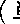 2--  9  48  ,- c, 2  93,--  872  7---  4  085-- 3   625-  7i 7  2---  4  6  4-  29  8．7 •3  5  4・  ・1 .1•  •0 0  •9  4-  4 •2  3.—3	2  1．1吉租．  3—	,  ー  1-  1 ,	1-  1	i	o o5  1-   O2   o-.  o. 9o 2--  4-2  7-1  833---  1  3  0   o  o  o-   O o  o-   O業    53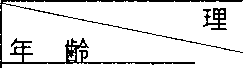 1  1	o i O	1-  ·1  4O3  3・  ・    0-   ．	-	-O	o  o	o  o	o  O8   o- i	11  8-  •6  52  4-  908  2-  6  629 3   03  5-  5  0   o-   O ー   1-   O32,	5·   ·2  2. 3,  •0 ·8 •0  9. 8 C1.一    ・	-—  .	-	-4	.  , 24  3,	-o  o	o  o	o  o	o  O82  9-  498  2- • 67O ー• ・572  5-7•,2  2-  3  59  7-8  649 5   8  3  33,	-.  O3．	5  6 •3  5- •6 •4  3．5 •5 ’1. 2．4  7- ― 8 ·5  6．1-  14	'  � �	� �08  5-  4  48  6- 3 43  7--  8  41  §-2  53  6--  3,5  4  3-  6  317-  4i   6  4  4O2 .2•  •o-.  O2 go.-  0．9  6.-  5 ·6  4-  4．1  2.-  2．1-. 1．-O O，   � �6	·.  , 23 , 22  2	-337 5-4  7--   O36  3-了'  253-494  了 64A了93  0-3  53  5  58  6-―•7  5O 5― 6 •4  6,―i・4  3  316  4  6  6  1-  1 ・5 ― 7 ・2 ・・2 ・  °, 2  2  2, 3  4  4- .	1i  -, 4 g-  3 , 24 i   '	-	．	る.	―	ぁ83  1-1  66-oh- :13  1- r,	440-_r560·-  0  499-•§ • 8ー   1 "9  5  9 §	で0 —     •6h1  3 g  —0. 9 g  —0  6-  0斤   ．3,	-  9  7-  9 . 3,.. -,―§',  ー   -O nO:   ' oO-   O:   ' -O O   ' -O O   ' -OO O,	9 5	0o9 ,	9,	怜糸公548  1-  1  7  1-  1  7  1 i�O1-  1  3  1  1  6   -	1-	1	一    平の由	数比比数比比数比比数比比数比t	数比比数比比数比比時[   [	[   [	[   [	[   [	[   [	[   [	[   [	[	「	〗 8  8  テ' 8  8  テ8  8 f	 8  8  テ' 8  8  7   G38 7   8  8-  7  8  8  テ＇査．	調ま眸合	年※3表  3 -  2	年齢、理由別移動者数及び構成比（県内転入）------	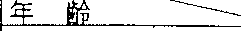 冒担	    ツ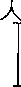 8   年 実 数	16,229	3,635	730	676	537	60	2,509	4,801	3,281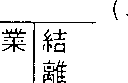 計	_[l 年構成比． _19_Q,L  2_2 -4: 	.4,.L_   4   2 	3_.3      04 	15,5     29,6 	2_0,_2_0 14年構成比年 実 数100.0	24.2	4.6	4.9	3.8	0.3	15.4	27.3	19.53,028	766	16	97	95	0	211	I, 193	650gー一年成構比．―  ―  ―     _19_Q, 9    ]5,3        Q,_5  	3―  2         3―_ _\p_._Q _      L O—ー_ ・ J.9. L	2U年構成比年  実 数100.0	28.2	0.6	3.7	5.1	0.0	5.9	37.0	19.51,135	74	158	46	353	10	98	211	18515~19—§年構成比 	1 p_o.o 	fl. --   13,_9 	4._1 	31_._1 	o 	8. 6 18. 5 J_6. 3年構成比年  実 数100.0	7.0	12.1	4.5	32.0	1.4	9.0	18.3	15.72,805	359	426	210	45	48	806	473	43820~248  年構成比 	190, o   1_2, s 	_1_5J 	75 	J_ll 	1_7 	;,_ .7 	11:i. g 15. 6年構成比年  実 数100.0	14.4	15.3	8.3	1.6	1.0	28.8	16.6	14.05,576	I, 460	1 02	242	30	I	I, 268	I, 628	84525~398 年構成 比 	9_9,9 	2_1j,2_ 	18	A-----–  ―     _ p  5        9_,9 	;,27	29,  2―  ―  ―  ―     _1_:j, _2_年構成比年  実 数99.9	28.5	2.0	5.3	0.6	0.0	23.0	25.9	14.65,586	955	25	76	14	I	Ill	927	47740~598  年構成比   	9.9.8 	3_1j, 9 	I,  Q  	;,    9 _――_     0. 5	   9_._9_―   ―   ―   ―      A・   3	35,8 	1_8,.460-6465-年構成比年 実 数.fl.午: 構成比年構成比年 実 数8 年構成比7 年構成比100.0	37.8	I. 7	3.4	0.4	O O	5.2	32.4	19.1340	11	2	3	0	0	IO	149	165–  ―  ―  ―  _ 9_9, L    _   3,2	     o  _6_ ―  ―   ―  ―   ―  Q_. 9        O.Q  	 Q_._O―   ―	―       2. 9 -- _ 4}, 8 	48. 5 9  9	7. 0		0. 6	2. 9	0. 0	0. 0		I. 9	48_2	39. 3759	10	I	2	0	0	5	220	521100  0	    L_3―  ―  ―  ―  ―  _O,I	 	O_._  	Q_._o  	o  0―  ―  ―  ―  ―     _o_  7 	29. o 	68. 6_99.9	1.2	0.1	0.4	0.0	0.0	0.2	27.8	70.2表 3 -  3	年齢、理由別移動者数及び構成比（県外転入）---------	理由	数	転年齢�-8 年 実 数計0-1415 1920~2425~3940 5960~64658年構成比年構成比年 実 数g	生構成比年構成比年 実 数§芽構成比年構成比年 実 数8年 構成比年構成比年 実 数§年構成比年構成比年 実 数.8.完構成比年構成比年 実 数8年構成比年楕成比年  実 数8 年楕成比7 年構成比ー5表 3 -   4	年齢、理由別移動者数及び措成比（県外転出）‘立：	%_＼	--理由総数転勤就職転職就学卒業結婚住宅その他午齢	------------	C	夕	＇ 』 土8   年 実 数	16,684	4,501	4,282	1,382	2,434	---	---合計	8 年 構 成比	 J P見0――  27直… .Z;i忍-- --ー8 3… _1 4. 6 7	tt		100.1	28.1	25.3	9.3	14.78  年 実 数	2,167	1,423	19	109	790  14 _    8年構 成比―  ――   10_Qふー一匝	7   ―     0,9	_  ;iふ―       3.  67	tt	100.0	63.9	1.0	5.6	3.48  年 実 数	4, 179	103    1,957	82	1, 70615~19§ー一年構成比- -一→ _1 00 心… — _2 5 ― 4 6, 8 ― ― 20_ _49_ 87	上し	100.1	2.3	47.5	3.1	39.68  年 実 数	4,265	466	I, 804	456	58320-24 _    8年構成比  -- ―. 19.QO	1_0, 9――――  4  L   L	←  10.7.―_ _13._77	tし	100. 1	11.8	41.0	12.7	13.48  年 実 数	3,666	1,598	391	493	5425 3940-598 年構成比  ――   _1 0_Q皇―――  4   ,!i 	 1 0, 7   …   棧．一生	1点 …7	tt	100. 1	48. 1	8. 8	13. 4	0. 98   年 実 数	1,893	881	99	216	118 年 構  成 比—	 9見9――  ― 45,_5――――――  5心――― J  L  L	― 立 _Q 一7	tt	100.0	47.4	5.3	13.6	0.98  年 実 数	192	13	8	20	060-64_ E年l構   成比  ――    19立L      6虔-- ―― _4,―2   ― _.\  9-4一ー。_. ーQ  --65-7	tt	100. 2	10. 8	2. 2	14. 0	0. 〇8   年 実 数	322	17	4	6	1_	8年 構成比―  ――― J  OO  O	 u_ ― --ー・2_し―――ーーし 9 ――	9_._L7	tt	1 00. 0	6. 7	1 . 2	4. 4	0. O-     16 -4	移動前後の産業別就業者数県外転出は、学生・生徒の比率が大晶査票に対する回 答によ り移動前後の1笙業 別就業者数を把握で きた移 動者数は37 , 935人 （県内転入 11, 42 9人、県外転入 12 , 38 2人、県外転出 1 4 , 1 24 人）てあった。県内転入及び県外転入では、 第 3 次産業に就業 していた者、特に公務、サービス文に就業していた者が多かった。ただし、県外転入では移動後、 第 2 次、第 3 次庄業に就業 する者が誡少し、逆に第 1次痒業就文者や非就業者が増加した。県外転出では、移動前、学生・生徒であった者 が  6 , 08 3人 （構成比  4 3 . 07 %)	と多く、移動後に 2 , 652 人 （同 18 . 78 % ) と 3 , 4 31 人 ( 24 . 2 9 ポイント） 減少し、逆に、第 2 次、第 3 次産菜に就業す る者かそれ ぞれ  913人  ( 6 . 46 ポイント） 、 2 , 255人 ( 15 . 96 ポイント） 増加した。なかでも、サービス業、製造業に就業する者の増加が大きかった。県内転入では、移動前後で大きな変化はみられない。表 4 -   1	移動前後の産業別就業者数及び構成比（全移動）産業ヽ-	0:837,935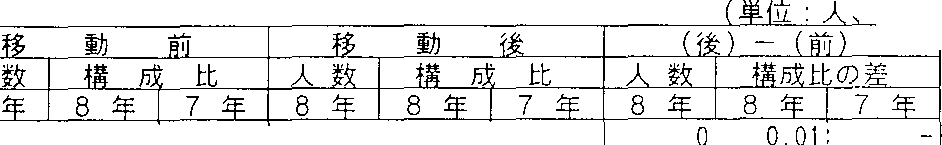 837,935゜	0. 01:第 1 次産業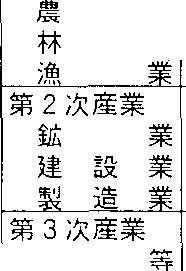 電気業運輸業等小売業等金磁業等不動産業サーピス業公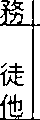 非就業者学生生徒至の34923742705, 160743,0492,03715,6196559091,6337671045,3816, 17016,8079,7767,03140229438705,439873,2382,11416, 7537639251,5937541175,8086, 79315,3414,94210,3995357-427913189771, 13410816-40-1313427623-1, 466-4, 8343,368014	0.090.16:	0.08-0.01.	0.030  00:	0. 00_0.74:	0770  03:	0.070  50:	0.620.20:	0.082  99.	2.480.28	0.210.04	0.04-0. 10	-0  08-0. 03	-0. 060.04	0.091.13:	0.951.55':	1.34-3  86	― 3. 34-12.74:  -12.308.87	8.9317表  4 -  2	移動前後の産業別就業者数及び構成比（県内転入）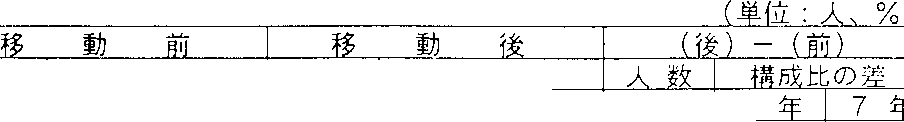 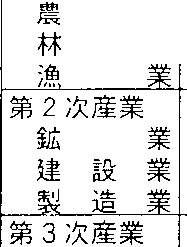 表 4 -  3	移動前後の産業別就業者数及び構成比（県外転入）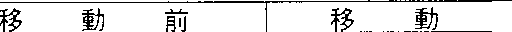 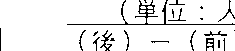 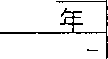 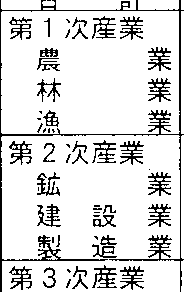 18表 4 -  4	移動前後の産業別就業者数及び構成比（県外転出）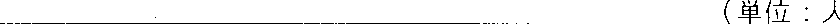 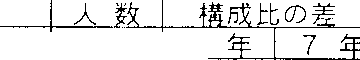 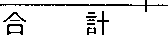 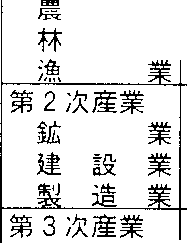 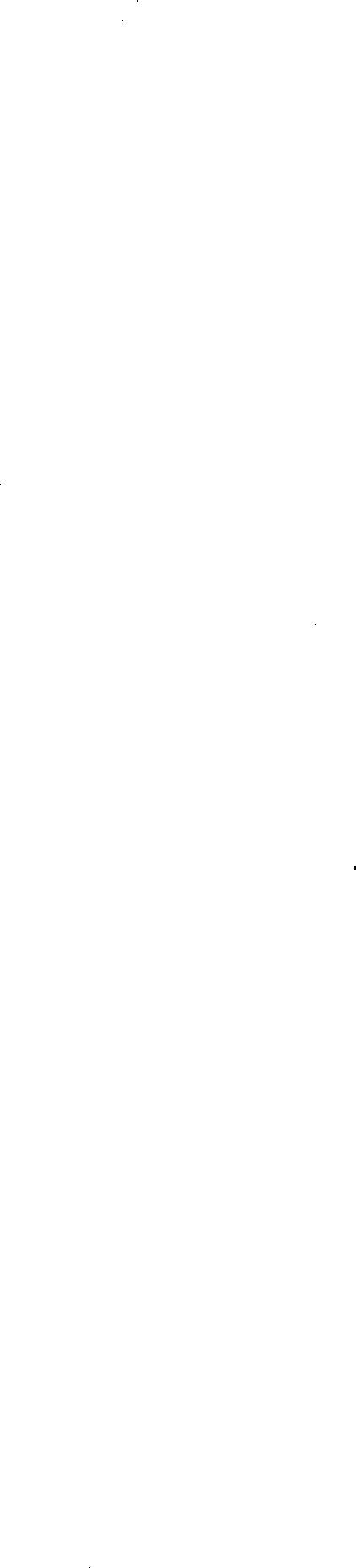 統計表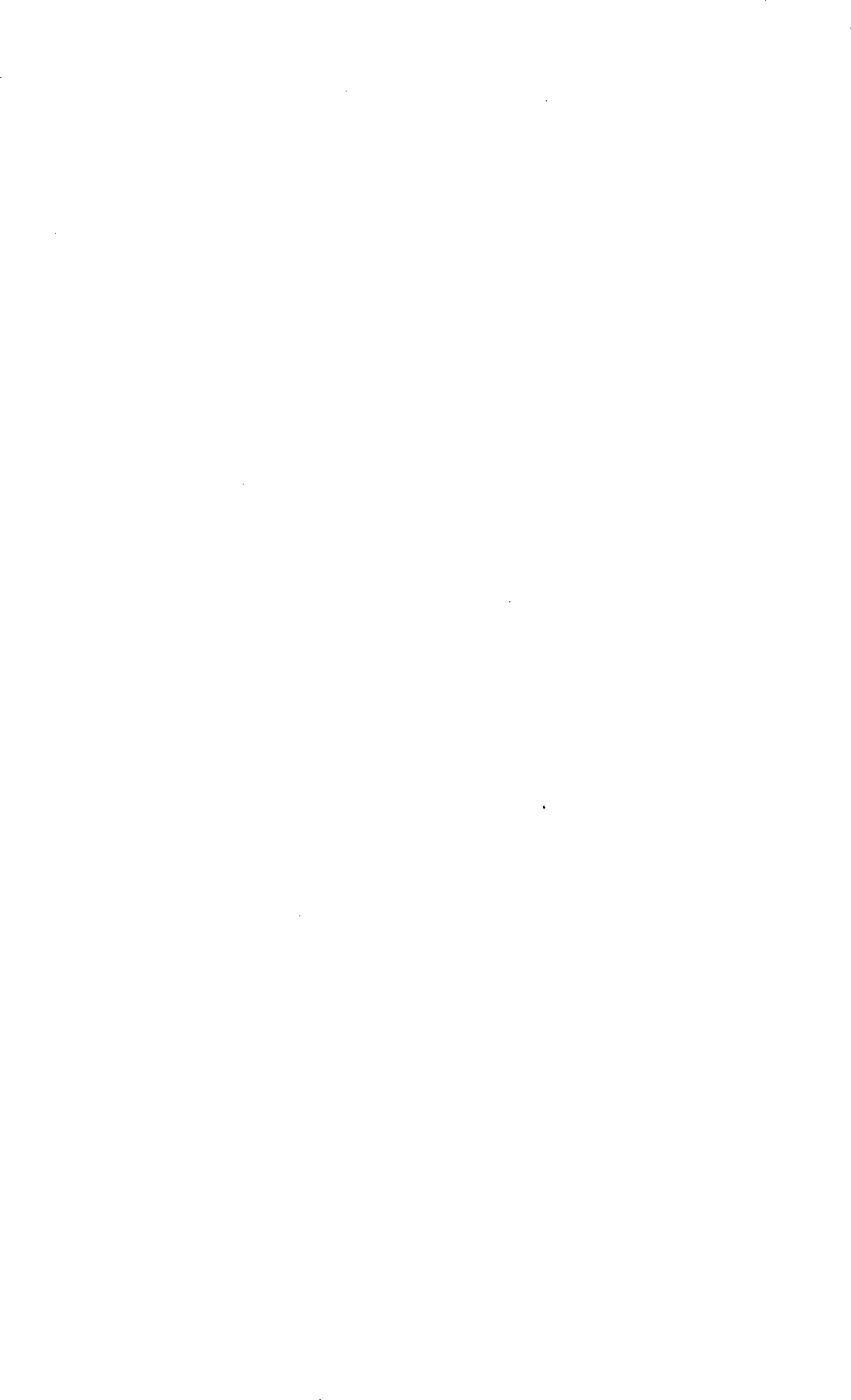 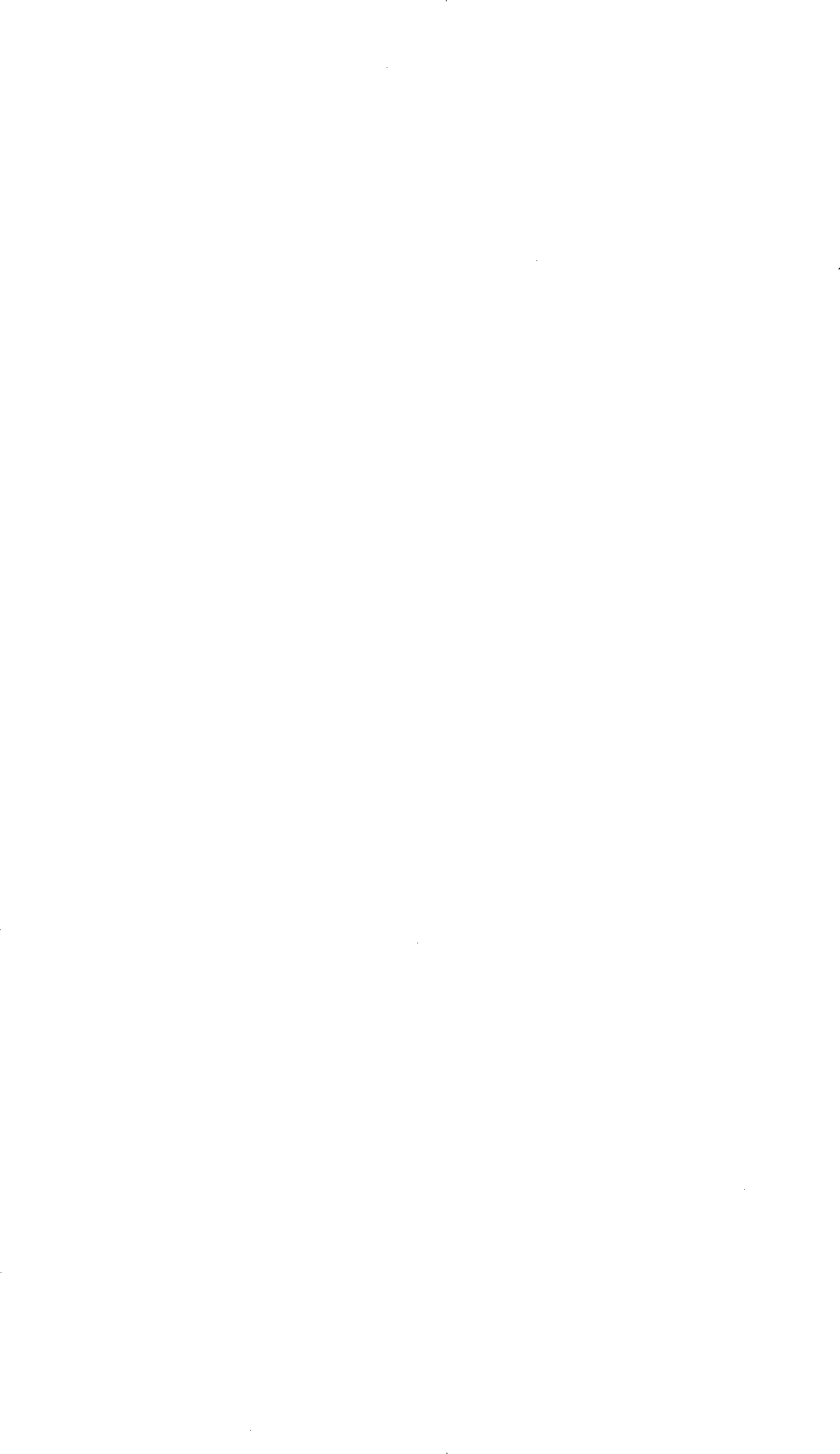 第 l 表	男女別推』人口、性比一県、巾部、郡部、市町村平 成 _ 9 年 l J:l 1  日  現 在  推  計 人口	I 1	平  成   8  牛	l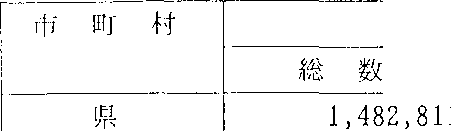 ］	男	1	女	I	札 t _  Lt	tt j90.6	90.6 I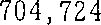 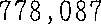 —市-·-部�―-1!959,145	454,497	504,648"""90 . 1	9。. 0-1―＿←	|札II	部	523,666	250,227	273,439--	-	.	..91 . 5	91 . 6I古  ょ木木	市	295,754	139,409	156,345178,066	81,665	96,401243,464	117, 779	125,68539, I 07	18, ll 9	20,98848,821	22,688	26,13363,061	30,335	32,72641,628	20,574	21,05449,244	23,928	25,31689.284. 793. 786. 386. 892. 797. 794. 589 .184. 893. 5 86 .1 87.0 93 .1 98 .1 91.3言ヽ·--- .・33, 120	I 5,538	17,582 	88. 488.715,215	7, 156	8,059角卑	田   町	4,212	1, 922	2,29088.883.989. 284.321-別	町	4,621	2, 116	2,50584. 584.9i  逹	田  村	3,717	1, 773	1,944I 平	舘	村	2,480	1, 199	1,28191. 293. 690. 993. 5厩	村	2,875	1,372	1,503 	91. 391. 4西津軽   都	68,240	32,372	.  35,868鯵ケ沢	町	13,846	6,391	7,455木	造	町	20,597	9, 766	10,83190.385.790.290. 5..     ―86. 290. 63元vie木木禾浦	町	9,383	4,440	4,943田	村	5,073	2,461	2,61289. 894. 290.493. J岩	崎	村	2,978	1,387	I, 5 91柏	村	4,960	2,359	2,601稲	垣	木寸	5,386	2,570	2,81687. 290.791.386.   590.8I車	力	村	6,017	2,998	3,019 	99. 399.	5 I中津軽	郡	18,411	8,652	9,759．�岩	木	町	12,452	5,851	6,601村	3,856	1,807	2,049村	2,103	994	1,109郡	――  97,348	46,027	51,321町	10,424	4,947	5,477町	13,741	6,362	7,379町	10,008	4,778	5,230町	20, 794	9,831	10,963町	23,051	10,988	12,063村	6,575	3, 138	3,437村	9,147	4,324	4,82388.7	88.888.6	88.2――88.2	89.089. 6	91. 589. 7	89.990.3	90.586.2	86. 791. 4	91. 489.7	89.691. 1	91. 491. 3	91. 789.  7	89. 93,608	1,659,—— 2 4- -1,94985.1	86. I・•一--- --·--―-―..-	...	 	―［口('且位：人）rb	町	村	平成 9 年 1 月 1 日現在推計人口――五��平成 8 年	iI'-	総	数	I	男	女 		 	性 北津軽	郡	63,634	29,834	33,800	88.3	板	柳	町	17,239	8,031	9,208	87. 2金	木	町	11,598	5,335	6,263	85.2中	里	町	11,513	5,434	6,079	89. 4ll."US"''"'鶴	田	町	16,064	7,641	8,423	90. 7	91.市	浦	村	2,987	1,404	1,583	88.7	88.,j,	泊	村	4,233	1,989	 2,244	88.6		89.l,- 上北	郡	112,459	54,395	58,064	93. 7		93.野辺地  町	15,773	7,236	8,537-――..84. 884.7七	戸	町	10,939	5,217	5,722	91. 2	90.9百	石	町	10, 145	4,921	5,224	94. 2	94. 6十和田湖町	6,603	3, 139	3,464	90. 6	91. 3I一ヽ	戸	町	10,487	4,999	5,488	91. l	90.9-2s -第 2 人	推計人口、人口 動態一県、市部、郡部、 fii 町村,,,	..巾，！ 百 森l'I 」'［"日↑ ' I '「        /) 必          0    ' f-      1  月 1	'自五然動_   態	人	口	動	芦  ！ 平 成 リ ヰ L–   2, 028	- 0 . 14	— 588	-0.04	1,482▼ーー一ー・-439	-0.05	2,091	0.22	959、..	-··    ヽ-1,589	- 0 . 30   ― 2, 679	-0.51	523—-· 呵――·-	-··391	0 .13	I, 01I	0.34	295,754弘伯	178,247	146	0. 08	ー327	-0 .18	-181	-0. I 0	178,066八戸	242,952	I, 037	0. 43	-525	-0.22	512	0. 21	243,464黒	仁	市	39,060	38	0. 100.02	47	0 .12	39, 107五所川）爪市	48,662	46	0.09	113	0. 23	159	0.33	'18,821 i十和田	市	62,585	187	0.30	289	0. 46	476	0. 76	63,061沢	市	41, 762	290	0. 6 9	-424	-1. 02	-134	-0.32	41,628む	つ	巾	49,043	166	0. 34	35	0.07	201	0. 41	49,244‘―----ー一ー一	」東	軽	郡	33,739	-159	-0. 47	-460	-1. 36	ー 619	-1. 83	33, 120平	内	町	15,444	一59	-0.  38	-170	-1. 10	―   229	-1. 48	15,215蟹	田   町	4,311	-14	-0.32	―   85	-1. 97	-99	―   2. 30	4,212別	町	4, 729	— 38	-0.80	ー70	-1.  48	-108	―   2. 28	4,621左廷茨It廿	村	3,773	-18	-0. 48	ー38	-1.01	— 56	-1.  48	3,717ギ	舘	村	2,533	-10	-0. 39	-43	-1.70	— 53	―   2. 09	2,480厩	村	2,949	―   20	-0.68	一54	-1. 83	-74	-2. 51	2,875四津軽	郡	68,959	-215	-0. 31	一504	. -0.  73	-719	-1.04	68,240｀鯵ケ沢	町	14,057	ー77	-0.55	-134	-0.95	--211	-1. 50	13,846木	造	町	20,861	-64	-0. 31	―   200	-0.96	-264	-1. 27	20,597深	浦	町	9,486	ー38	-0. 40	— 65	-0. 69	-103	-1. 09	9,383木木	田	村	5,087	― 8	-0 .16	-6	-0 .12	-14	-0.28	5,073芍Uc	綺	村	3,014	-19	-0. 63	-17	-0.56	-36	-1.19	2,978柏	村	4,939	0.00	21	0.43	21	o. 43	1,960稲	垣	村	5,405	4	0. 07	―   23	-0.43	-19	-0.35	5,386車	力	村	6, 110	-13	-0. 21	ー80	-1. 31	-93	-1. 52	6,017—        ·- 一 ー  一中津軽	郡	18,347	一50	-0.  27	114 	0.62	64	0. 35	18,411-·· ・ - ..岩	木	町	12,396	―   23	-0.19	79	0.64	56	0.45	12,452t廿	'匡""	村	3,836	ー6	-0 .16西日屋	村	2,115	―   21	-0.99••26	0. 68	20	0. 52	3,8560.43	-12	-0.57	2, 103南津軽	郡	97,670	―   204	-0. 21	-118	-0 .12	-322	-0.33	97,348藤	崎	町	10,414	ー8	-0. 08	18	0 .17	10	0 .10	10,424大	鰐	町	13,941	―   79	-0.  57	-121	-0.87	―   200	-1.  43	13,741I 尼	上	町	10,026	ー7	-0.07	-II	-0 .11	-18	-0.18	10,008岡町	20, 793	-32	-0 .15	33	0. 16	0. 00	20,794賀町	23, 164	-60	-0. 26	— 53	-0.23	-113	-0.48	23,0516, 539	1	0.02	35	0.54	36	0. 55	6, 575館村	9, 139	ー7	-0. 08	15	0 .16	8	0. 09	9, 147関村	3,654	-12	-0. 33	ー34	-0.93	-46	-1. 26	3,608ー・.	--    26  -（単位：人、％）会	動	態	人	ロ	動	餌�'	平  成   9 年  1 月 1-98	-1. 46	-115	-1. 71	6,603–  62	-0. 59	-46	-0.44	10,487一54	-0.93	ー66	-1.14	5,722—  35	-0.35	ー 34	-0.34	1o, 043 I-130	-1.17	150	-1. 34	11,003I，-53	- I. 52	—  61	-1. 75– - - 3,, 4422827第 3 表	男女別自然動態一県、市部、郡部、市町村数	I	1:1   然  増  加 数I	女	I 綬  数 1	男	1	女6,679    12,534   6,930   5,604	I, 440	365	I, 075	0.10	0.05	0.144,660	7,170   3,924   3,246	2,530	l,116   1,414	0.26	0.25	0.28郡部胄森市弘前市八戸市黒石巾五所/II 原市十和田市三沢巾むつ市東津軽郡L平内町蟹田町今別町逹田村平舘村ニ厩村90	3833	1820	625	1210	516	105,364   3,006	2,358 -1,0905215141356-7512146851832I8212873-104-42-11–   25-12―8-6ー 339    -0.21    -0.30    -0.12 j-	•	I406	0.21	0.150.17105	0.30	0.27	0.32162	0.70	0.62	0.7793	0.34	0.31	0.37—  55   -0.48    -0.67  -0.31-17   -0.39    -0.59   -0.21— 3    -0.33    -0.57  -0.13-13   -0.82    -1.18   -0.52— 6 -0.48 -0.68 -0.31,I―2   -0.40    -0.67  -0.16-14   -0.70    -0.11   -0.93西津軽郡鯵ケ沢町525992975322846-108-45 	...-107  -0.32	-0.33   -0.30-32   -0.56	-0. 70  -0.43木造町深浦町森田村岩崎村柏村稲垣村車力村中津軽郡岩木町相馬村西目屋村南津軽郡藤崎町大鰐町尾上町浪岡町平賀町常盤村田舎館村碇ケ関村142645115505648155106331680893112901641766583258535262636279163，194024855538081324013572925624202164431474064557378495334312– n -ー34–  237―8゜5-10―27-12–  2-13-186-15-49一5— 31一51-10-14-11—  30   -0.31    -0.35  -0.28-15  -0.40   -0.52	-0.30-15   -0.16	0.28   -0.57-11   -0.64    -0.58   -0.690	0.00	0.00	0.00-1	0.07	0.19   -0.04-3   -0.22   -0.33  - こ 10_（単位：人、％）出	生	数	死	亡	数	白然増加数	自然培加率    7総  数 I  男	I  女	総数男	I	女	総  数 ！	男	I  女	総  数 i	男	i    0.女16   II536	300236	655	365	290	-119	-65	-54    -0.19    -0.22	- .→·161	88	73	184	102	82	― 23	-14	-9	-0.13     -0.17     -0.1092	49	43	110	61	49	18	-12	—6    -0.16    -0. 22	-0.10中   里   町	93	60	33	116	59	57	―  23	I	唸 4   -0. 20	0. 02    -0.  39鶴   田   町	143	82	61	168	96	72	― 25	-14	-11	舟 . 16	-0.18      -0.13市！」ヽ浦木［二7	8	41	27	14	― 26	―  20	― 6 -0.87 -1.42 -0. 38泊木	14	18	36	20	16	-4	― 6	2    -0.09    -0.30	0. 09上北郡	1,005	512493	1,052	600	452	-47	-88	41    -0.04    -0.16	0. 07野辺地  町	116	59	57	175	96	79	一59	―  37	-22    -0. 37    -0.  51  -0.26七  戸   町	104	54	50	113	58	55	-9	-4	-5	-0.08     -0.08    -0. 09白石	町	90	44	46	87	47	40	3	―  3	6	0.03    -0.06	0.11十和田湖町	56	23	33	73	37	36	-17	-14	唸	-0.26      -0.45     -0. 09六	戸   町	86	46	40	70	47	23	16	1	17	0.15     -0.02	0. 31横	浜   町	44	26	18	56	41	15	-12	-15	3    -0.21   -0. 53	0.10i'士北町	102	60	42	101	62	39	1	― 2	3	0. 01  -0. 04	0.06東	t』           町	88	45	43	108	61	47	― 20	-16	-4	-0.18      -0.30      -0.07天憫林村	92	47	45	89	57	32	3	-10	13	0. 03  -0. 23	0. 27下   m 町	117	56	61	90	50	40	27	6	21	0.23	o.六ケ所	村	110	52	58	90	44	46	20	8	12	0.18	0.下    北郡	345	176	169	450	249	201	-105	ー 73/II	内	町	48	26	22	63	36	27	-15	-10	一 5    -0.25  -0.大畑	町	65	31	34	118	76	42	一53	-45	ー 8    -0.54    -1.大   間   町	68	41	27	60	34	26	8	7	0.12	0. 22	0.03東	通   村	97	49	48	78	37	41	19	12	7	0.24	0. 30	0.17風間浦村	26	12	14	34	18	16	― 8	-6	―2 -0.27 -0.42佐    井    村	23	8	15	51	26	25	―  28	-18脇野沢	村	18	46	22	24	― 28	-13	-15	-0.95      -0.90戸郡	706	388	318	897	488	409	-191	-100	-91	-0.21     -0.23戸  町	113	57	56	147	86	61	-34	― 29	一 5    -0.25  -0.45五  戸  町	135	79	56	169	88	81	-34	-9	-25	-0.19    -0.10     -0.26田   子   町	52	27	25	91	52	39	ー  39	―  25	-14	-0.51    -0. 69     -0. 35名  /11   町	61	30	31	109	63	46	-48	-33	-15	-·0.49	o.10     -0. 30怜］部  町	65	37	28	68	37	31	喝	ー 3	-0.05	0. 00    -0.09階上町	128	71	57	91	41	50	37	30	7	0. 25	0. 37	0.1058	38	20	65	36	29	―  7	2	-9	-0.10	0. 06     -0. 25l   新幅	:i寸	40	23	17	77	41	36	-37	-18	-19	-0. 55	-0.56 -0. 55地 郷 村村	25	15	10	43	25	18	-18	-10	-8	-0.53 -0.61-0.4050 I!村	29	11	18	37	19	18	ー8	ー  8	゜ -0.23  -0.50	0.– 2q -—第  4  よ	男 久 妙 1 社 公 動 屯 一 県 、 市 部 、 邪 部 、 市 IH 」· 11------·-·-   -·	―――――—_.,.. -村	 	転	人	者	 数		 転	出	省	数	総	数	I62,108	33,007	29,10'..·--·- -部	41,762	22,939	18, 8 2 3	4 2, 2 0 1	22,961	19,24—        一     ー 一L._郡	部	I 8,  31 8	9,  4 3 1	8,  8 8 7	1 9,  9 0 7	IO,  0 4 6	9, 8 6 l..-F一lー,・	木牙こ木弘	月�1「”市	12,449	7,054	5, 3 9 5	12,058	6,698	5, 36 0市	7,	35 8	3,  7 5 2	3,   6 0 6	7,   6 8 5	3,  9 5 1	3,   7 3 4/',	戸	市	9,  811	5,  5 1 3	4,  2 9 8	IO,   3 3 6	5,650	4, 6 8 6阻ヽヽヽ	石	市	1,  18 3	604	579	1,174	588	586五所川原市	2, I 2 8	1,  101	1,  0 2 7	2,  0 1 5	1,  0 6 3	9 s 2 I十 租 rn	市	3,   0 0 8	1,605	1,403	2, 7 1 9	1,  5 1 9	1,200一▲ー	沢	市	2, 7 6 8	1,471	1,297	3, 192	1,702	1, 4 9 0む	つ	市	3,  0 5 7	1,839	1, 2 1 8	3,  0 2 2	1,790	1,232--東津軽	郡	975	493	482	1,435	709	726-平	内	町	441	21 0	2 3 1	6 11	296	31 5餌旦1	田	町	109	5 1	58	194	90	104A7	別	町	177	104	73	247	13  4	11  3苅	田	村	91	43	48	12 9	5 5	74半	舘	村	54	32	22	97	5 0	47ーと	概	村	103	53	50	157	84	73I ...西津軽	郡	2,  0 9 6	1,079	1, 017	2, 6 0 0	1,352鯵ケ沢	町	423	226	19 7	557	300木	犀'tic	町	6 11	312	299	8 11	424深	浦	町	253	130	123	3 1 8	172森	田	木寸	157	79	78	16  .1	78木ヽl	93	46	47	11     0	5 1II 岩 崎柏	村	2 0 1	94	107	18 0	8 6稲垣	村	142	72	70	16 5	83車	力	村	21 6	12 0	96	296	15 8中津軽	郡	5 9 8	2 8 5	313	484	233	2 5 1—-·--~を" 'i	木	町	408	21 5	I 9 3	329	163	16 6相	開	村	111	39	72	8 5	36	49西目屋	村	79	31	48	70	34	36南津軽	郡	2, 77 0	1,369	1,401	2, 88 8	1,397	I , 4 9 I藤	崎	町	356	18 2	174	338	168	1701    大	鰐	町	332	147	18 5	453	210	213尾	上	町	278	140	138	289	142	147浪	岡	町	674	347	327	6 41	31 3	328平	賀	町	556	284	272	6 0 9	305	304µ, ,吊舟迂皿村	18 7	8?.	105	152	62	Q 0田舎館	村	289	146	143	274	135	1 3 9碇ケ関	村	98	4 1	57	132	62	70...	..	..—                3 0 ―社  I会   増男加一i I数-- 女	ー］ロ	総―--数'ft0一 五) 加I率 女（単位：人、％） 前年社会動態（総数） 1-1,589	ー  6 1 5	-974	-0.30	- 0. 2 5	-0.36	-1, 8 3 4	-0.3 91	356	35	0.  13	0.  2 6	0.02	8 1 0	0.  2 8—    3 2 7	-  I 9 9	-128	-0.18	~ 0.  2 4	-0.13	386	0. 2 2-525	-137	ー  3 8 8	-0.22	-0. 12	-0.31	一 5 6 0	- 0.  2 316	-7	0.02	0. 0 9	-0.  0 3	28	0.07113	38	75	0.23	0. 17	0. 2 9	177	0.  3 7289	86	203	0.46	0. 2 8	0.62	59	0. 1 0-424	― 23 1	-193	-1. 0 2	-1.	12	- 0.  9 2	- 12 5	- 0.  3 035	49	-14	0.07	0.20	-0. 0 6	11 8	0.  2 4-460	― 21 6	―    2 4 4	- 1. 3 9	- 1. 3 9	-1.39	— 33 3	- 1. 00-170	ー 8 6	-84	-1  . 12	~ 1. 2 0	~ 1. 0 4	- 10 6	-0.69— 8 5	ー    3 9	-46	― 2 . 0 2	-2.03	― 2 . 0 1	- 5 1	-1.    19-70	ー   3 0	-40	-1.   51	-1.42	-1. 6 0	一 5 7	- I.   2 9—    38	-12	―  2 6	- 1.  0 2	-  0. 6 8	-1.34	— 5 1	-  I.  35-43	-1 8	―  2 5	-1  . 73	-1  . 5 0	-1.95	— 6	- 0.  2 3-54	—   3 1	―  2 3	- 1. 8 8	―   2 . 2 6	- 1.  5 3	—   6 2	―   2 . 2 0-504	― 2 7 3	-231	-0.74	- 0. 8 4	-0.64	-491	-0.71-134	— 7 4	ー   6 0	-0.97	- 1. 16	-0.80	-104	- 0. 7 4–   2 0 0	- 112	ー   8 8	-0.  9 7	-1. 15	~0.81	-192	- 0. 91— 6 5	-42	―  2 3	-0.  6 9	- 0.  9 5	-0.47	-73	- 0. 7 6— 6	1	-7	-0.   12	0.04	-0.27	72	1. 48- 17	-5	-12	-0.  5 7	-0.36	-0.75	ー 6 6	― 2 . l 92 1	8	13	0.42	0. 3 4	0.50	-32	- 0. 6 5–   2 3	- 11	-12	-0.  4 3	-0.43	-0.43	— 30	- 0. 5 5–   8 0	ー   3 8	42	-1.33	- 1. 2 7	-1.  3 9	ー   6 6	-1.  11,	—....	-114	52	62	0.62	0. 6 0	0.64	18	0. I 079	5 2	27	0.63	0. 8 9	0.  4 1	71	0.  5 826	3	23	0.67	0.17	l. 12	-12	- 0. 3 2— 3	1 2	0.  4 3	-  0. 3 0	1.  08	-41	- 1.  9 1-118	― 28	-90	-0.12	- 0. 0 6	-0.18	— 31 7	- 0. 3 218	14	4	0.  I 7	0.  2 8	0.07	0.   0 0-121	ー 6 3	—  58	-0.88	- 0. 9 9	-0.79	- 119	- 0.  8 4- 11	―  2	- 9	- 0.  11	-  0. 0 4	-0.   17	2 1	0.  2 133	34	- 1	0. 16	0.35	-0.01	ー8	-0.04-53	― 2 I	ー 32	-0.23	- 0. 19	-0.27	- 103	-0.4435	20	I 5	0.53	0. 6 4	0.44	― 2 7	-0.4311	4	0.  I 6	0.  2 5	0.08	-23	- 0. 2 5-21	- 1 3	-0.   9 4	- I.  2 7	-0.   6 7	—   5 8	-]   . 50·~	--	-	- --—ー一〒—        3 1 -第 4 表	男女別社会動態一県、市部、郡部、市町村（読き）]�J,ヽ七転入者数 		 	転	出	者	数．�ー	男	�一���  女	一�	総	数	男	I	女2, 18 7	1,056	1, 131-· ・·-7	210	227	490	226	2648	200	188	466	227	2398	144	154	422	208	2 1 44	181	223	439	21 2	2271	6 3	5 8	164	77	s1 I中、I	138	6 5	73	206	106	旦泊北	郡	4, 7 8 I	2,  4 6 9	2, 312	4,  9 6 5	2,  5 0 2	2,  4 6 3辺地戸	町	635	3 3 9	296	764	385	379町	506	282	224	5 8 5	31 0	275I ＇し百	石	町	520	2 6 2	2 5 8	365	193	172十和田湖町	2 0 I	91	11 0	2 9 9	147	152六	戸	町	351	176	175	413	I 9 3	220町	1 9 9	10 5	94	253	130	123横上祇 北	町	336	157	l 7 9	371	170	2 0 1東北	町	318	152	16 6	448	228	220犬間林	村	2 2 1	100	12 1	322	142	I 8 0i 下	田	町	897	428	469	5 3 5	255	280六ケ所	村	597	377	2 2 0,	6 1 0	349	2 6 1郡	1,504	812	692	1, 8 0 6	950ヽ・856/II	杓	町	205	103	102	2 6 1	11 7	144大	畑	町	396	197	199	397	204	1 9 3間	町	276	I 5 6	120	332	183	1491 大東通	村	338	19 3	145	407	2 2 5	18 2風間浦	村	95	55	40	131	72	5 9佐	井	村	91	5 5	36	149	77	72脇野沢	村	103	53	50	12 9	72	57二	戸	郡	3, 80 8	2, 0 6 1	1,747	3, 5 4 2	1,847	1,695.戸	町	497	262	235	558	275	283五	戸	町	620	300	320	607	307	3 0 0 i圧	子	町	214	108	106	244	11 6	128名	/II	町	257	13 7	12 0	31 2	14 9	163南	部	町	197	106	9 1	253	11 9	134階	じ	町	1,  176	725	451	81 0	529	2 8 1福	地	村	343	182	16 I	264	120	14 4 ,南	郷	村	293	143	150	244	11 5倉	石	村	140	6 2	78	126	60新	郷	村	71	36	3 5	12 4	57-  32m66",'（平位：人、％）     社	会   増  加  数	社   会	培	加	平	前 年 社 会 動 態 （総 数）7総	数	男	女	総   数	I	男I	女	培 加竺」増 加率-401	- l 9 3	-208	-0.63	- 0. 6 5	-0.62	ー 35 0	- 0. 5 4— 5 3	-16	— 3 7	-0.31	-0.20	- 0 、4 0	40	-0.23ー78	―  2 7	一 51	-0.67	- 0. 5 1	- 0 . 8 I	―  8 3	- 0.  7 0-124	ー  6 4	ー    6 0	-1.   08	-1.   18	- 0.  9 9	- 13 4	-1.   16'—   3 5	ー  31	-4	-0.22	- 0. 41	- 0. 0 5	ー 6-43	-14	―  2 9	-1.	44	-1.00	-1. 83	― 2 4	-0.— 6 8	-41	―  2 7	-1.  6 1	-  2. 0 6	-1.   2 0	ー   6 3	-1.-184	-33	-1 5 I	-0.16	- 0. 0 6	-0.26	123	0.-129	-46	― 8 3	-0.82	- 0. 6 4	-0.	9 7	―  2 4	-0.—    79	―  2 8	- 51	-0.72	- 0. 5 4	- 0 . 8 9	ー    6 9	-0.155	69	86	1. 5 3	I.  40	1. 6 5	15 6	I.-98	一 5 6	-42	-1.   48	-1.   78	-1.   21	-41	-  0.  5 9-62	-1  7	-45	-0.59	- 0. 34	- 0.  8 2	一 5 2	- 0.  4 9— 5 4	―  2 5	―    2 9	-  0.  9 4	-  0.  8 9	-1.   00	—   3 9	- 0.   6 6—   3 5	-13	―  2 2	-0.   3 5	0.	2 7	-0  . 4 2	-14	-0.	14- 130	-76	―  5 4	-1  . l 8	- 1.  4 3	- 0.  9 5	- 107	- 0.   9 7-101	-42	-59	-1. 11	- 0. 9 7	-1.  2 4	- 1 5	-0.16362	173	189	3. 11	3.  0 4	3 . 1 9	40 I	3.72-13	28	-41	-0.12	0.47	- 0. 8 0	— 7 3	- Q. 7 3 I-302	- I 38	-164	-0.76	-0.73	-0.80	-493	-1.22-56	-14	-42	-0. 9 2	- 0.  4 8	-1.  31	―  8 0	- 1.  2 5-1	ー 7	6	- 0. 0 1	-0.16	0. 11	- 100	- 1. 0 5—  5 6	― 2 7	―  2 9	-0.85	- 0. 84	-0.87	-76	-1. 10- 6 9	-32	ー    37	-0.  8 6	- 0.  8 I	-0.   9 2	-120	-1.  44—  36	-17	- 1 9	-1.   21	-1.   18	-1.   3 2	-34	- 1. 11— 5 8	— 2 2	ー    3 6	-1.   8 8	-1.   4 8	―    2 . 2 6	-41	-1.   32–   2 6	-19	ー 7	-0.  8 8	-1.31	-0.47	-42	-1. 3 7266	2 14	52	0.29	0.48	0. 11	0. 0 1— 6 1	-13	-48	-0.45	-0.20	-0.67	-94	- 0. 6 813	— 7	20	0.07	-0.08	0. 2 1	— 6 4	-  0.  3 4— 3 0	~8	-22	-0.39	- 0. 2 2	-0  . 2 0	— 6 6	-  0.  8 5-55	-12	-43	-0.56	- 0. 2 5	- 0.  8 5	ー    6 9	-  0.  6 9-56	-13	-43	-0.89	- 0. 4 5	-1.  2 7	ー   3 0	-0.47366	196	170	2 . 4 5	2.41	2 . 5 0	2 3 I	1. 6 779	6 2	17	1.  14	1.  8 2	0 . 4 8	12 1	I.   8 049	28	2 I	0.73	0. 8 6	0.60	4	0.  0 614	2	12	0.  41	0.  12	0.67	1 0	0.  2 9—   5 3 	―  2 1	— 3 2	-1.55	- I. 3 I	-1  . 7 6	-34	- 0.   9 7—              33 -第  5 表	男女、県肉・県外別社会動態ー梨、巾部、郡部、巾町村-	..	-·-	-·--県	内」村転	人	者	数	I転	出	者	数	I総数	男I	女＿＿」一総	数	I男	」	女28,633	13, 8 6 6	14,767	28,769	13, 9 17	14, 8 5 2----	. -- --- ..8, 8 6 9	8,859	16, 9 4 1	8,  5 8 5	8,356...部	10,  9 0 5	4,  9 9 7	5 , 9 0 8	11,828	5, 3 3 2	6,496青	ネ木木	市	4,873	2, 5 2 4	2,349	4, 0 5 9	2,123	1,936弘	_―月.,り市	3,398	1,559	1,839	3,281	1,564	1,717八	戸	市	3,394	1,784	1,610	3, 8 9 4	2,  0 3 2	1 , 8 6 2'且"！、	石	市	683	331	352	644	297	347五所川原市	1 , 2 72	6 16	6 5 6	1,204	599	605十和田	市	1,703	864	839	1,297	672	6 2 5cc	沢	市	1,077	482	595	1,342	657	685む	つ	市	1,328	709	6 I 9	1,220	641	579郡	553	248	305	 958	430		5 2 8----·· ·-- - ---- --町	247	103	144	390172--·-—-  ---2 18町	75	33	42	145	62	83町	88	48	40	1 6 3	8 5	78謹	田	村	52	21	31	77	2 5	52平	舘	村	31	15	16	81	3 9	42 	厩	村	60	28	32	102	47	55'.	..西津軽	郡	1 , 167	525	6 4 2,	1,529	7 1 9	8 I 0,鯵ケ沢	町	233	108	12 5	346	166	180木	、坦a	町	343	153	I 9 0	5 0 5	243	2 6 2深	浦	町	12 7	55	72	18 4	87	97林木	甘l	村	107	49	58	90	37	53岩	崎	村	27	16	11	31	13	18柏	村	I 51	66	85	129	56稲	jj'J	村	84	39	45	101	48車	力	村	95	39	56	143	6 9中律軽	郡	433	18 7	246	320	135岩	木	町	292	141	151	2 14柑	馬	村	80	24	56	48	l 5	33西巨屋	村	6 1	22	39	58	27	31南津軽	郡	I , 6 9 3	741	952	1,799	777	1,022藤	崎	町	238	111	12 7	207	9 I	116大	鰐	町	194	73	12 1	284	12 1	1 6 3尾	上	町	183	85	98	1 6 9	71	98浪	岡	町	378	167	2 11	390	174	2 16 iI平	賀	町	353	I 5 9	194	3 8 1	1 6 8	2 13常	n舟u妥村	114	41	73	94	32	62田舎館	村	181	87	94	178	78	100碇ケ関	村	52	18	34	96	42	54--―――�–    -  Ji - -（単伯：人）一-  3S -第  5 表	男女、県内・県外別社会動態一県、市部、郡部、市町村（続き）総	数	男	I	女	総	数- --—    3{, -［	県	―"	---··-	外（単位：人）転	人		者		数				転	出		者	数		転入者数と転  総	数	l		男		l		女	総	数 ］		男			女	出者数の差778--   445	333	9 51	555	396-173-	.	.145	81	64	209	I 2 3	86	6 4192	120	72	213	121	92	―    2 II 5 2	88	64	197	117	80	-15155	82	73	170	99	71	-1560	36	24	65	34	31	一 574	38	36	97	6 1	36	―    2 31,708	1,008	700	1, 9 2 4	1, 102	822	― 2 1 6271	16 3	108	334	183	151	一 6 3194	111	83	212	124	88	-  I 812 9	76	53	1 5 9	98	6 1	ー     3 067	33	34	81	47	34	-14105	64	41	12 7	74	53	―    2 2100	58	42	103	59	44	— 3I 31	68	63	143	73	70	-12136	79	57	18 5	116	6 9	-4993	51	42	113	68	45	―    2 0203	105	98	223	115	108	―    2 0279	200	79	244	145	99	35`―722	449	273	782	472	310— 6 o   I83	50	33	100	52	48	-        I 7I1 91	106	85	2 0 1	114	87	-1  0146	94	52	176	108	68	ー    3 016 3	108	55	147	99	48	I 649	30	1 9	44	2 5	1 9	541	30	11	68	41	27	―    2 749	31	18	46	33	13	31,548	9 6 1	587	1,596-943	653	-—-―---48    II215	118	97	241	122	11	9	―    2 6257	I 3 7	12 0	231	135	96	2698	48	50	12 0	62	5 8	―    2 2114	70	44	11 7	60	57	ー  382	50	32	113	49	64	ー    3 I527	391	136	494	374	12 0	3372	45	27	Ill	55	56	ー	3 9112	63	49	96	48	48	1 638	23	I 5	39	20	1 9	- 133	16	17	34	18	16	-1※表中、「県外」の「転入者数と転出者数の差」屈は「総数」における数仙。—             37 ·→第  6 、J,	t i 公 f l; 他 に お け る 男 女 別 り c I 村 ・ リ ，［ 外 Lt 一 県 、 巾 部 、 郡 部 、 I 打 町 H転I	-	総	数 T県女	口	男	口郡弘八出’’’‘五所川原市十 和 田 市三沢市むつ市東津軽	郡I	.	.西津軽鯵ケ沢木造深浦森田岩崎柏稲垣村車力村中津軽	郡岩木町相馬村西目屋村← 南津軽郡149.765.488.55 4. 5147.2155.5132.863.778.7134. 5 13 0. 7 234.4IO O. 0133.3134. 8I 5 0.  0I 2 7.  312 3.  9131. 4IO 2. 4218.440.9302.0144.87 8. 52 8 3. 02 7 5. 52 75. 93 38. 916  1.  5214.4140. 6I 9 4. 713  0. 8I 7 8. 3165.2172.4118. 211  5.  156.773.249.5130.8131. 911  8.  84 8.  764.5104. 29 9.  0194. 1 87.3 95.5 88.2 121 . 7 9 5. 89 1. 5100. 0 7 3. 3 163.3 5 3. 3 235.7118. 24 8. 12 1 7.  4220.3184. 6244.4121. 9 168.2 98.6157. 4 9 5. 4 132.5 102.5 1 5 2. 681.   8200.778.4107. 7 61.3 166.8 186.9151. 2 8 4. 8 1 0 5. 1176. 3 169.4 280.0121. 2 182.4 2 6 6. 7 188.2 174.Q178. 6 175.9 146.9 30 5. 3 30.6 386.4 180.0 140.0 367.2 35 9. 5 350.0 433.3 216.4 2 8 2. 2 18 9. I 245.0185. 1 2 4 8. 7 251.7 1 9 5. 8 15  4.  53    ―-14 7.  45 l.  77 7.  56 l.   913  3.  1151. 49 4.  37 2.  56 8.  6203.0177. 3 295.9 19 4. 016  0. 45 0 6. 218  5.  5144. 0 168.8166. 1138. 3 123.3 3 9. 22 5 2. 91 5 7.  89 3.  52 0 5 . 1198. 1129. 7 5 2 7. 3 166.7 160.5168. 0144. 4 156.0167. 1164. 9191. 42 6 6. 7113. 9 47.4 6 9. 15 7. 811 6. 0132.283.06 2.  956.71 5 6. 9139.82 2 1. 41 7 3. 596.235 4.  512  7. 0114. 5 126.7 135.0 103.6 9 0. 23 4. 2186.7137. 1 7 7. 5 146.7143. 171. 4 4 5 0. 0 126.5121. 3 136.0104. 4 12 6 . 1 122.6 106.7136. 82 10. 0I 9 4. 4巾	町	村	転	入	転	出総	数	男	女	総	数	I	男	女北律軽	郡	128.3	9 2. 1	176.6	129.7	9 0.  l	18 5 . 1板	柳	町	20 1. 4	15 9. 3	2 5 4. 7	134.4	8 3.  7	2 0 7. 0金	木	町	102. 1	6 6. 7	161. 1	118. 8	8 7. 6	1 5 9. 8中	里	町	9 2. 8	60.2	137. 5	113. 7	77.8	1 6 6 . 3鶴	田	町	15 7. 4	114. 6	2 0 5. 5	15 8. 2	114. 1	219.7市	浦	村	IO I. 7	75.0	141.7	152. 3	126.5	180. 6小	泊	村	8 6. 5	71.  1	102.8	110. 3	7 2. 1	175  . 0'上..北. 郡	178. 6	143.4	2 2 9. 4	I 5 7.  4	12 6. 3	1 9 9. 0野	町	128.8	101. 8	169.4	128. 7	11 0. 4	15  l. 0七	戸	町	16 0. 8	15 4. 1	16 9. 9	1 7 4. 5	14 7.  6	2 12.  5百	石	町	30 0.  8	242. 1	384.9	128.9	9 5.  9	18  2. 0十和田湖町	195.5	166.7	2 2 3. 5	2 6 5. 4	210.6	341. 2I ヽ-	戸	町	234.3	175. 0	32 6.  8	2 2 3.  6	15 9.  5	31 3.  2横	浜	町	99.0	81. 0	12 3. 8	145.6	12 0. 3	179. 5上	北	町	15 6. 5	13 0. 9	18 4. 1	158.0	131. 5	18 5 . 7東	北	町	13 3. 8	92.4	191. 2	141. 1	95.7	217.4天削林	村	137. 6	9 6. 1	18 8. 1	18 5.  0	1 0 8.  8	30 0. 0下	田	町	341. 4	306.7	378.6	139.9	121. 7	159.3六ケ所	村	114. 0	88.5	178.5	I 5 D. D	14  0.  7	163.6下	北	郡	105.3	77. 5	15 0. 9	13 0.  8	101.3	17 5. 8/II	内	町	14 7. 0	106.0	2 0 9. 1	161. 0	125.0	2 0 0. 0大	畑	町	9 9. 5	76.4	128.2	9 7. 5	78. 9	121. 8大	問	町	8 4. 9	61.  7	126.9	8 8.  6	6 9.  4	11  9 . I東	通	村	107.4	78.7	163. 6	176. 9	127.3	2 7 9. 2風間浦	村	91.  8	8 0. 0	11 0.  5	1 9 5.  5	18 8.  0	205.3佐	井	村	12 2. 0	83.3	227.3	119. 1脇野沢	村	11 0.  2	71.  0	1 77.  8	180.4戸	郡	14 5. 3	113. 7	I 9 7.  I	12 1. 4.	. ヽ，※ 県 内 ・県 外 比 は 、 県 外 転 入 ・転 出 者 10 0 人 に 対 す る 県 附 転 入 ・転 出 者 数 。＂ ・        37 -第  7  人	社  丘 弘'J 'も.    の  性 lじ  -—  県  、  市  部  、  郡 部  、  巾  l!IJ 中I巾町村ヽ - - 、 ..転入占数	転出者数県	タロl_	伊	数`― T	県	内	1	県	外	総数		県	四	I•--·---.I- 4-0 -.	..	·- .村	転	人・--- 者	- 数.転	出	者	数総	数	I	県	内	I	県	外	I	総	数	］J町	92.5	79. J	126.6	85.6	5 7. 9町	106. 4	69.0	166.7	9 5. 0	72.  I	I 3 I. 5 ，中	里	町	9 3.  5	60.2	137. 5	97.2	68.4	146. 2鶴	田	町	81.2	62.7	112. 3	9 3.  4	7 2. 1	13  9. 4市	浦	村	IO 8.  6	7 9.  4	1 5 0.  0	8 8.  5	7 6.  8	109.7,j,	泊	村	89.0	7 3.  0	105.6	106.0	 6 9.  8	169.4..	I上	北	郡	106.8	90.0	144. 0	101. 6	8 5.   l	134._1野辺地	町	114. 5	9 0.  7	150.9	IO I.  6	88.6	12I.  2七	戸	町	12 5. 9	121. 3	133. 7	112. 7	9 7. 9	140.9百	石	町	IO I. 6	9 0. 2	143.4	112.2	84.7	160. 7十和田湖町	8 2. 7	72.4	9 7. 1	96.7	8 5. 3	1 3 8. 2一I ヽ	戸	町	10 0.  6	83.6	156. I	8 7.  7	71.   1	13 9.  6横	浜	町	!IL	7	9 0. 4	13 8. 1	105. 7	89.9	134. 1上	it	町	87.7	76.7	107. 9	8 4. 6	7 3.  8	1 0 4. 3東	北	町	91. 6	67.0	138. 6	103. 6	74.0	I 6 8. I天間林	村	82.6	6 2. 0	121. 4	78. 9	5 4. 8	151.  1下	田	町	91. 3	86.8	107. 1	91 . 1	81.  4	106.5六ケ所	村	171. 4	12 5. 5	253.2	l 3 3. 7	125.9下	北	郡	11 7. 3	8 4. 5	16 4. 5	111. 0	 8 7. 7	/II	内	町	IO I.  0	76.8	151. 5	8 1.  2	6 7. 7大	畑	町	99.0	7 4. 3	124.7	105. 7	8 4. 9大	削	町	13 0.  0	8 7.  9	180.8	122.8	9 2.  6	158.8東	通	村	133. 1	9 4.  4	196.4	1 2 3.  6	9 4.  0	2 0 6. 2風間浦	村	13 7.  5	114. 3	1 5 7.  9	12 2.  0	12 0.  5	1 3 l.  6佐	井	村	15 2. 8	IO O. 〇	2 7 2. 7	106. 9	8 0.  0	15 1 . 9脇野沢	村	106.0	6 8. 8	172.2	126.3戸	郡	118.0	9 4. 5	163.7	10 9. 0--·-8886..692 59 32..58	＇戸	町	111. 5	105.1	12I. 6	97.2	9 3.  3	I 0五	p	町	9 3.  8	7 9.  3	114. 2	102.3	8 4.  6	14  0. 6田	子	町	101. 9	105.4	96.0	9 0.  6	77.  1	106.9名	/II	町	114. 2	8 8.  2	15 9.  1	91.   4	8 4.  0	105. 3南	部	町	11 6. 5	9 4.  9	156.2	8 8.  8	100. 0	7 6. 6陪	上	町	16 0. 8	106.0	2 8 7. 5	188.3	9 7.  5	311.7福	地	村	113. 0	102. 2	166.7	8 3. 3	72.7	9 8. 2村	95.3	7 9. 2	12 8. 6	8 9.  I	8 2.  7	100.0雌n 面 郷n村	79.5	6 1.  9	153.3	9 0.  9	8 5 . 1	1 0 5 . 3村	IO 2. 9	111. 1	9 4. 1	8 5. 1	76.5	112. 5""※総数は、不明も含む。41 -( j け 位 ： 人 ）第 8 表	男女、	月別人口動態一県1 月	2  月	3  月	4  月	5 月，-  --	― - ·- 76  月	・ 	（単位：人）7  月	8  月	9   月 ー�	〇月	1   1  月	1   2  月	平 成 8 年- 4-3-第 9 表	転入前後の住所地別県内転人者数ー市町村転人後.の.. 住所地→•  ..7•—  ... ヽ	---·一m ― ー・・ャヽ→一古	弘	八	焦	原五	巾十	む   I	平	蟹7,A	'	,マQ安巾町村	木木木月�ヽ,1	F'	石	市所	和	沢	つ	内	田	別	lll市	市	市	市	/11	田	市	市	町	町	町	村I	-	•'の	古	ネ木木	市	858	793	118	236	304	103	242	145	39	51	34-···一住	弘	＿_, 月1ヽ,市	844	306	194	140	109	54	96	12	1	3	2八	戸	市	891	280	24	43	254	189	185	12	4	8	2―-地地	‘圭’‘‘	石	市	124	191	25	13	18	8	11	I""↓	五所 / II /京市	I	245	206	73	19	24	12	27 i	3	2	1十和田	市	250	119	242	17	15	一←  -···4-5    I	1	I   ―--	5   !t—�沢	巾	133	32	177	4 I I	8 i   135	29	5 II	I..	---—.  ---む	つ	市	306	103	191	10	20	67	35I	7	1	1平	内	町266119	16	3	6s I	_I ！	i!Ii I	1--蟹	田	町	109	7	1』ー― 91                                                                  II	2 : I I31 ' ―”	；	2	4＾ 別	町	123	6	8	2	1	5	1』ー・---	ーと7蓬	田	木寸	58	2	4	I	6	1...	I	.平	舘	村	54	3	1...-	iL.1	5	3．．．、�・=	厩	村	62	1	2	3	2	1 ! I	7	6	1鰺ヶ沢	町	90	64	6	1	70	1	1	10	6	4'.木	造	町―-67	47	19	5	170	3	2	2	8←―•一·---―--·· ・・'	深	浦	町	40	35	8	3	25	l	2	I��ヽ�木林	田	村	10	15	6岩	崎	村	7	618	3	1	1――·-·--  -  -·-·-	--	i�ヽ柏	村	18I	46	II	！--	ヽ・稲	垣	村	13	13	5	2	29	2	1I-  ―•�車	村	24	3	2	3	39	I	10	4- ヽ -岩	木	町	17	135	6	7	5	5相 ヽ , ぃr  9	村	2	33	2	1	1酉目屋	村	4	37	3	8	I1	1	I·--·- .藤	崎	町	18	98	5	8	3	1	4	2大	鰐	町	29	199	3	14	4	1	1	3尾	上	町	14	73	4	29	3	2	1浪	岡	町	131	79	17	46	15	8	5	5	1平	賀	町	56	154	10	55	4	5	2	2常	舟生皿村	15	33	3	8	4	5	2..	ヽ一田舎舘	村	21	65	3	31	6	5一口ロー[ ト―..碇ケ閃	村	3	54	3	3	7	1	1-  44-第 9 表	転入前後の住所地別県向転入者数ー市町村�（続き）,-転-ー ・ ・ ～ 一 ··- ··-· --転入後の仕所地→	（平位：人）<青	弘	八	伊"'	原五む	平	蟹	今 ! 遥人	巾町村	木林	前	戸	石	市所市 租 十 II 三 沢*	内	田	別田I ヽi'ヽ」				市	巾	市		市		/11	田市	巾		町	町   ！  町	村の	板	柳	町		50	110		4		8	27		I		2金	木	町	71	29	5	l	75	2	6   I	3	4	-中	里	町	55	17	3	1	65	4	1	4	--~I	-――と鶴	田	町	36	55	3	2	711	5	2	3市	浦	村	32	5	2	18	1	2―—←――-―-- --·-,j,	、く白	村	21	6	1	42	1	I．�十	..野辺地	町	124	29	46	8	3	62	21	21	7	＇ヽ—,·-··	ー、七	戸	町	33	16	35	27	4	115	15	5	1百	石	町，10	5	94	2	13	32  I	3	1 	I十和田湖町10	19	1	155	1	2I--    -  -   -   —ゴー-· 一―    -	し・	、�．I一ヽ	戸	町	21	10横	浜	町	12	4，2111	95	69	l	1..    --    --—-	←              —1	14	8	37	1上	北	町	17‘―   2·-—jII 6	53	51I  -	-ぃ—-—―—→-·-·�	．．東	北	町	26	4	14	46	53	3	1天間林	村下	田	町13	8	26	2	53	17	2	l3	64	4	1	13	125	14	1	I'-—.	--六村	50	11	55	1	I	27	88	16	4 l I		!I/II	内	町	26	13	5	1	2	73-大	畑	町	23	16	I	2	4	2	89	2-	- -	-大	間	町	20	5	17	3	45	I-	.	.東	通	村	11	2	20	3	5	180	3··-風間浦	村	6	3	5	40	1佐	井	村	20	1	25脇野沢	村	5	5	2	I	3	47	II-	戸	町	44	6	98	1	2	7	s I	7I	5 」丘	戸	町	32	， 171	3	5	44	，	2	，田	子	町	10	3	40	1	25 I	4 I	L	I名	JI[	町	I 5	10	86	3	!I	南	部	町	3	6	45	3	＇4', し1 I＿―� -�'�l�-··階	上	町	， 10	242	1	i福	地	村	4	4	106z I	1 I	7—··-  -	I；南	郷	村	7'	2941t	I  I	1	I	I倉	石	村'-3	1	291	4 I	1 !新	郷	村	2	53I I1   !	4 lI	!·45	-筍 9 よ	転入前後の仕所地別県内転入者数ー市町村（続き）転人後の住所地→"	'l	~	-〗前	村	村	沢	町	町村	村	村	村	町	村！'.の	ニF自木木木市	27	36	66	34	22，-1-4-L	3 I8	21	1119 I	2 i所	八	戸	巾	1	6	8	5I	3	4	7	，1I地	黒	石	市	1	5	6，十和田	市	36	I ,ーご	沢	市	1	I	2	I	2	3	1	2む	つ	市	4	3	1	I	2	7	1	 1'.平	内	町	1	1	4	1	2--蟹	田	町	3	1	2ム7	別	町	5	3	1 I	I蓬	田	村--二 ／ 厩舘村..木ヽJ�ヽ..I l -―-1l···· ●            1I―.   —-―鰺ヶ沢	町	―-20	15	ll,	1，	5	2..木	造	町	7	8	32	2	41	7	7	1	1'-深	浦	町	213	6	2	4	1林木	田	村	7	64 I	1	I岩	崎	村	＇	3	1	2	1トー—柏	村3	26	1	7	I稲	垣	村	3	10	2	3_,6し」―- ---	-·—--車	力	村	＇	2	13	1	1	3	1岩	木	町	2	3	1	6相	馬	村	1	5西目屋	村	Jー-—- ——―藤	崎	町	1	7	I	3	2大	鰐	町	1	2	1	3	2尾	上	町	2	2	1浪	岡	町	1	1	1	2	3	1平	賀	町	8	8,,,叶コ,盤	村	1	1..	-	"田舎舘	中寸	1	7	2碇ケ関	村	1-4-1, -第9 表	転入前後の住所地別県的転入者数ー市町村（続き）転入後の住所地→	（単位：人）転	平	町鯵	木	深	木木木	岩	柑	稲	車	岩	柑 l，..,j,	泊	村	2	2	2	2	1	1野辺地	町	1	1	'七	戸	町	3I百	石	町十和圧湖町＇← m	-口―	=1 ―      一�し風開浦	村佐	井	村脇野沢	村3   一 ー、	-	II--r-	-· ● ヽ �-47 -，    II Ii 'I	.第 9 表	転入煎後の仕所地別県内転人者数ー市町村（続き）[	Ii入,,市後,,rr	地→村西	藤	大�I	浪	平	常	村田	贔	1	u―r=□町村	目	崎	鰐	上	岡	I	賀	舟皮血舎	ヶ柳．月．ヽ1,尾	町	町	町	町	町	村	舘	関	町	町	町→一の	圭日	森	市	2	21	16	16	121	35	22	13ヽー3 I_竺39	29住	弘	月�ヽ,1	市	30	133	84	55	103	171	28 I	95	36	115	17所	八	戸	市	2	10	2	16	13	10	2	I	2	5	7	1-  -	..地	黒	石	市	6	3	19	37	42	43	7	30	2！↓	五所川原市	2	7	6,	2	17	10	2  ---	8十和田	市	4	5	6	5	1沢	市	5	1	1	2,	4	I	3 	1-	-←	--   -	.	-	--···-む	つ	市	1	5	8	5	6-	---平	内	町	2L2'1蟹	田	町..-, --今7	別	町	I	I珪	[I]	村	4	I・·，-平	舘	村	3	5.. - - -―- '...厩村	I	1	1鰺ヶ沢	町	2�―-1	5	j,2	2	1木	垣‘庄	町	2	5	4	1.3	6	6	6 !深	浦	町	1	1	I	1	I7,II 	2林木	田	村	4	5—~ --—~岩	崎	村.. ・ �．柏	村	I	2	2.. ···-稲	垣	村	1..I.	1	7	1車   ヵ	村	i	I	7	8岩	木	町	2	1	3	1	I	3	I	1	1..相	馬	村	1	1	1	1ヽ—西目屋	村	2	I	4藤	崎	町	2	7	5	7	7	4	4	14	I..—•一→一．．．�一 -—・・大	鰐	町	1	1	4	7	2尾	上	町	2	1	2	3	13	2浪	岡	町	2	5	2	3	8	21	6	3平	賀	町	3	5	13	18	5	8	3	5	4	1.	-	--←ー一—帝叶了	舟交皿村	2	3	2	1	6	3	1	6	1田舎舘	村	1	11	3	3	8	4	1碇ケ関	村	15	l	1	-  -  . _—I←―-·-	- . --← 1-41! 一第 9 表	転入前後の住所地別県内転入者数ー市町村（続き）！転人後の住所地→	（単位：人）応	村西	藤	大	尾	浪	平	常	村田	村碇	板	金	中	I入	市町村	目	綺	鰐	上	岡	賀	舟史皿舎	ケ	柳	本	里印J				屋	町	町		町	町		町		村		舘	関	町	町		町の	板	柳	町			10		4			4		5		1					l		7住	金	木	町	1	3	1	1	3  .	15所	中	里	町	1	2	5	30-批	鶴	田	町	5	5	5	1	2	2 I	18↓	市	浦	村	＇7 I	64I	,j,	泊	村	2	2	5野辺地	町	1	1..，  七	戸	町	1	1	2	i百	石	町	!十和田湖町	1	I	I I六	戸	町	1	I横	浜	町	1	I上	北	町I	--	！•..東	北	町	1	I.	i	I天間林	村	'下	田	町	I六ケ所	村	I	：..'	JII	肉	町2    I	1	l大	畑	町	4	1	1R	ー・大	間	町――通	村風間浦	村	1	IL	... ，佐	井	村	！脇野沢	村戸	町	1	2.五	戸	町	I田	子	町	1名	/1[	町南	部	町	I.I  階	上	町	5""..	i	Ii福	地	村南	郷	村	I'	--！倉	石	村	I新	郷	村	1	7	I---f—	..  .     —--... ·--—	--←—―,	-- -	I	-----4q -第 9 L ,	似入りり後の仕所地別県内転入者数ー市町村（続き）転入後の仕所地→転	鶴	市	,j,	町野	七	百	湖十一I  ヽ	横	上	束	村 �天三I人	市町村	田	浦	泊	辺	戸	石	町相	戸	浜	北	北	間,1,”J	町	村	村	地	町	町	田	町	町	町	町	林のI	rニ目才、木木市	34	7	16	59	27	11	3	12	14	12	15	11—,地   ＇ 田.. 、  石	市	6	5	6	1	3↓	五所Ill 原市	54	7	19 ,	13	2	4	1	4-・·- .ー..・...十和田	市	1	2	23	53	11	80	55	10	35	17	16..沢	市	I	19	21	30	7	85	5	55	27	13市	I	2	11I	平	内	町	3	1	83	7	I	16	4	4I	3..	..＾蓬I	田	i、J..I	..	1平	舘	村	3	2——ー--漑	木寸	1	3 ――一—	，2鯵ヶ沢	町... ―	·-7	1	5	2··木	造	町	23	4	1	2	5深	浦	町	5	1	l	I....枯木	田 村	4	1岩	崎	村	1"	•.柏	村	7	1	1稲	坦	本寸	2	I�、�·"- -―-車    ヵ  村	6	2	I'	岩	木	町	1	2相	馬	村酉目屋	村I	-- 1	3•一--藤	崎	町	3	1	1	1大	鰐	町	1	1尾	上	町	5	3	3浪	岡	町	1	1	3	3	1	1ー一ー」—―平	カロ只町	1	2	1	1	1	l'	常	●血笈	村...	--	....田舎舘	村	2	3	1碇ケ関	村—       so ―第  9 表	転人前後の住所地別県内転入者数ー市町村（続ぎ）転入後の住所地→	（平位：人）転	鶴	市	1j,	町野	七	百	湖十	／一＼	横	上	束	1I   村     天 1入	市町村	田		浦          iB          辺        戸           石       町 和         戸         浜         」 じ           」 じ     間 月..<J		町		村	村	地            町		町	旧          町	町	町	町	林の         板    柳     町		16				I	4			l住	木	町	4	2	l	l	I豆	—所	中	里	町	1	5地	鶴	圧	町	5	2	I	1	I↓	市	浦	村	2	6！」ヽ	泊	村	1	8	1野辺地	町，	5	10	1	4七	戸	町	1	2	15	1	4	2百	石	町	2	1	2	4	2-·←ヽ 十和田湖町	2	1	2	lパ	戸	町	6	5	7	3--横	浜	町	18	5	1	-	1	1上	北	町	4	26	10	1	-	15束	北	町	20	12	3天間林一―  村	i16	28	3	32)6	I ,j	7大	間	町	1	II...東	通	村	1	1	3風間浦	村	1	＇I佐	井	村	4...	”, ,；�脇野沢	村	5	I.戸	町	4	3	I	2五	戸	町	2	5	2	6	1田	子	町	1名	Ill	町	1	I	2	2南	部	町	1	l	7	1階	上	町	2	3	1	�一福	地	村	1	1 !.   ―	--	.  ●南	郷	村	I	1	1	1	i	I	-倉	石	村	I'	新	郷	村i--— 51 -1-	―	I I	4第 9 』" i 転人 前後の住所地別県内転入者数ー 市町村 （続き）村六	/11村風	佐	村脇..	I	五    ： i	田町村	田	ケ	内�町	町_1 「": 村間	J I→	野	戸	戸	F町	所	町	浦・i 寸 ！	沢	町	町	町森市	18	48	21	18·ヽ・   17	10，  l3	13	10	23	23	10r	ー月,j·	市	4..ー―·-·-·ー--5	7	43	1 i	17	11	4地黒	石	市	1	3，	-·2	3↓	五所川原市	1	7	4	4	I	5	2	4	2	！十和田	市	27	25	1	3	I	2	10	42 ＇	3..•..沢	市	390	90	I	5	1	3I I一..10	33 ピー3 一む	っ  市	11	18	45	94	42	84	11	21	18	5内	町	3	4	4	2	I	！I	蟹―平＾町	I	2..別	町	1	＇'-藩	田	村平	舘	村―ヽ厩	村 ＇-•	-•	s~•I11I•一-	iIII��ー・・錐ヶ沢	町	1'	木	造	町	l←9ー - ----····-深	浦	町	1	I木木木	田	村	II	！	I-··'-·---  --•·•· —□ I，岩	崎	村	！柏	村稲	垣	村--	一--I-   -	''車	村-― l1�一ー＇←―_ _一, ---·――し ―-ー-··-----·......岩	木	町	I	3	2相	馬	村...西目屋	村＇＇＇一―-——!藤	崎	町	1大	鰐	町尾	上	町	1浪	岡	町	1	4	1平	賀	町	I	1常	盤	村田舎舘	村	1ii :―--------碇ケ関	村	—I —――—      52 -第 9 表	転入りり後のIt 所地別県内転入者数ー市 町 村 （続き）転入後の住所地→	I（単位：人）伝	""下	村六	/II	大	大	佐	村脇	五	田�通    I	I間sl\入        市 町村	田		ケ        内         畑         間		井	野       戸        戸        子崩	町	所       町          町         町         村	浦       村	沢       町        町         町の 板 柳 町住        金    木     町	2所	中	里	町	2	4	I	1地	鶴	旧	町	I↓	市	浦	村	4→·	I,j,	泊	村	I	3野辺地	町	7	18	4	1	1--―七	戸	町	4	24	1	2	2	2百	石	町	23	1	1	1	2	1-r 和 田 湖 町	5	1六	戸	町	19	7横	浜	町	3	5	4	3	4	2	1..••一」口二 一ーニ'上	北	町	13	＇	2東	北	町	10	6	1	I天間林	村	3	5下	田	町	3八ケ所	村	12	2	1/II	内	町	I	z	2大	畑	町	7	2  I	2-	-大	間	町	1	I	3	7．～東	通	村	1	5	3	1	7風間浦	村	2	17	4佐	井	村	1	1	5	167	4［  I 脇 凸 戸	；町	5	58田	子	町	1名	/II	町	2	1	4	11 J南	部	町1	1	1上13e       -4-I "	1 '1-·- -――..！	, '	4	l村	1	1'!	I	3	- -1村	2	I	3	31 II 1 	   村	J	」！――...	2	..     13  	-  53第 9 表	転入りi1後の仕所地別 県内転入者数ー 市町村 （続き）I転f第 9 表	転入所］後の仕所地別児内転人者数ー市町村（続き）55 -第10表	J'I' 山 別 移 動 者数 ー 原、市部、 郡部、市町村 （県肉転入）！	理由  I	総数	’   転勤	就職	転職	就学	I 卒業	桔婚「］上宅	そのi 市 町 村	離婚	事伯	他県	13,812	4,030	822	1,792	735	145	1,018	1, 570	3,700巾	部	7,451	3,087 	411	567	479 	54	641	917	I, 295 郡	部	6,361	943	411	 1,225	256	91	377	653	2,405 青	森	市	359	112	25	16	43	37	47	79弘	�月' u-	市	2,049	618	105	77	220	235	445	348八	戸	市	243	112	25	8	11	13	40	33累	石	市	683	143	29	20	18	6	129	225	113五所）II原 市	58	11	6	5	13	16	7十和田	市	760	137	69	147	169	14	36	33	155沢	巾	1,630	1,028	68	125	6	12	78	64	249む	つ	市	1,669	926	84	169	12	 	20	100	47	311 東津軽	郡	380	46	27	91	30	3	13	30	140~~	—-半	内	町	162	16	13	33	25	5	16	53，	゜平	舘	村	23	7漑	村	40	2	4	14	゜3	121	18曲津軽	郡	741	123	35	160	)6	7	50	67	283鯵ケ沢	町	176	16	7	36	8	2	8	18	81木	造	町	138	18	15	39	11	7	479汐本已	浦	町	123	10	5	29	5	2	11	8	53**木	田	村	49	1	15	゜	1	3	，10	18岩	崎	村	64	，3	2	8	1	゜	8	33柏	村	492	5	゜	゜	3	7	23稲	垣	村	53	2	2	17	2	1	5	4	20，	゜相	馬	村	29	゜	゜	゜	゜	2	1	゜，	26西目屋	村	18	1	゜，	4	1	゜	゜	3藤	崎	町	75	1323	2	2	2	11	13，浪	岡	町	166	36	15	26	4	14	13	58草	賀	町	195	24	13	55	1	4	5	18	75�. 吊	盤	村	69	13	1	20	゜	゜	゜	18	17田舎館	村	110	16	6	24	5	2	7	16	3,1碇ケ関	村	47	5	3	II	6	 	3	19ー·----- -·--	~—   56 -総数	転勤	就職	転職	就学市町村  理由 I  	   	  	   	_l_      ――·-·―·-―•北ポ軽郡	473	24	21	1312	123	I	41	4	8十和田湖町	67I一ヽ	戸	町	105523	19	83.•..8	5	111	2	10	2	1361	2	22	435	6	21	1	1	7	5	216	34	2	2	15	37横	浜	町	93	10	6上	北	町	131	3	11，3	1	5	52	16東	北	町	135天間林	木寸	9312	11	22	3	2	4	47	347	26	2	I	6	3	39下	田	ll!J	197	56	14	26	I	6	16	25	53下	北	郡	680．．83	37	117	7	7	31	22	376，	，5	21	,゜1	1	6	゜3	91I	゜	8	，2 	90風間浦	村	49	1	2	2	゜	3	2	゜	39゜	゜	゜゜出	子	町	96	5	6	21	゜	1	7	，21	35名	/II	町	11416	11	35	2	2	G゜	゜゜，33"’’"新	郷	33	3	2	II.•.2	3（爪位：人）—       57 --―窮 10 ;J,	J用［打別 移 動者数一 県、 巾部、郡部、「p l町村 （県外転入）ー、�	- ,_ -埋仕I  I	総-数	I1勤	II	就職転職	就  学    I	卒菜	結婚	住宅	その巾町村	離婚	車柏	他-翡［	17,472	4,406	937	l, 316	1,362	121	2,162	3, 751	3,417——――	し·-・	...	-	--·- ,_—-·-市I • -·---L , - ー '―古弘八	戸	市	1,084	691	83	105黒	石	巾	437	87	32	10924	13	30	14	12410	27	18	145五所）II 原 市	111	34	19	25	1	8	I	23十相m	in	760	137	69	147	169	14	36	33	155二一	沢	市	1,043	285	71	73	29	3	193	227	162む	つ	市	1,309	635	65	73	27	4	124	190	191·-	..   ,_       ,'-東津軽	郡	544	144	32	34	14	3	78	116	123'/'	内	町	199	61	10	15	13	2	26	27	45蟹	田	町 I	92	21	8	7	I	JG	18	21蓬	用	村	47平	館	村	661	1	1゜	3	゜	゜14	15	157	35	12ニ・    厩	村	47	17	3	7	5	4	11西津軽	郡	856	223	31	39	. 5	6	169	171	212鯵ケ沢	町	199	93	8	10	1	25	13	49切‘’、氾木木*浦	町	142	65	2	6	I	3	14	18	33田	村	112	4	7	7	1	゜	28	33	32岩	崎	村	24	8	1	1柏	村	98	12	1	1	゜5	6	32	28	37	17稲	垣	村	63	5	2	2	1	28	6	19車	力	村	55	7	2	6	13	11	16I     中津軽-    ---—-―と 郡	331	15	1	5	4	97	115	94岩	木	町	234	11	1	5	3	゜	71	80	63西目屋	村	34	I	゜	゜	゜	゜	5	12	16南津軽	郡	1,308	178	21	38	35	2	336	444	254藤	崎	町	104	4	4	2	゜	34	40	11大	鰐	町	187	31	5	6	8	1	53	49	34尾	上	町	212	28	I	4	5	56	76	42浪	岡	町  I	217	46	1	13	I	1	25	100	30平	賀	町	323	35	1	6	14	100	92	75田舎館	村	119	8	3	2	2碇ケ関	村	48	5	6	133	40	3116	11..—     58 -- 	..	理由	総数	転勤	就職	転職	就学	卒業	結婚	住宅巾町村	離婚	車団     北津軽	郡	657	159	49	56	21	132	96ヰ,6.木	町	65	22	2	2゜	14	10中	里	町	125	51	16	7	゜12	゜	18	3	18鶴	田	町	165	24	6	8	8	49	37	331j,	泊	村	53	14	2	14	12	3	8上	北	郡	3, 132	422	132	141	114	2	489	1, 150	682野辺地	町	360	114	38	17	13	゜一・』54	78	46七	戸	町	300	41	15	13	71百	石	町	388	24	13	13	2	゜33	44	8363	222十I一ヽ25	10	1310	6，2	゜51 I横	，31	4	12	1	゜上	2	2東	1	゜	34	67下	7	゜	7889 ：60大	畑	町	39	24	5	2	4	4大	間	町	161	79	27	21	2	1	16	6束	通	村	139	32	5	10	2	゜	，29	30	31風間浦	村	39	11	2	゜	3	゜2	，12佐	井	村	45	24	4	1	1	4	2脇野沢	村	38	II	1	1I	--·戸	郡	2, 167	321	54	71	23	7戸	町	290	106	10五	戸	町	354	52	11	17	3	1名	/II	町	144	36	5南	部	町	142	24	7，5	゜	゜階	上	町	580	14	5	8	12	3福	地	村	273	21	4	7	5	2南	郷	t寸	103	14	7	2	2	゜竺	村	56	18	1	12	I	゜！（単位：人）5q -第! O d<	理由別移動者数一県、市部、郡部、巾町村（県外転出）,I	–-，	理由総数！転勤就職	転職	就学	卒業	結婚仕宅[―�-の―「Ii町 ,I寸	I踏婚	事情	 他	県	i   16,684	4,501	4,282	1,382	2,434	260	659	575 	2,591 十和田	市	817	161	295	52	156	33	23，	88沢	市	1,829	1,078	149	139	119	2	55	108	179l む	つ	巾	1,692	824	266	132	194	2	40	41	 193東津軽	郡	410	62	115-··，52	56	2919	I 5	62＇平	内	町 ！	157	28	3625	275	18蟹	田	町	49	7	18	7	3	2	I	3	8今1	別	町	84	13	29	13	4	6	4	15逹	出	村	48	7	11	15	2	4平	舘	村	15	゜	3	4	5	゜゜	゜	3町	204	23	71	17	26町	118	I	35	38	17	I12	8	471	16町	133	7	31	28村	73	3	29	611	゜5	2	492	8	16岩	崎	村	73	23	1	12柏	+寸	51	12	18	2	5	゜4	8	251	゜	13稲	垣	村	54	17	4	11	2	20車	力	村	88	56	19	1	8	1	3中津軽	郡	167	15	57	14	28	1	14	29‘	-, ..  --·―――—_,.   -―――岩	木	町	107	10	40	11	22	1	5	18西目歴	村	23	I	I	2	I	3	14	I．．南津軽	郡	951	125	333	105	152	5	54	25	152大	鰐	町	159	16	61	19	20	1	10	5	27尾	上	町	116	39	6	28	゜	6	6	22浪	岡	町	162	47	38	26	27	10	14平	賀	町	218	22	92	19	24	3	4	45常	盤	村	57	11	16	7	10	1	4	8田舎館	村	93	4	29	14	23	1	6	2	1'l碇ケ関	村	34	21	2	2	1	8ー一�＿	ら o -坪 甘1 I総数	転勤就職口専云職	就学｝1	卒菜結..婚 1・巾/1   宅II市	浦	村	62	3	20	6	6,j,！離婚	情,_ .7野辺地	町	319	88	83	42	46	4	I七	戸	町	212	25	55	14	41百	石	町	159	38	48	20	12	゜十和田湖町	81	5	26	4	17横	浜	町	107	11	37	5	6上	北	町	144	2	57	I	14，卜	田	町	215	66	41	18	33	1六ケ所	村	240	56	35	10	21下	北	郡	750	74	228	52	79	1大	畑	町	167	18	53	10	24	1大	間	町	176	19	37	15	12	゜束	通	村	147	28	30	12	17佐	井	村	68	32	5	6脇野沢	村	46	2	16	2	4戸	郡	l, 475	173	468	80	267	30戸	町	241	37	69	6	46	゜，	゜階上	町	389	19	173	18	35	27福地	村	111	15	31	5	38村	87	10	20	3	27	゜村	34	I	8	4	゜（叩位：人）-    61 -第1昆	移動前後の庄文別就菜者数ー鼠	t!1部、郡部、市町村 （惧内転入）庄菜	移動前	移動後	（夏）ー（サり）市町村..		,  l  次  - ; 2 次,	j 3 次 卜 就 業  ，1 次  コ 2 次 第 3 次  信 就 業 第 l 次 第 2 次 ', 」  3 次  悶 就 茉似	--    144  1,380    5,990	3,915	144    1,348    5,836    4,101	O	-32	-154	186:「h	凰	59	490    2,606    1,463	40	467    2,658    1,453	-19	-23	52	-10，   郡	部	85	890  3,384  2,452	104	881    3,178   2,648  9	-9  -206	196古森市	3	11	136	173	2	15	150	156	-1	4	14	-17I り L,1) J 「l1	16	133	693	497	12	121	707	499	-4	-12	14	2八戸市	0	25	157	61	0	23	171	49	0	-2	14	-12焦石市	9	61	239	142	7	63	231	150	― 2	2	-8	8五所Il l 原市	3	8	38	9	1	9	38	10	-2	1	0	1十和田市	10	71	367	132	9	77	364	130	-1	6	-3	-2三沢市	13	97	400	213	8	90	407	218	-5	-7	7	5むつ巾	5	84	576	236	1	69	590	241	-4	-15	14	5�	―-束津軽郡	2	33	201	121	2	35	169	151	0	2	ー 32	30平内町	0	12	66	48	0	12	51	63	0	0	-15	15蟹  ［［「 町	1	7	31	9	2	9	21	16	1	2	-10	7今別町	0	2	39	23	0	2	39	23	0	0	0	0迂田村	1	7	18	13	0	7	16	16	-1	0	-2	3叶こ 含且  木寸	0	2	15	14	O	2	15	14	O	O	O	O I—	阻 北 木寸	0	3	32	14	0	3	27	19	0	0	-5	5酉津軽郡I	-―鯵ケ沢町木造町深浦町森田村岩崎村柏 村 稲垣村車 力 村 中津軽郡岩 木 町 相 記 村 西目屋村南津軽郡藤綺町大 鰐 町 冗 上 町 浪 岡 町 斗 賀 町 常 盤 村 田舎館村碇ケ関村17	45- 62 -–   23– 2ー3-8-911―2-1-9-4--4-1一53-13– 24–  27-4-11゜·-ー→	ーー・ー 一産業	移動前	移動後	（後）一（前）市町村	第 1 次 第 2 次 第 3 次 徘就業北津軽郡	3	86	242	164	6	93	215	181	3	7	-27板柳町	1	41	34	36%	50	,i	3'' ,	'i0	-u金木町	0	6	28	24	0	6	22	30	— 6中里町	0	7	26	12	2	8	18	17	-8	5鶴	田	町	2	24	60	53	1	23	58	57	-1	-1	-2	4市    浦村	゜	6	21	13	1	5	21	13	I	-1	゜ ゜ー・	.野辺地町	2	26	159	56	1	29	146	67	-1	3	-13	11白石	町	3	41	99	68	I	44	106	60	― 2	3十和田湖町	5	13	51	32	4	12	60	25	-1	17	ー8-7町	゜	2958	゜65	―7	7s	I倉石	・4寸	゜26	゜31	-1	―2	3262----—- （単位：人）—     63 -第11表	移動伯後の産染別就文者数ー肌、市部、郡部、市町村（県外転入）-	--一一.. -庄梨叫	,i（後）一（前）市町村	第1 次 防	1 次 悴 2 次 防 3 次 祉 就 業 第 1 次 閃 2 次 ei 3 次 抑 就 業移, 竺'91	S,000 <,  '90	移	後I	肌	51   2	182    1,639   4,633   5,928	131	-602	-967 1,43818...圭自	林、木弘  .  月c   ヽj,-八   戸'甲"、 石   市	゜五所川原市	2	31	46	32	20	52十和田沢 市む つ蟹    田   町	8	II茨	廿1  村	2	5平	舘村	3	14三厩村	゜	6	゜41	69	— 6	-1112-1	II-1	3―-	゜	8西沖軽	郡	4	147	243	179	36	80	145	312	32	― 67	-98	133町	゜村	I垣村＇車	力	村	I' 中津軽郡3610	4105117	320	10	，岩木町相	馬村西目屋	村南津軽郡2	27l	3	10371	14ー6	-4	10藤	崎	町	゜	，大鰐	町尾上	町	゜1714゜，゜- 64 -59	-1085	唸 4゜	゜ —.   ゜	゜--産業	移動前	移動後市町村	第 1 次 防 2 次 第 3 次 誹 就 菜 第 1 次 第 2 次 防 3 次 詞 就 菜 第 1 次 第 2 次北津軽郡		2	151	、 170	110	20	102	91	220	18	-49「i       板―	柳町中	里   町	1鶴	Ell   町	1市浦村	゜– 79	110 I小 泊 村上北郡	7野辺地町	1七   戸   町	゜26	゜	゜21	゜I 一ヽ 戸 町横 浜 町28	35	18	3	17	19	42	3	-11	-16	241	23	46	28	5	18	19	56	4	一5	―27	28上北町	27	54	50	10	10	24	87	10	-17	―30	37天間林村	15	32	24	1	14	14	42	I	-1	-18	18下	田	町	1	27	68	48	4	20	49	71	3	―7	-19	23六ケ所村	2	128	62	41	2	127	43	61	-1	-19	20下	北郡	8	189	226	177	15	142	137	306	7	-47	-89	129/II	内	町	25	30	28	1	14	18	50	I	-11	-12	22大畑	町	3	25	48	45	2	17	28	74	-1	―8	―20	29東通村風間浦村45	633	11	1733	4	35	41	61	4	-10	―22	283	8	4	25	゜	―3	-13	16佐   井村	2	12	17	10	5	12	7	17	3	-10	7脇野沢村	゜	19	12	18	゜	10	8	31	゜	-9	-4	13戸   町	2	13	98	52	3	8	53	101	1	一5	-45	49田	子   町	2	22	21	53	3	16	13	66	1	-6	―8名	/11  町	42	27	30	2	36	22	39	2	―6	-5南部	町	24	21	17	2	15	18	27	2	-9	―3階    上町	2	38	55	213	3	30	53	222	1	ー8	―2，13，10南郷村	1	29，21	28	3	23	22	1	3倉石村	゜	I	20	゜ ゜	11	19	゜	-1	2	-1新郷村	゜	7	11	10	I	8	5      ―6		4（単位：人）-  65 -第11表 移動前後のI茫業別就業者数一県、市部、郡部、市町村（県外転出）庄業	移	動	月ヽ1,ヽ--移	動	後	I	（後）一（前）巾町村	第 1 次 郎 2 次 防 3 次 抑 就 業   第 1 次 日  2 次 日  3 次   ic 就 業 屈 1 次	2 次 防 3 次 開就菜県	154    1,539  4,029   8,402	76	2,452	6,284	312...39	592    2,744    4,325	48	957 3,859 2,836 I―78	913    2,255 -3,090365    1,115 -1,489H'"""―        ":115	947   1,285   4,077	28   1,495   2,425	2,476	ー87	548 1,140 -1,601青	森 市 弘 11. ヽ11	市8	52	200	58197	499   1,540，5	88	305	443	喝	36	105	-138202	I, 012	922	゜	105	513	-618田’’‘ 石 市53	125	248	5	81	188	161 II	-4	28	船	ー87五所川原市	2	15	46	70	1	32	66	34 ' I	-1	17	20	36十和田    市	4	58	141	510	13	111	296	293	53	155	-217＝ 沢   市	2	131	588	371	6	147	632	307	4	16	44	母 4む   つ 市	2	101	623	554	4	161	712	403	2	60	89	-151東沖軽郡	5	54	82	222	2	72	151	138	-3	18	69	― 84町	゜	12	31	98	I	12	60	68	1	29	ー30今別	町	゜2	20	19	32I	゜	24	34	15 I ゜― 2	4	15	-17蓬田	村	1	3	7	30゜1	8	13	195	6	- II平舘村	2三厩村6	814	8	292	7	717	16	18―2	2	1	-13	8	-II゜	゜	゜	.鯵ケ沢    町	2	24	36	110	゜ヤ・37	64	71	―2	13	28	— 39深浦	町	2	32	21	62	144	35	37	-1	12	14	―25**	田	村	2	5	，15	51	゜33	31	―   2	4	18	―20岩	崎村	゜	3	58	2	7	16	45	2	4	7	-13柏	村	4	7	19	7	10	13	3	3	--6車   力   村	゜ ゜	32	28	゜	12	40	8	゜	12	8―20--中津軽	郡	5	17	24	104	29	58	63	一5	12	31	~41岩木町	3	8	13	73	18	37	42	ー3	10	2·1	ー31西目屋    村	4	8	4	4	7	5	-1	1南津軽郡	19	101	184	562	3	174	351	338	-16	73	167	―224藤崎	町	2	16	26	64	゜	23	54	31	―   2	7	28	-33尾上町	4	17	74	2	16	40	46	―2	7	23	―28,平	"貝"	町	5	27	39	134	1	58	80	66	-1	31常煎村	゜	8	10	33	゜	13	19	19	゜	541	— 68-14田舎館村	3	6	17	60	゜	16	28	42	-3	10	11	-18—       66  ----    -  .  -� -�	杢	移動前	移動後	（後）一（前） 	_｛ j村	第 1 次 第 2 次 属  3 次  伽 就 業  第 1 次 悌 2 次 防 3 次  牌 就 業  第 1 次  伊 2 次 防 3 次 訓 就 文軽郡	28	136	126	355	7	228	228	182	―21	92	102	-173-	-板柳	町	16	48	50	39	I	71	59	22 I	-15	23-17金木町	2	12	15	63	2	20	28	42	8	13	―21中	里   町	4	15	14	50	2	26	34	21	―   2	11	20	― 29鶴    田	町	5	25	27	91	1	41	67	39	4	16	40	一52市	浦    村	゜	10	11	39	゜	16	24	20	゜	6	13	-191Jヽ    泊	村	1	26	73	I	54	16	38	゜	28	7	ー    35上北郡	23	290	377   1,024	6	387	677	644	-17	97	300	―380野辺地町	3	45	60	147	I	64	98	92 !	―2	19	38	55七 p	町百    石  町152	゜	゜六	戸 町横	浜 町上北町77	2240	2760	゜11	-131゜	68	゜	24	26	51	゜	3I大	間東	通村	゜	，	！佐   井村	1	11	8	44	1	2224	1711	16	―27脇野沢村14	5	27	2116	゜7	4	-]]戸   郡	゜14	108	246	970゜5	253	501し57・9 1゜-9—―--―-255-391戸   町	3	3	56	152	2	5	115	92	-1	2	59	-60五   戸   町	2田	子	町	128	54	112	1	44	75	76	-1	16	21	―3629	82	゜	13	53	55	-1	1	24	-27名   /II   町	I	13	17	76	26	45	36	-1	13	28	-10怜 ］  部   町	11	18	69	16	37	45 i	5	19	―24階	上町	3	24	31	305	1	113	101	148	噂	89	70	-157福	地村南  郷 村1	18	25	49	10	11	― 21゜	13	25	44	-2	4	13	-15倉石	村新 郷 村1	16	16	3	— 318	-1	2	7	―.	.（平付：人）—                 67 -参考 1   男女  年齢( 3 区分）別推計人口 及び指数	一県市町村一平成8 年10 月1 日現在比	数    1    年J 人口   1    生産年齢人口1	老年人口  1   年     少人口 指数I 老丘人口指数「直    人口指数1       老年化指数  1    老年人口割合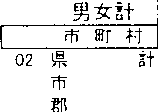 (  T 〉 0~   14 哉   (A)  15 ~ 64 歳  (B) 65 哉 以 上  (C)	(A'B)•IOO	(C B)•IOO   (A+C)/B)•IOO	(C/A)•IOO	(C/T)•IOO1,482,010部計	958.138部計	523.872201  膏	森     市	295.425202   弘    前    市	177,91 J203   八    戸    市	243.364204   黒    石    市	39.048205 五 所川 原 市	48.728206  十 和田   市	62,886207  三    沢    市	41.634208  む   つ 市	49,136200  市	部     計	958,138301  平    内    町	15.271302   蟹    田    町	4.225303   今    別     町	4,643304  逼     田     中1	3.727305  平    舘    村	2.490306  三    厩     村	2,869300 東津I杢 郡計	33225321  峠 ヶ 沢   町	13.902322  木    造    町	20.646323  深    浦    町	9.398324  森    田     村	5.059325  岩    崎    村	2,977326  柏	村	4,92 5327  稲    垣    村	5.399328  車    力    村	6013320 西9登!l  郡 計	68,319341  岩     木    町	12.440342  相    馬    村	3.868343  西 目  屋   中·1	2.109340 中；老紆 郡 ,t	18,417361  涵    胡    町	10.422362  大    住    町	13.782363  尾    上    町	10.017364  浪    岡    町	20.729365  平    賀    町	23.032366  常    盤    村	6.564367  田  舎 館    村	9.165368  碇 ヶ 関   村	3,633360 南津軽 郡計	97.344381  板   柳   町	17,238382  金    木    町	11.624383  中    里    町	11.530384  註    田    町	16 曹 0 62385   市    浦     村	2.991, , ,   ,  1 ヽ    泊	村	4.257380  北津9を郡  計	63.702401  野 辺 地   町	15.765402  七    戸    町	↑0.930403   百     石     町	10 立 8404  十和田湖町	紅 28405  六    戸    町	10.473406  横     浜    町	5.731407  上    北    町	10.069408   東    北    町	10.997409  天 問  林   村	9.113410  下    田    町	11,SIJ411  六 ヶ 所   村	11『04 4400   上  北 郡   計	112,395421  川    内    町	町 28422  大    畑    町	9.859423  大    問    町	6,561424  東   通   村	8003425 風間浦   村	2,968426  佐     井     村	3」06427  脇 野；尺 村	2.970420 下北 郡   計	39.595441  三   戸    町	13.656442  五   戸    町	18.236443  田    子    町	7.609444  名    川    町	9,815445 南    部   町	6.290446  陪    上    町	14.811447 1 ヽ   地	村	⑬  88448  南     郷    村	6.710449  倉    石    村	3.437450  新    掴    村	3,423440  三 戸 郡   討	90.875246,997162,88384,11446,12026,17243,3856,6606,29611,0318,1389,081162.8832,4256616605502823414.9192,3003,0791,4108043468238641.00710.6332,0926092752.9761.7341.9231.5513,3873,7181,0761,452459153002,7351,7631,8372,53144671110,0232,6891,7231,8159741.7508761,6891.8201.4372,2971.957190278891,4801.2441,44449147244664662,0862,9251.2221.5"9912,5'41.2741,05954650414.770987,208653,769333,439204.021120,009168,33325,35532,26242.76927.97333.045653,7699,8342,5382,7762,3421,5121.79920,8018.40512,9525,8043,1911,7683,1423,4273,87542.5647,7692.4591.255II 4836,6708.8516,54713,30114,'434,1445,8962,29552,64711,0757,2567,329I0,337 1,8352,71740,54910,2156,9776,7364,1906,7573.7616,6067,0255,8197,5727,38073,0383,8556,3384,1755,0021,8161.8361.85024.8728,49611,6804,6715,9933,83410,2334.4304、↑332,0401.97557,485246,612140,294106,31842,83529,39931,4407,0328.1709,0865,5237,009140.2943.0121 位  6l 『 2018356967297.5053.1914.6152『18410648639601.1081.13115.1222.5198005793.95'2.0183.0081.9194.0414.3111.3441.81787919 3973.4282.6052.3643.19471062913 130俎 602 四 01.5771.4641.906l 卵  4I 『  7742.1521.851↑.6481.70120.3291.3842.041l 『 14 21.5576617986148.2513.0143.6311.1162.2531.4051.9841.1841.51885194418.62025.024.925223623.525.826325.725.829.127.524924 726.023.823.518.719.023627423.824325.219.626.225226.025.026.924821.925 926.〇21723725.524.926.0,24.620.024.424.724.325.124.524.316224 726.324.726.923.225.923.325.625 924.730326.526.123.123.429828.927025.724126.024.625026.226225.825 328.825.626.825.525725.021.531.920.924.518.727.725.321.219.721.2?1.530.640.443.535.746.040.536.138.035.637.633.348.830.632.329.235.533.232.546.134.530.334.029.330.429.332.430.838.331.031.035.932.330.938.730.532.428.032.023.434.929.129.126.930.631.921.823.!27.835.932.227.431.136.443.536.433.230.231.136.737.638.219.426736.741.747.832.450.046.4SJ.I44.548.044.554.051.047.048.848.J46.455.366.567.359.164.J59.559.J65.459.461.958.568.456.J57.555.2605GO.I 57.368.0G0.4 56.355.J53.〇55.854.158.455.458.355455.660.257.355.463.056.J SJ.I 54.356.J50.458.255.052.452.456.556.652.149.653959.055.657.160063.469260.559.2GO.J56.162.963.B64.144.J55.562.468.573.358.199.886.1126.488.6104.472.5105.698582 、i67.977.286.1124.2155.2182.9151.8246.8213.8152.6139.0149.9154.9132.3249.4116.61282112.3142.2123.3131.4210.5133.011641564123.7119.3117.61249125.1191.5126.8125.3147.8128.7126.2159.2116.6131.0106.4129.486.91503112.3124.9105.0118.2129.271787.2106.8155.7137.991.8107.8134.6169.1151.11277147.4124.1140.4143.6147.876.5929143.3155.9187.3126.116.614.620.314.416.512.918.016.814.413.314.314.619.724.326.022428.025.421.623.022.423.221029019.520.518.820720727.521.519.421.8192J,S19.〇20.519.824219919922.420.S19.923719.520618.120.415.622.118.819.J17.619.620.414315.518.122.620.)17.419.522.32S)22.720.922.519.922.623.023.313.417222624.827.620.5注総数には年齢不詳を含む。— 68 -参考 1  男女  年齢( 3 区分）別推計人口及び指数	一県，市町村一平成 8 年 1 0 月1 日現在男市町村02   県	計紀―     l!<(T)I。門～芦人O(A  )に勺f湿齢霊1,.. 1 '1'.t"りc)I年ば旦悶戸唸閃ご信ピぢ冒四喜I 老�(�  悶。ビ唸忠喜704264	126,180	478,545	98,799	264	20.6	47.0	78.3	140市部計郡 部 言 t453,986250,278830『       85	3 14 、'"43  095	164.24755,86442,93526.426.217.826.144.252467299.512.3177注総数には年齢不詳を含む。-- 6q . 一参考 1    男女   年齢( 3 区分〉別推計 人口及び指数	一県，市町村一平成8 年1 0 月 1 日現在総	l'l(T) I。_贔;人 Cl(A)[ : i1誓 J,ia 冒ci(cl  l 年1 悶喜I 老i c"旦叫翌ぐは:門| 老ご翌烹。1門閃悶777.746	120.817	508.663	147.813	23.8	29.1	528	122.3	19.〇504,152273.594156.18896,346125,64320.98426,07532,61621,03225,268504,15280962,2952,5201,9501,2881,496176457,48310,8634,9502,6101,5922.5872,8273.02135.9336,6032,0581.1129,7735,4767,3895,238I0,944 12,0543.4344.8281962513259,2066,2726,0948,4201.5822,25633,8308,5225,7235,2143,4735,4772,9025,2705,6904,7565.8825,116580253,2035,3543,3414,0271.5241,6091.514205727,1979,4883,9855,0773,3886,7553,5163,4721,8021,81146,49179.7984101923.66213.79521.2553.2574.090529840634.37879 7981.21133533426313516924531.1001.4566793971693884194655.0731.02930913814768029377351.6871.80453368621774011.3938188851.1992023564.8531.3378279104958794308408907001.082926931646071762172324723121232111.0441.4035927814861.2515965372672797.236339.471169.192106.69264.43885.51513.50017.11721.89413.73616.579339.4715.0451.3581.4801.204JJ389810.7584.4386.6252.9801.6069081.6311.JJJ1,88621.8474.0281.26664059343.4774.6423.3646.8407.6662.0943.0711.20632.3605,7553.8713.8275.3219691.411211545.4833,5533,3692.1223.4271.8283.3603,5312.9403.8203,19036.6231.8993,3362,0572.40488090889512.3794.3285.9202.3962,9662.0074,3312.1912.0IG1,02595728.13784.43063,3832s.sse1796118,8084,2274,8685,4243,2334,31184,4301.8346027064833804294,4341.9452,7821曹 29160751556863567090131,5464833342,3631.1971.8101,1392,4172,5848071.07153911,5642,0581,5831,3821,9004114897,8231.7021,3439358561,1716441,0701.2691.1169801.000120868441,3016639003974704074,9821,8252,1659971,3308951.17372991951057511.11823.524'22.221.424924.123.924.229.626.423.524124.722.621.817.518.822.824.822022824.718.623.823.624.723.225.524.421.624923.120.221.824.723525.5'22.318.022924221.123.122520.825.222.924.423.327.023.325.623.525.025.223.828.329025.424.221.530.230.128.125.423.725.924 !23.724.726.324.228.927.226.626.029.225.724.937.524.027.922031.328.424.823.526.024.936.444.347.740.149.247.841243.842.043.337.856.734.835.835.541.338.438.252.239.834.439.033.935.333)38.534.944.735.735.840.936.135742.434)37031.037827.840.334.235.231.835938.025)31.333.044.439.032.237.445.151.845.540.242.236.641.644.844.627.133.345.649.860.139.548.461746.249346.855452.349.〇53.152.448.460.569.070.362.0GG.666.664.〇68.664066162.5)5358.659.460.264.563.962.673864)57.559.255)60.057264.057262.) SB.6 60062.〇59.258263.359959.955461.154.863.759.858856.861.161.854.060458.468)60.562467.573.277269.266266.360.366.371.268.856.060.572275.889.2652105.8154.5108.2130.288.5129.8I 19.0102479.698.5105.8IS0.7 179.72114183.7281.5253.8180.81768191.T190.1152.930471464151614411777150.2156.3242.〇160.1140.3193.2I 5'.0143.3143.21514156.12484156.2147.7193.5150.2158.5203.513741612127.3162410271729133.2149.8127.4142.G159.490.6108.0120.7183.51815100.8124.5160.7203.5102.0155.2174.81543168.4170.3184.293.8122.3171119「 O206.1153.616.723.216.418.615.020.118.716.G15.417.116.722.72G.228.024.829.528.725.126.025.G2G.123.332.322022522225.123.423.530.024221.924521.122121.423.S22227.522522425.222.722.626.021.723120.023.517924.G21.422.220.322.323.S16719.520826424319.822326 029226.924.225422.82502G.22G417.420126.528.331.829g注総数には年齢不詳を含む。- 70 -男女計参考 2 男女，年齢（各歳）別推人計ロ 一県，市町村一,	I	,	I	,平成8 年 10 月7 日現  在,a	I市   町   村  I 総 数    1	逗	I	I	I	2	I	3	I	4I	,	I	,	I	忠02   県	討  1.482.010	13.477	14.186	14.505	14.398	14.913市    部    計    958.138	9.265	9.830	9.944	9.798	IO 038郡    部	討    523 、8 72	4.212	4.356	4.561	4.600	4.87520 1  青	市	295.425	2,680	2.799	2.822	2. 775	2.884202   弘    莉     市	I 77.917	1.558	1.691	1.682	1.676	1.719203  八	戸     市     243.364	2、5 21	2.778	2,734	2,660	2.688204   黒    石     市	390 48	372	362	421	390	441205 五 所 JI I 原 市	48.728	439	488	540	497	517205  十 和 田   市	62.886	615	656	651	675	664207  三	沢    市	41.634	551	526	516	550	554208  む   つ 市	49.136	529	530	578	575	571200  市	部	計    958 138	9.265	9.830	9944	9.798	10038301   平     内     町	15.271	87	109	114	119	129302   蟹    Ell    町	4.225	28	33	23	30	31303   今    別    町	4.543	22	22	24	34	33304   逼   田    村	3.727	25	23	29	27	33305  平     舘    村	2.490	10	22	11	8	14306  三	厩     村	2.869	16	ii	16	21	12300  東津軽郡計	33.225	188	220	217	239	252321  鰺  ヶ 沢   町	13.902	"'	106	121	125	121322   木    造    町	20 646	131	170	152	187	160323  深   浦    町	9.398	64	76	87	82	90324  森   田    村	5.059	48	47	47	38	41325   岩   崎    村	2.977	15	↑7	13	19	18326  柏	村	4.925	40	42	53	46	44327   稲    垣    村	5.399	52	40	42	40	46328   車    力    村	6.013	45	49	59	62	63320 西津狂 郡計	68.319	514	547	574	599	583341   岩    木    町	12 440	111	102	133	100	135342   相    馬    村	3.868	39	33	50	31	42343  西 目 屋   村	2.109	12	14	25	16	10340  中津l! 郡計	18.417	162	149	208	147	187361  藤    崎     町	10.422	89	101	101	125	114362   大   鰐    町	13.782	100	103	125	101	119363  尾     上     町	10.017	84	78	78	97	103364   浪   岡    町	20,729	158	198	211	171	202365   平    貨    町	23.032	"'	210	219	202	231366   常    盤     村	6,564	60	44	55	66	75367  田 舎 館  村	9,165	81	66	90	85	JJ368 碇 ヶ関   村	3『633	23	28	30	31	22360 雨 津1至郡 計	97.344	761	828	909	879	943381   板    柳    町	17. 238	150	164	150	169	154382   金     木     町	11.624	93	86	86	85	10838 3   中    里    町	11.530	90	99	103	85	89384   蒻   田    町	16.062	146	141	154	141	143385  市    浦    村	2.991	17	26	19	23	29386   小   泊    村	4.257	34	42	38	34	38380  北津軽郡計	63 702	530	558	550	537	561401   野  辺 地   町	15、765	115	129	136	131	155402   七    戸    町	10.93 0	102	88	88	99	9403   百     石     町	10.128	93	84	112	102	107404  十 和田湖町	6.628	56	55	50	54	58405   六     戸     町	10 473	79	81	96	102	85406  播	浜     町	5、731	42	45	46	48	39407   上    北    町	10.0 69	93	85	90	89	121408   東     北     町	10.99 7	89	85	89	105	85409  天  問 林   村	9.113	91	60	59	82	654↑〇下	田	町	11.517	124	141	135	139	150411  六 ヶ 所   村	11,044	113	105	110	111	110400   上  北  郡    討	112  395	997	959	1.021	1 062	1.065421  Ill   内    町	6.128	45	49	52	54	5815,027	14,925	15,826	15,743	17,194	18,060I 0,038	9,936	I 0,529	I 0,832	11.194	11,8034'89	4.990	5.297	5,911	6.000	6.2572,937	2,872	3,142	3曹 219	3,379	3,5511.743	1,677	1,841	1,874	1,921	20842、731	2,669	2,768	2,873	2,955	3、115428	430	433	426	427	443506	533	532	585	597	573649	692	668	741	753	841502	516	52G	539	537	558542	547	6 ↑0	575	625	63810,038	9.936	10,529	10.832	11,194	11 803148	140	136	162·189	18839	51	35	48	54	4244	45	44	42	46	5335	41	34	55	28	4817	20	18	20	19	1921	18	17	21	37	24304	31 5	284	348	373	374IIB	124	153	156	167	170177	195	193	223	233	21486	75	86	86	88	9637	43	56	60	58	6316	21	21	21	28	2646	40	48	61	58	5751	53	51	65	61	7359	56	62	73	64	78sao	eoa	,10	745	1s1	m114	114	128	169	136	16539	43	33	42	51	3713	11	21	19	19	25166	168	182	230	206	227106	93	107	111	125	124113	108	128	IJ9	140	154102	90	88	104	113	110212	198	230	225	237	235216	232	223	243	267	25758	60	67	67	70	8383	88	89	114	97	11430	21	27	31	31	31920	890	959	1034	1,080	1,108153	154	167	202	199	192108	97	120	130	121	123102	113	102	136	139	155145	143	146	192	191	16833	23	31	33	33	2158	38	39	54	46	58599	568	605	747	7)9	7l3152	154	159	208	217	208100	8S	110	112	107	140112	108	128	145	130	13061	61	56	53	60	84113	99	123	110	125	13972	49	45	04	45	6882	100	125	102	136	120105	127	106	119	133	12182	88	96	93	96	10)151	141	145	162	162	160119	111	108	122	1 S3	1411.149	1,123	1,201	i,290	1,365	141342	54	70	61	52	75422 大 畑 町・g 85 9	JJ	73	61	87	8070	87	82	109	99	116423  大   間    町	6.551	65	86	74	69	8542 4  東   通    村	8.003	99	60	58	75	85425 風 問 ；爾    村	2.968	27	27	22	27	27426  佐    井    村	3.106	20	27	22	17	28427  脇 野 沢  村	2.970	16	23	18	19	24420  下 北 郡  計	39595	349	345	307	348	388441  三     戸     町	13,65 6	116	106	128	115	145442   五   戸    町	18.23 6	139	143	145	150	166443  田    子    町	7.609	54	55	51	74	77444  名     J II	町	9.81 5	63	80	96	94	93445   南    部    町	6.290	61	58	44	63	52446   階    上    町	14.8 11	128	140	152	133	167447  ほ    地    村	6.888	62	JJ	60	75	73448  南    剋    村	6,710	43	49	50	40	55449  含    石    村	3.437	20	24	30	25	40450  新	郷     村	3 423	25	18	19	20	28440   三  戸 郡    討	90 875	7 ii	750	JJ5	789	896注 鯰数に1ま年齢不詳を含む。·71 -85	75	73	88	77	8685	86	78	104	106	11433	32	40	43	29	3425	JO	35	35	28	3132	17	23	29	43	33372	381	401	469	434	489130	129	134	145	174	125167	135	213	100	217	25881	92	82	94	67	10295	94	112	94	107	10759	58	61	GG	76	82151	160	175	206	153	JO)83	88	94	91	85	9164	66	61	88	13	9727	40	32	39	56	4131	24	Ji	25	48	41889	937	99S	II〕48	1056	1.146男女祈参考 2 男女 年齢（各歳）別推計人口 一県，市町村ー平成8 年 1 0 月1 日現在市   町   H I02    県	計市部計郡部計J!f	森 市弘 前 市/\戸市240黒     石     市205  五所JII 原市20 5 十 和 田 市207   :C      沢    市208 む つ 市200   市     部     計平     内    町蟹     田    町今      別     町温    田   中 寸平	舘	村三 厩 村300  東 津 軽 郡 計3 21  鰺 ヶ  沢   町木     造    町深     浦    町森     田    村岩     崎    村柏	村稲     垣     村耳      力    村320  西津奸 郡計3 41   岩     木    町342   柑      馬    村343  西 目  屋   村340  中 津I! 郡計36 1  藤     崎     町362  大    鰐    町36 3  尾     上   町364  浪     岡    町365  平    賀    町36 6  常      盤     村367  田  舎  館  村368  碇 ヶ 11!1   村360   南津I! 郡計板     柳    町金     木     町中     里    町蒻     田    町市     浦    村小     泊    村380 北津吐 郡計野 辺 地 町七     戸    町百     石    町十 和田湖町六      戸    町横     浜    町上     北    町東     北    町天 間 林 村下 田 町六 ヶ 所 村400 上 北 郡 計JII     内    町大     焙    町大    問    町東     通    村Jll 問 浦 村佐 井 村脇 野 沢 村420 下 北 郡 計三     戸    町五     戸    町田    子    町名     JII   町南     部    町陪     上   町ほ    l も    村南      郷    村倉     石    村新      郷    村440 三 巨 郡 計I ぼ	I	12	I  "	I	14	I	,s	I18,808	19.482	19,733	19,719	19,99912,127	12,478	12,634	12,437	12,7286,681	7.004	7.099	7,282	7,2713.588	3,789	3,908	3,775	3,9282、148	2,142	2,266	2,150	2,2773,201	3,234	3,214	3,244	3,282488	517	524	558	536617	642	5'7	633	598841	861	874	850	875567	594	555	547	527677	699	696	680	70512.127	12.478	12634	12.437	12,728199	225	232	248	28361	60	66	60	5953	59	59	80	5936	58	40	38	4228	26	23	27	4431	35	27	34	40408	463	447	487	527201	195	211	213	171235	257	284	267	286110	131	118	135	13269	77	55	65	5033	35	28	35	3476	76	71	65	6366	84	59	81	7378	77	88	94	73868	932	914	955	882161	174	170	180	15052	36	45	36	4025	22	24	19	14238	232	239	235	204142	133	131	131	133122	137	163	171	164117	130	120	137	136249	29 I	276	294	328311	301	327	313	35487	83	108	93	77107	119	130	112	12643	38	36	37	501.178	1.232	1.291	1.288	1.3682 18	223	194	246	230144	156	156	150	165153	153	157	161	147209	203	207	202	20645	37	38	32	4656	59	53	64	64825	831	805	855	858212	227	242	244	261134	142	167	159	163133	132	150	149	14670	88	82	85	84130	153	153	161	15073	76	86	78	88127	160	129	130	135170	146	172	168	152107	127	133	146	146171	173	↑52	191	167157	172	152	173	1711.484	1,596	1.618	1,684	1,66369	70	71	67	85127	138	139	135	123101	79	108	92	100109	121	135	129	11441	35	35	39	3541	44	44	45	3433	38	48	50	39521	525	580	557	530159	150	177	153	174211	221	249	260	26084	110	100	99	111119	151	128	136	13271	73	77	90	75221	208	193	205	21595	112	91	97	92IOI	78	IOI	93	10349	42	41	40	3749	48	48	48	401.159	1.193	1.205	↑,221	1.239"	I	"	I	,,	I	"	I,    逗	I21,259	21,529	20,180	17,774	16,94813,704	14,146	↑3,504	12,326	12,0017,555	7 383	6,67G	5,448	4 9474,221	4,443	4,129	4,058	3,9332,414	2,451	2,608	2,780	3,0773,469	3,766	3,493	2,855	2,685609	581	569	479	453695	647	628	524	4511,035	987	896	667	593507	548	520	468	431754	723	661	405	37813,704	14,146	13 504	12326	Tl 001286	295	214	192	15362	55	38	39	3271	70	53	35	2936	57	54	41	5317	24	34	21	2133	36	28	17	20505	537	471	345	308231	194	166	121	79255	301	264	224	195136	147	110	83	6667	56	56	56	3942	49	31	19	1976	65	5S	52	5374	84	62	66	4485	85	78	68	48966	9'1	822	689	543173	177	130	106	10453	50	44	39	4622	17	19	21	12248	244	193	166	162149	132	113	95	98176	184	166	132	142161	140	148	117	10431 5	277	282	240	198358	333	348	282	73079	112	85	75	79111	138	153	111	9438	51	46	31	291,387	1.367	1,341	I 083	914213	257	200	169	170180	147	135	8G	69171	160	154	101	87212	210	231	196	1744G	42	23	25	1477	65	63	46	32899	881	806	623	546238	222	189	137	92166	151	169	132	86152	145	155	106	10198	81	70	58	57139	170	144	88	95104	91	71	67	56140	143	112	112	71175	174	128	100	88140	153	122	104	84175	164	156	113	114135	115	140	120	1041,662	1,609	1,456	1,137	94887	78	62	47	49I 64	153	134	IOI	73105	92	78	50	76132	88	102	76	7142	43	19	20	2128	33	7	9	1141	45	47	34	21599	532	449	337	322199	188	181	128	84264	267	250	I 54	I 7283	90	91	50	48144	124	115	85	5987	90	73	55	29211	211	249	407	598104	88	76	71	59128	107	97	68	5837	31	33	28	2732	26	23	12	101,289	1,222	1,188	1,068	1 144-  72 -男女討市 町 村 I参考2 男女，年齢（各歳）別推計人口一県，市町村ー平成 8年 1 0 月lEl 現在17.871	18.377	1"8.194 '	1"7.511 '	1"7.354 '206 十 和 田 市784	958	964	907	811714)33	731 790 6313  41   岩      木    町342 相  馬   村343 西 目 屋 村34 0 中 津 郡 含361   藤   崎     町3 62  大 鰐   町363  尾     上    町364   浪     岡     町36 5  平      賀    町常     盤     村田  舎  館  村碇 ヶ l!!I  村360  南 津奸郡計381   板     柳    町382   金      木    町383  中     里    町384   IJi    田    町38 5   市      浦     村386  ' 」ヽ  泊   村380  北車軽郡計40 1   野 辺 地  町402   七     戸   町403   百     石    町404  十 和田 湖町405   六     戸     町406   横      浜    町40 7  上     北   町408   東     北    町409   天  間  林   村410  下     田     町411  六 ヶ  所   村400   上  北  郡  計川      内    町大      畑    町大     間     町凍     通    村風  間  浦   村佐     井    村脇 野  沢   村420  下  北 郡   計114	135	106	103	12829	44	39	32	3317	17	18	20	19160	196	163	155	180115	109	98	90	124109	119	145	127	131112	116	111	102	112215	222	192	214	216268	281	245	232	23378	70	66	59	6599	85	80	83	9531	32	30	27	381.027	I 034	967	934	J.014174	194	174	186	18576	85	92	111	10091	87	97	101	92157	184	202	168	17810	22	16	19	1530	30	39	29	41538	602	620	614	611139	138	133	167	13171	115	107	124	125104	111	134	152	10479	76	68	73	7580	81	115	77	9235	49	62	53	5393	87	130	92	9196	99	101	97	12885	92	77	86	74119	123	132	112	124122	124	152	128	1511.023	1.095	1.21 1	I.I 6 I	1 14834	42	56	51	53104	75	90	116	10041	74	83	61	7470	91	70	83	6626	22	26	32	2426	14	24	1836	16	32	23	26320	346	371	390	361116	122	115'"	9740	34	42	46	4312	14	15	18	16168	170	172	193	15r,129	ill	102	124	85132	159	154	126	106107	92	108	120	73208	233	222	219	194234	205	238	240	21758	61	74	82	51114	75	88	87	8131	36	35	29	16↑,013	972	1.021	1,077	82195	156	194	178	1GB78	98	101	112	88101	112	99	II 7	104164	177	157	178	14414	32	27	26	3039	46	46	56	58591	621	624	667	592161	130	1/0	160	128105	121	130	98	92102	126	134	Ill	103G2	52	64	54	4S95	88	107	S5	9444	61	77	40	G4108	1 J7	114	126	94127	127	101	121	8084	63	76	82	70127	102	152	115	II 5156	158	150	153	1131.171	1,145	1,275	1,155	1.00、'43	37	74	52	6174	95	102	93	G789	60	63	92	5983	GS	95	GI	9028	J9	31	lG	2126	30	33	27	2524	26	22	35	193G7	336	420	376	342三 戸 町↑08	89	111	125	134140	127	14'133101五     戸    町田      子    町名     Il l    町南     部     町階    上    町1呂    地	村南      郷    村倉      石    村新     郷    村440  三 戸 郡 —;+154	156	195	166	17247	56	49	57	6780	81	91	103	8140	48	48	66	5G567	525	321	163	12456	G2	81	65	6759	47	60	48	6229	30	38	29	4317	16	25	22	211.157	1110	1.019	844	827192	178	184	155	12573	G9	70	65	4472	92	90	91	8559	64	66	62	59113	139	132	134	14780	63	83	88	5452	41	39	49	4531	33	35	24	2017	28	2J	10	158'9	834	871	811	G95-" 73 -男女計市  町  村  I02    県	計市部計郡 部 it参考 2 男女 年齢（各歳）別推計人ロ 一県，市町村一平成 8 年1 0 月 9 日 現在31 志	32	33	34	35	36	37	38	39	40 哉18,065	17,790	17,585	18,340	18,723	19,051	20,187	19,657	19.484	20,28212,571	12,293	12,1 71	12,484	12,565	12『768	13,452	12,939	12,774	13 2515494	5 497	5.41..4	.5,.8.56.	6,158	6 283	6.,.7.35.	6,718	5,710	7 03120! 青森市3.778	3.821	3.) りU	ふ"'	,,.vv.o.	..,.,...	..,	.202  弘     前    市八     戸    市黒     石    市五所 Il l 原 市十 和田  市三     沢     市む  つ 市200  市      部    計平    内    町埜     田     町今      別    町逗     田     村平      舘    村三     厩    村300  東津 II 郡計鮨 ヶ 沢   町木     造    町深     浦     町森     Ill    村岩      崎    村柏	村稲     垣    村車      力    村320  西津 II 郡計341  岩     木     町342   相      馬    村343   西  目  屋  村340  中 ；章 紆 郡 計藤      崎     町大    鰐    町尾     上     町364!良岡町365 平    賀   町36 6  常     盤   村367   田  舎 館   村368    碇 ヶ 閏  村36 0 面 、 至舒 郡 計381   板     柳   町382  金  木   町383  中   里    町38 4  荘     田   町385   市     浦   村386   小     泊   村380  北津 軽郡計野  辺 地   町七     戸   町百    石   町十和田湖町六     戸    町憤     浜     町上     北    町東     北     町天 間  林  村下     田    町4 11  六 ヶ  所   村400   上 北 郡   計421   I ll      内    町422   大     畑   町423  大     間    町424  東     通    村425  屈 閤 浦 村426   佐     井     村427   脇 野 沢  村42 0  下  北  郡  計441   三     戸    町44 2  五     戸   町443  田    子    町444  名     川     町445   南     部    町446   陪    上   町447 1• 地 村448   南      郷    村449   倉      石    村450   新      郷    村440  三 戸 郡  討2曹245	2.157	2.169	2,126	2.1403.34)	3曹 191	3.171	3.311	3.160479	517	435	436	473636	658	688	667	694834	708	692	771	815618	600	5'1	574	576634	641	665	654	69912.571	12.293	12.171	12,484	12.565134	119	142	145	16640	43	40	41	4434	43	27	55	4132	37	38	52	4524	17	14	21	1823	16	35	19	22287	275	296	333	336157	149	133	149	184196	210	199	226	24792	83	82	84	11552	70	64	65	5616	17	16	25	2565	49	44	60	6850	56	68	62	7351	66	85	76	79679	700	691	747	847167	142	146	178	17855	45	46	57	4020	20	31	27	21242	207	223	262	739132	133	Ill	143	134147	159	136	138	165113	118	98	127	101247	231	214	282	254249	260	257	272	27576	58	68	83	78105'3	96 11012233	26	45	44	351.102	1.078	1.025	1、199	1.164199	188	165	201	215130	115	116	141	147126	118	110	113	133187	191	186	179	18626	30	27	32	2849	31	50	44	37717	673	654	710	746193	151	195	185	192117	115	127	93	132129	128	107	96	11853	64	62	51	5494	115	105	110	12661	33	57	64	4293	125	IOI	129	102112	118	110	119	13980	108	67	84	9S153	174	148	148	147119	125	123	124	↑ 42↑.204	1.256	1.202	1.203	1.29258	61	59	74	JO102	83	110	94	10062	JO	65	74	8468	97	76	84	9324	28	26	31	3222	29	30	33	2527	25	19	32	34363	393	385	422	438145	145	148	151	161172	187	197	217	23977	55	81	69	8988	106	99	98	Ill68	65	66	53	55160	146	140	165	19390	82	83	90	10643	57	63	65	6136	36	32	36	4521	36	29	36	36900	915	938	980	1.0964069224'3.2545157088455"70012 S3S2198848512724435↑82279↑158027658288898201S9 20280161170115265273104133351,25G231137173173575882922812213769140731361211161751501.46772107G31243235454791412128011588190799242351,0744.0302.2443.21950470783059764312.77422043G44329274251782948G)229) 17377880152422822213316213327828393115481.245196141180181306078821213412166137751621451181631661,499741241’19’J2J235515158221104127JI197839440401.1354.19 ↑ 2.287 3.457 452) 0489958866313.2512026558543430443163255127743062691038831564719222124ISO13025930699114371.219216149186195394883323613313490156651551591311871641.6107412180139303751532175264115133892091009547611.289-  7'1-←―男女計参考2 男女，年齢（各歳）別推計人口一県市町村ー平成8 年 10  月7 日 現 在02     如市部計郡部計41/i!     I	"	I	43	I	"	I	45	I計	21,547	21.823	23,240	23.546	24,50613,951	14,056	14,816	15,204	16,0307596	7,765	8.424	8,342	8.476,,	I	,1	I  "	I  "	I soi;l26.612	27.422	25.884	25.440	↑5.83917.529	18.243	17.115	16 曹 8 G3	10 曹 5929083	9,179	8,769	8.SJJ	5.247如青森市弘     前    市ハ     戸    市黒     石    市五 所 Il l 原 市十 和 田   市三      沢    市む つ 市？〇〇市部計平     内    町蟹     田    町今    別    町蓬     田    村平     舘    村三     厩     村300 東津1唇 郡,t措 ヶ 沢   町木     造    町深     浦     町森      田     村岩     崎    村32 6  柁	村327   稲      垣     村328   軍      力    村320 西津軽 郡計3 41  岩     木   町342  相     馬    村343   西 目  屋  村340  中津牡 郡計3 61  藤     崎     町362   大     鰐   町363  尾     上    町354  浪     岡    町平     賀    町常      盤     村田  舎 館   村碇 ヶ 関    村360  南津l 至 郡計板     柳    ●T金     木    町中     里    町蒻     田     町市     浦    村小     泊    村380  北 津  郡 計野  辺  地   町七      戸    町百    石   町十和田湖町六     戸    町横     浜    町40 7  上      北     町408   東     北    町409   天 間  林   村410  下    田    町411  六 ヶ 所   村400  上  北  郡 言 tIl l      内    町大    畑   町大    閏    町東     通    村凪  間  浦   村佐     井     村脇 野  沢    村420 下 北 郡 討441  三  戸  町442  五     戸    町443  田    子    町444   名     川   町445  南     部    町446 j 昔 上 町441   la    地     村448  南      郷     村449  倉     石     村450  新     1!11    村440  三 戸  郡   計4.173	4,249	4,533	4,667	4,9892.442	2,424	2,535	2,567	2,6013,709	3,698	3,876	3.955	4.062591	562	623	593	634695	730	737	791	770962	924	984	1.066	1、151667	645	658	670	749) 12	808	868	895	85413,9 51	↑4,058	14,816	15,204	16243	267	251	240	23964	50	71	76	7057	58	67	70	7054	55	54	61	5328	32	39	31	3341	39	42	38	39487	501	524	516	504189	199	208	190	223282	270	296	335	314109	144	136	146	13874	65	81	72	7537	53	43	42	3365	73	87	81	6978	86	77	81	90) 8	81	100	92	98'12	971	1.028	1.03'1.040170	193	172	191	17156	56	62	49	5632	25	22	23	28260	274	256	263	257143	151	155	155	149197	169	227	198	223143	134	148	159	159315	307	351	326	305328	341	397	408	36796	1↑ 0	108	119	111129	127	128	144	16949	45	56	47	671曹 400	1.384	1,570	1.556	1.550265	229	268	229	283174	158	209	184	194179	171	168	180	171210	231	26 ↑	255	23836	48	37	62	4169	70	62	74	64933	907	1,005	984	99 ↑234	253	269	256	271156	152	139	179	206161	155	180	176	20597	98	94	127	98162	168	182	186	18382	82	85	107	105148	146	186	151	171149	181	199	163	190148	154	170	166	165189	196	211	194	221196	184	217	175	1921,722	1.769	1,932	1.880	200777	73	93	97	91133	165	175	172	179106	112	110	112	119127	107	136	115	14040	54	48	45	4444	42	61	50	5245	48	52	57	49572	601	675	648	674180	210	233	210	216292	248	284	307	287109	104	128	130	106120	131	155	157	166102	94	83	96	93219	232	230	235	242100	129	111	93	121106	121	111	133	10644	46	46	46	5138	43	53	49	651.310	1.358	1.434	1,456	1.4535,621	5,'32	5,538	5.291	3.1"33.078	3曹 28 0	2,998	3.179	1.8614.459	4.576	4.403	4.308	2.954JOI	765	648	649	376837	798	719	871	4811.172	1,248	1.194	I. I I I	765665	675	667	614	411996	969	948	830	551I 7.529	18,243	17,115	16.863	10.592292	317	285	281	131JO	79	76	52	4078	72	79	78	3855	75	48	58	3435	39	44	35	1858	52	65	43	36"'634	591 m ,o,233	247	210	209	130372	328	301	348	201140	140	165	ISO	9382	100	75	75	5155	46	52	44	3680	87	72	67	6484	83	68	96	50Ill	115	99	102	621.157	1,146	I 042	1.091	687221	197	200	199	I OS67	62	56	50	4532	44	27	48	16320	303	283	297	166I 72	146	177	I 76	80244	251	222	241	154160	200	172	160	105383	332	374	335	19 I439	403	370	371	232108	115	99	93	61153	169	130	172	7270	57	62	62	361,729	1,673	1,606	1.610	931263	268	275	303	176197	197	154	191	108213	207	179	210	108261	259	249	284	15758	44	48	40	2868	71	66	76	291060	1046	971	1.104	GOG281	320	292	264	158144	187	204	188	130I 76	198	204	I 71	12513)	119	126	144	71187	190	I 78	165	122102	112	100	106	61159	194	184	I 79	113214	185	198	165	I I l166	195	182	14G	110216	235	19 I	184	127205	205	193	1/6	1281.987	2.140	2,058	1.889	1.25193	108	85	98	60196	193	195	I 67	115114	114	120	105	48127	128	127	32	G346	49	5 I	49	3662	59	51	43	2368	45	49	48	27706	596	678	OOl	37?223	235	241	188	151295	344	329	341	209130	118	114	117	86168	163	179	161	108103	105	106	113	58244	224	210	194	11 7122	108	127	126	/8138	130	121	83	6157	54	52	56	2356	60	52	48	281,536	1.541	1.534	I 、427	925—              75 -男女計市   町   村 I02     県	計市部計郡      部     at20 1   青       森    市弘     前    市ハ     戸    市黒      石     市五 所川原市205  十  和  田  市207   竺    ； 尺 市208 む つ 市20 0  市   部   計30 1  平    内  町蟹      田     町今      別    町逼     田    村平     舘    村三     厩     村300  東，君奸 郡計鰐 ヶ；尺 町木     造    町深     浦    町森     田     村岩      崎    村柏	村稲     垣     村車 力   村320 西；至狂 郡 計3 41 岩 木 町342  相   馬   村34 3 西 目 屋 村340 中；煮軽 郡 計3 61  藤     崎   町大     鰐    町尾     上    町浪     岡    町平    賀    町常     盤     村田  舎  館   村碇 ヶ 閲    村360 南津軽郡計板    柳   町金     木     町中    里   町誼  田   町385  市   浦   村38 6  小  泊  村380 北津奸郡; +野  辺 地   町七     戸    町百     石    町十 和 田 湖町六     戸    町憤     浜    町上      北     町東     北    町天  問  林   村下     田     町411  六  ヶ  所   村400   上  北  郡  計421   Jll      内     町422     大      畑      町423     大      間      町42  4  東     通     村425  風 問  浦   村416  佐     井    村427  脇  野  沢   村420   下  北  郡   含441  三     戸    町442   五      戸    町443   田      子    町44 4  名     川    町445   南   部    町44 6  阻   上    町44 7  揖     地    村448   南      郷    村449   倉     石    村450   新      郷    村440  三  戸  郡  it参考2   男女，年齢（各歳）別推人計口51 磁    I	52	I	53	I	54	I	5s	I16,423	19,643	19,738	20,341	19,20911.024	12,920	13,039	13,369	12,4805,399	6.723	6,699	6,972	6,7293,508	4,203	4.112	4,271	3,8492,002	2,263	2,312	2,375	2,2972,865	3,433	3 、187	3.492	3,363420	474	492	509	447504	547	612	722	616695	845	879	862	817403	524	503	506	499607	631	642	632	592I 1.024	12.920	13,039	13,369	12.480166	209	184	193	17347	49	40	75	4348	67	57	57	7637	51	37	50	4322	42	32	37	3738	44	46	58	59358	462	396	4 JO	431120	173	160	192	162217	242	250	279	242110	112	116	152	13850	66	67	55	4544	51	42	68	4445	42	65	65	7346	50	67	79	6756	57	72	88	74688	793	839	978	845123	156	156	131	15137	49	56	44	4216	24	29	29	24176	229	241	204	217103	144	120	146	118150	169	182	214	196114	116	138	119	135217	271	248	260	258233	281	282	265	30851	81	80	84	76111	127	113	120	11347	53	40	59	641.026	1,242	1,203	1.267	1.268188	240	229	222	236112	138	157	174	156105	178	142	176	151182	217	199	221	21033	42	33	50	4559	52	59	56	60679	867	819	899	858201	243	205	217	211134	126	162	166	13396	134	160	146	14367	83	72	74	97100	124	147	143	13575	78	83	86	8197	128	130	153	13)96	134	149	141	145109	101	102	110	118110	142	154	129	130109	128	141	138	1461,194	1,421	1,505	1.503	1,47675	82	89	98	94122	142	160	128	13769	82	71	88	6660	94	98	84	9231	43	32	45	3833	49	48	57	5929	35	34	33	36419	527	532	533	522151	183	189	189	192164	253	250	218	23079	100	82	89	9482	140	124	116	10965	97	84	104	77119	142	170	135	12676	85	84	98	8557	76	65	84	9025	61	45	43	4741	45	51	42	62859	1,182	1.164	1.118	1.112一県，市町村ー平成 8 年 1 0 月1 日現在"	I	s,	I	ss	I	s,	I,	温	I18、217	16.486	20.046	20.506	19.96511.671	10.407	12.445	12.69 ↑	12.21、16.546	6.079	7 601	7.81 S	7.7513.730	3.247	3.798	3.854	3,7472,133	1.846	2.347	2.492	2.2413,025	2.762	3,185	3,163	3.201429	431	501	S88	523589	557	741	783	618747	646	787	817	814438	391	503	446	500S80	527	583	S48	57011.571	10.407	12.445	12.691	12.2↑ 4173	180	181	202	21356	57	46	76	S969	67	33	69	7048	49	49	67	5336	34	36	37	4554	43	57	67	44436	430	452	518	493174	179	205	233	211242	233	345	33)	316113	129	152	160	16874	52	72	80	7132	54	49	57	5664	59	66	81	5660	62	85	94	7756	58	14	85	84815	826	1.058	1.127	1.039148	133	151	189	17550	41	56	57	4318	29	36	34	30216	203	243	280	248124	123	164	IS7	143209	179	210	242	235132	115	147	172	148248	236	320	312	265285	244	310	3S0	31270	77	75	85	92115	115	129	132	14363	40	57	63	491.246	1,129	1.412	1,513	1.38)222	223	253	287	265177	131	189	224	153131	122	170	203	159201	186	243	265	21141	32	56	43	6558	58	77	58	64830	752	988	1,080	917221	163	248	193	243147	118	142	162	171118	101	136	138	13487	86	10,	75	135136	111	153	152	18487	88	92	86	105108	150	136	127	173115	129	162	IS5	160100	86	118	123	128124	109	148	138	141128	11S	156	14S	1401.372	1.254	I.GOO	1498	1.72394	82	104	112	120142	108	120	128	15166	89	97	02	86105	89	116	10S	13255	46	46	44	5337	38	44	49	5943	37	31	47	42542	489	567	577	643193	141	207	186	206212	222	255	2S6	208111	92	135	131	132119	112	152	129	14265	63	82	75	90147	125	147	158	166) 9	79	107	90	8473	73	97	99	7043	35	49	33	5947	54	50	65	S41.089	996	1.281	1222	1.301—                 76 -男女計参考2 男女 年齢（各歳）別推計人口一県，市町村一平成 8 年 10 月1 日現在市  町   村 I02     県	計市部;+ 郡部計201  費     森     市20 2  弘      莉    市203  /\戸市240黒      石     市205 五 所) I I 原 市208     十   和   田   市207   三     沢    市208  む   つ 市200   市     部    計301  平    内   町302   蟹     田   町30 3  今     別   町逼    田    村平      舘    村三     厩     村300   夏；章軽 郡計321  鯵 ヶ 沢   町322  木   造   町323  深   浦    町32 4  森   田    村32 5  岩      崎    村柏	村稲     垣    村車     力    村320 西津軒郡3 41   岩     木    町342   相     馬    村343   西  目 屋   村340   中 津軽 郡計藤     崎    町大    鰐    町尾     上    町浪      両    町平     賀     町36 6  常      盤    村367   田  舎 館  村368   碇  ヶ 閲   村心	I	"'I	63	I	"	I	6s	I20.262	20.040	20.210	19.407	19.22412.340	12,007	12.093	11,512	11.4297.922	8033	8.117	7895	7.7953.666	3.604	3.718	3.568	3.5332.374	2.287	2.479	2.295	2.3113.143	2.981	2.889	2.705	2.626526	559	499	525	584) 09	710	721	649	642) 98	795)63	765  729528	536	506	479	500596	535	518	526	50412.340	12.007	12.093	11.512	11.429181	217	221	237	198) I	56	68	80	7596	92	98	82	93) 2	44	73	57	6651	55	47	40	4163	61	62	49	55534	525	569	545	528237	228	210	212	210315	309	378	319	295160	168	172	162	15564	83	67	82	5952	68	56	55	6365	76	75	70	74101	87	100	81	8779	104	77	94	801.073	1.123	1.135	1.075	1.023163	202	214	203	18570	55	81	65	7237	50	45	46	38270	307	340	314	295157	171	153	173	168213	213	234	242	265152	162	144	126	143297	290	321	282	306316	333	358	306	31979	105	87	112	94142	141	136	137	13767	68	76	71	66,,	I	,,	I  "	I	69	I  ,逗	I17.965	16.871	17.853	16、246	15.21910.645	9.871	10.285	9.429	8.584),320	7.000	7.568	6,817	6.6353.480	2.951	3,135	2.835	2.6042.107	2、076	2.125	1.942	I 、7692,444	2.361	2、3 19	2.182	1.946520	445	495	453	440575	550	622	554	446651	654	670	616	580443	394	439	397	354424	440	480	450	44510645	9.871	10.285	9.429	8584222	217	201	199	・  178) 5	45	73	71	78)）	82	71	70	7357	52	76	50	4840	35	59	54	5037	44	51	45	43508	475	537	489	470242	202	232	232	197295	287	317	291	269143	127	138	138	13076	62	70	81	6553	50	51	50	3973	61	71	63	57) 9	88	91	79	61))）	8	105	88	621.038	955	1.075	1.022	880185	159	185	156	14962	48	56	44	4636	39	60	35	52283	246	301	235	247137	137	151	140	144212	159	217	↑98	170153	141	130	134	107277	299	288	278	265319	284	343	279	25187	67	87	81	86152	124	142	123	10563	43	56	49	54161	20616'174213 22144	4450	69	57	53-  77-男女it参考2 男女，年齢（各歳）別推計人ロ一県，市町村一平成8年1 0 月 9 日 現 在02    県	計	15,022	13,050	11,369	10,892	10,551	10.185市    部	8,661	7,461	6,394	6,114	5,948	5,7767,782	7,933	7,471	7,2254.279	4.416	4,069	4,030郡部;+	6. ↑ 65 589	4 975	4.778	4,603	4.4093,503	3,517	3,402	3,19520 1  齊	市	2,669	2,273	1,'70	1,820	1,815	1.777202  弘    前    市	1,806	1.492	1,291	1,288	1,290	1.237203  八     戸    市	1,914	1,729	1.477	1.390	1,249	1,280204  黒     石     市	463	368	317	335	303	261205  五所Jil 原 市	549	423	347	338	347	355206   十  和 田    市	526	476	415	368	407	37220 7  三    ；R    市	341	325	238	233	219 	209208  む   つ 市	393	375	339	342	318	28520 0  市   部    計	8661	7,461	6,394	6.114	5,948	5,776301  平    内    町	178	163	139	127	128	123302   蟹    田    町	55	40	50	50	36	45303   今    別    町	73	62	53	59	59	47304  逼    田     村	65	42	31	29	27	3630 5  平     舘     村	34	22	31	33	29	2430 6 三	厩    村	43	44	35	22	33	45300 夏．至．        9杢郡   計	448	373	345	320	312	321321 駐 ヶ；尺 町	193	193	135	122	134	144322  木     造    町	253	240	182	201	181	190323  深     浦    町	136	111	93	86	94	101324  森    田     村	65	63	65	38	43	48325  岩    崎     村	62	57	47	26	51	39326  柏	村	51	50	42	41	33	37327   稲    垣    村	57	48	53	51	39	41328  車     力     村	71	60	47	42	45	3732 0 西津 桂 郡計	888	822	664	607	620	637341  岩    木    町	153	150	128	106	108	113342  相     毘     村	30	33	25	39	38	38343  西 目 陸   中1	27	25	30	22	18	28340  中津 軽 郡計	210	208	183	167	164	179361  涵    崎    町	124	102	102	73	83	91362  大    "	町	204	150	↑38	134	151	12336 3   尾    上     町	136	94	85	100	96	8136 4  浪    岡    町	247	211	189	184	IGO	16036 5  平     質    町	237	228	182	193	186	188366  常     盤     村	81	78	62	64	65	5536 7  田 含 館   村	123	96	87	69	66	69368   硫 ヶ 関    村	48	47	45	38	37	4036 0 南 津 軽 郡計	1 200	1 006	890	855	845	807381   板    柳   町	205	178	165	174	165	1/1382  金     木    町	131	120	97	110	100	93383   中    里     町	153	114	101	95	98	10838 4  荘    田     町	180	156	141	143	156	11738 5  市    浦    村	37	42	35	35	41	3138 6  小    泊     村	69	48	49	36	37	26380  北津抒 郡計	775	658	588	593	597	51 6401  野 辺 地   町	175	163	148	147	119	133402  七     戸    町	135	108	91	98	104	84403  百     石    町	96	83	76	73	65	5440 4 十 和田湖町	104	75	59	64	65	77405  六     戸    町	104	112	92	79	87	74406   憤     浜     町	74	55	51	50	37	51407  上    北    町	94	90	89	72	88	73408   東     北    町	125	108	108	89	88	91409  天 間  林   村	114	92	91	75	76	89410  下    田    町	100	70	87	96	69	66411  六  ヶ 所    村	116	91	74	77	64	60400   上  北 郡   ;+	1 237	1.047	966	920	862	852421  JII	内	町	74	65	55	64	70	58422  大    畑    町	123	118	114	109	112	71423  大   間    町	71	63	57	46	55	5542 4  東    通    村	97	102	59	67	63	59425  屈  問 浦   村	31	42	36	34	30	23426   佐    井     村	46	58	27	47	35	26427  脇 野 沢   村	45	39	33	33	35	24420   下  北 郡    計	487	487	381	400	400	316441  三     戸     町	177	154	165	158	125	132442   五    戸     町	248	198	189	150	159	144443   田    子     町	106	85	'8	87	62	90444  名    川    町	151	119	113	119	102	103445  南    部    町	60	66	75	75	89	65446   陪    上     町	110	I 12	101	93	66	73447 キ 呂    t 也  中1	66	63	58	61	55	48448  南     郷    村	92	95	73	97	58	60449   倉    石     村	49	42	36	39	43	32450   新    郷     村	57	54	50	37	44	34440  三  戸 郡   計	1,116	988	958	916	803	7811,286	1,327	1,243	1.208903	942	877	793918	948	855	934234	261	188	201257	237	237	246283	286	253	278165	152	179	154233	263	237	2164,279	4,415	4,059	4,03093	92	90	11144	50	38	3549	45	41	4434	31	30	2925	30	22	2423	39	19	24268	287	240	268119	108	86	78152	167	148	14277	75)3	6644	26	32	3637	26	26	2728	37	28	4536	30	32	4043	44	32	34536	513	457	46882	78	71	7'35	35	24	1821	18	12	18138	131	107	11055	67	48	7089	102	94	8959	69	58	53133	139	125	110145	143	138	10936	35	40	4453	67	48	4836	23	41	26606	645	592	549100	117	114	11582	81	77	8383	87	81	58117	1↑5	96	9)18	18	19	2221	15	22	21421	443	409	39676	114	91	7977	60	84	7149	49	58	5258	49	49	3664	71	59	5541	33	37	2860	59	63	6761	49	74	G947	61	55	5545	62	44	4349	53	61	52627	660	675	60761	41	GO	3771	65	63	5633	42	36	2247	4G	41	5124	27	19	2138	25	34	1423	16	37	15297	262	290	216110	94	118	85122	124	117	11757	55	76	5061	62	75	8150	49	51	5062	49	59	6727	38	31	3957	44	51	4233	31	29	2031	30	15	30610	576	632	581ー祁一参考 2 男女，年齢（各歳）別推計人ロ一県 市町村一男女祈平 成 8 年 1 0 月1 日現在市   町   村   I   " 歳     I	"	I吐	s£._J旦_J"	I	so   , I o立  以上 1   齢不，:i i02    県	計	6,254	5,859市部計	3.529	3,169郡部計	2.725	2.690201  言	森     市	1.018	953202   弘    前     市	812	740203   八     戸     市	）54	622204   黒    石    市	174	174205   五 所 JI I 原  市	240	201206  十  和 田   市	219	21520)   三     沢    市	117	105208  む   つ 市	195	159？〇〇市部計	3.529	3.169301  平    内    町	）4	75302  埜    田    町	20	21303   今    月 11        町	27	2730  4  逼     田     村	19	15305   平    舘     村	18	23306  三     厩     村	21	184,0512,1701.881614508470IOI1261537312521705013222216193.4481.9011.547548426412105113139581001.9013419131163.〇0 21,6811.3214983543887713210345841.6813919811162,156	1,846	4,957	1.1931.157	1.019	2658	1,192999	827	2,299363	28J	150	649259	236	5JJ	337232	236	576	20644	so	137	074	54	↑ 63	076	71	168	048	33	108	061	56	179	01.157	1,0!9	2.658	1,19230	21	72	02134IS IS11	0300 東 津 ll 郡計	179	179321  鰐 ヶ 沢   町	92	84322   木    造    町	134	139323  深	浦     町	65	66324   森    田     村	30	3032 5  岩    崎    村	25	26326  柏	村	27	30327   稲   垣    村	33	30328  車     力    村	29	32320   西津吐郡計	435	437 3 41  岩     木     町		68		64342   相     馬     村	24	17343  西  目 歴   村	16	16340  中津軽郡計	108	9736 1  藤    崎     町	53	5236 2  大	I弓   町	65	77363   尾      上     町	45	47364   浪     同      町	81	98365   平     貨     町	121	117366   常    盤    村	34	42367   田  含 館   村	43	46368   碇 ヶ llll  村	31	24360   南 津 軽 郡計	473	503381   板    柳    町	78	93 82  金    木    町	80	92383  中     里     町	60	59384    訳     田     町	76	99385   市    浦    村	32	1838 6  小    泊    村	13	15380  北津 II 郡;+	339	373401   野 辺 地   町	）3	78402   七    戸    町	67	55403   百     石     町	40	34404  十 和田湖 町	36	33405   六    戸    町	57	48406 1 責     浜	町	37	2940)   上     北     町	48	44408   東     北     町	45	50409   天  閤 林    村	50	40410  下     田    町	25	41"'六ヶ所村	35	35400   上  北 郡    計	513	487421  川    内    町	34	47422  大    燻    町	51	60423  大     ra1   町	22	3642 4  東    通    村	43	27425   風 問 浦   村	18	16m I 左    井	村	26	20427  脇 野 沢   村	12	21420  下  北 郡   計	206	227441  三    戸    町	86	62442  五    戸    町	92	80443  田    子    町	46	32444  名     JI I     町	37	41445  南     部    町	35	30446 I 皆    上	町	50	45447    l o    地     村	34	24448   南     郷     村	34	33449   倉    石     村	32	18450   新     郷     村	26	22440   三  戸 郡   計	472	387142441023712168151324754181183395729609232271034659514266121425447412124271427422717213083737231641610143665130392734243422213589253753924JO122314250391345626412562)22327285605032467132082S362221251326342721182722523181713II1011752542530291916198152G71022989311313107519740563033244456171882304052373217541272318111821193219152442124527562511341226J252015191213623312129G3 2724111G141016864130492216262724358662111083354307182402015354718764501718307494320355021286350292841643482532142114197)0) 53831JS 34 JG 342024401＿四一参考 2 男女，年齢（各歳）別推計人ロ 一県 市町村一男平成8 年 1 0 月 7 日 現在市   町   中1 1    総 数    1	温	I	I	I	20 2    県	計     ）04.264	6.939),↑ 41	7.481市     部    計    453.986	4.760	4.929	5.076in	sn    ,i	zso.rn	2.17,	2.212	2.40s201  日	森     市   139. 237	1.357	1.377	1.397202  弘     前      市	81,57 1	808	812	852203   ハ    戸     市   117, 721	1,339	1.425	1.413204   黒    石    市	18,064	203	169	229205 五所川原市	22,653	212	250	287206  十 和 田   市	30.270	308	352	342207   三     沢     市	20,602	269	271	259208  む   つ 市	23.86 8	264	273	297200  市     部     計     453 ,98 6	4.760	4.929	5.076301 平     内	町	7,175	39	50	59302   蟹   田    町	1.930	16	13	II303  今    別    町	2.123	6	g	16304  蓬     田     村	1曹 777	IS	8	87.6035.087．?，5161.4868571.3792122763292682805087口7,66250GO2,6021.4478531.34G1292G83052592935,06067282527,	I  ,	I  ,	I    ,ot.i.  I8.089	8.654	8.628	9 1765.386	5.637	5.645	6.0302)03	3.017	2.983	J I'61.615	1.680	1.695	1.751926	982	984	1.080↑、418	1.513	1.476	1.586203	219	229	243275	296	306	296366	385	364	450268	261	266	288315	301	325	3365.386	5.637	5.645	6 030) 5	84	93	9820	19	30	1823	23	20	2419	28	18	21305   平     舘      村	1曹 202	5	10306  三     厩     村	1.373	8	3	10300 東渚軽郡計	15.580	89	93	111321  店  ヶ 沢   町	6,419	61	57	64322   木    造     町	9 783	75	87	82323  深    浦    町	4,448	35	39	52324  /j	田     村	2.449	25	24	24325  岩    岨     村	1,385	9	9	3326  柏	村	2,338	26	25	30327   稲    垣     村	2.572	30	18	22328  車    力    村	2.992	27	17	37320 西津軽郡計	32,386	288	276	314341  岩    木    町	5.837	64	55	64342   相    馬    村	1.810	23	15	21343   西 目 屋   村	997	8	6	13340 中津軽 郡計	8.644	95	76	98361  涵     岨    町	4.946	44	55	51362  大    鰐    町	6,393	50	54	62363  尾    上    町	4.779	46	44	38364  浪    岡    町	9.785	72	99	102365   平     賀     町	10.978	72	114	11836 6  常    盤    村	3.130	32	13	28367  田 舎 館   村	4,337	39	36	50368  碇 ヶ 11!1    村	1.671	12	II	15360 南 津舒郡計	46.019	367	426	464381  板    柳    町	8.032	81	75	76382   金    木    町	5,352	51	53	48383  中    里    町	5,436	56	52	58384  荏    田     町	7,642	84	73	84385   市    浦    村	1.409	9	19	9386  ,,ヽ泊村	2.001	15	20	22380  Jt 津 § 否 郡  at	29.872	"'	292	m40! 野 辺 地町	7.243	64	70	71402  七    戸    町	5.207	51	38	46403   百   石   町	4,914	41	44	61404 十 和田 湖町	3」55	23	31	28405   六    戸    町	4.996	40	41	45406  憤     浜    町	2.829	19	22	24407  上   北    町	4.799	50	42	47408  夏    北    町	5,307	41	45	41409   天 間 林   村	4.357	45	40	36410  下    田    町	5.635	57	75	76411  六 ヶ 所   村	5.928	58	54	69400  上 北 郡  計	54370	489	502	544421 JII    内    町	2,925	22	21	26422  大     畑    町	4,505	34	35	40423  大    間     町	3、220	37	42	45424   東    通     村	3、rn	51	"	20425   風  問 浦   村	1.444	II	14	16426  佐    井    村	1.497'	6	15	13427  脇 野 沢   村	1.456	5	15	8420  下  北 郡    計	19.023	166	17↑	174441  三    戸    町	6,459	66	57	70442  五    戸    町	8,748	78	80	77443  田    子     町	3,624	27	21	20444  名    川    町	4.738	31	36	55445  南    部    町	2.902	35	30	25446  朗   上   町	8.056	67	78	80447  l 呂   地     村	3.372	42	32	32448   南    佃     村	3曹 238	22	21	23449   倉    石    村	1,635	II	12	12450   新    郷     村	1.612	10440  三  戸 郡   計	44.384	389	376	403注総数には年齢不詳を含む。1928322936120485585949Ill Ill 3053144918263587520303?882534533664340503472575755983374926724721II1241716456248953624398114304G84549255498215173107848613350234875407859593274344431916820058904653268051342210470154801154529132522343635815118460675712711328461451? JO 6655731121m76566121622165485477606012744343516171218562120364734896030151550881221211563) 5571041243857185369850631012126359112667525533539634991676753155435122152223975109so4533Ill4042201253710↑8189911165023142732363916919896676458108138334417529757665108IG 2136193516831651866714480816刀254333561514232099210637494079443G2724534111318585121484113304242422618744I0812042581753)87627470II31J4495)06646683760505583) 2) 0271131515537101494G2118580—             80 -男市軒百丁02   県	計市部計郡部計20 1  冑      森     市弘     前    市八     戸     市黒     石     市五 所J II 原市十 和 田   市三   ， 尺 市む     つ 市200   市      部     計平    内   町蟹    田    町今     別     町逼    田    村平      舘    村三     厩     村300  東；章狂郡 計鰺 ヶ，尺 町木     造    町深     浦    町森     田     村32 5  岩     崎     村柏	村稲     垣    村車      力    村320  西；登軽 郡計岩     木    町相     馬     村西 目  屋   村3 40  中 津 It 郡計361   藤     崎     町3 62 大 I 笞 町363     尾     上    町364   S 良      岡     町36 5   平     賀    町常     盤     村田  舎  館  村碇 ヶ 関    村360 南，‘章舒 郡計板    柳   町金     木    町中    里   町334   霞    田  町385   市     浦    村386   小     泊    村380  北浄舒郡計野  辺 地   町七     戸    町百     石    町十和田湖町六     戸    町楢     浜    町上     北    町東     北    町天  閤  林   村下    田    町六 ヶ  所    村400   上  北  郡  計421  川    内   町422   大    畑  町423  大     問   町42 4   東     通    村425  凪  間  浦  村426  佐     井    村427  脇 野  沢   村420 下 北 郡 計441 三  戸  町442  五     戸    町田    子    町名      J I I      町南          部         町階    上    町中 呂    地    村南      郷    村倉     石    村新      郷    村440  三  戸  郡  計参考2 男女，年齢（各歳）別推計人ロ 一県，市町村ー平 成 8 年 10 月 9 日 現 在II 況    I	12	I	,,	I	"	I	"	I	"	I	"	I	"	I	"	I   20 滋   I9,664	9,915	10,103	10.117	10.304	10.919	11.007	10,349	8924	B.5076.177	6.344	6.471	6,369	6,495	6,966	7,298	6,905	6.04↑	5,6943.487	3.571	3.632	3.748	3808	3,953	3.709	3,444	2.883	2.8131.821	1.993	2.002	1,908	1,938	2.130	2.259	2,133	1.984	1,8821.108	1.117	1.12)	1.133	1.197	1,205	1,283	1.254	1,149	1.1971.605	1,603	1,666	1.655	1,709	1.808	2,014	1.811	1,568	1.422250	255	260	270	273	306	276	281	225	224314	300	304	330	317	343	334	346	277	211441	439	461	453	426	551	515	465	332	304276	303	273	273	269	258	273	266	235	245362	334	378	347	367	365	344	349	271	2096.1 77	6.344	5.471	6.369	6.496	r, 966	7.298	6.SOS	6.041	569494	108	116	137	161	157	147	126	102	8032	32	32	26	33	36	25	22	19	1828	24	31	43	30	37	32	20	21	2018	34	20	21	19	24	22	25	17	2715	13	II	14	22	9	12	17	8	1115	15	17	19	23	17	20	1 G	5	14202	m	227	200	288	280	is,	m	172	170103	97	113	108	86	131	101	81	56	43127	129	142	146	164	136	148	131	122	9360	65	60	60	69	80	71	60	46	3533	40	25	30	30	32	38	33	34	2220	21	13	20	19	20	23	11	16	1043	41	38	37	34	46	38	25	22	2439	44	27	36	44	38	40	28	31	2245	43	41	49	35	43	48	40	36	33470	481	459	486	481	526	507	409	363	28287	93	92	87	71	92	I 00	72	47	5229	19	17	19	22	24	24	20	14	2414	6	13	7	8	13	9	10	12130	118	122	113	101	129	133	102	73	8373	68	68	73	64	81	59	52	53	4660	62	82	87	83	89	86	BB	69	7883	78	71	04	76	83	70	78	56	52128	157	147	149	165	166	154	147	118	99172	152	159	162	190	194	162	170	144	10840	46	58	42	44	35	62	38	44	4757	58	72	64	68	62	69	81	56	4815	21	19	24	24	19	27	20	12	14618	642	676	665	714	729	689	074	552	492↑  14	114	92	125	123	123	122	102	84	9388	77	90	68	88	81	73	70	46	3179	79	77	88	74	89	69	82	47	37114	103	110	106	95	115	103	133	93	9227	15	19	15	24	23	19	7	13	1130	23	23	32	30	41	36	JS	22	21452	411	411	434	434	473	422	429	305	?86106	113	118	129	128	127	119	101	67	55) 0	69	95	80	85	89	80	93	77	5172	63	68	66	80	69	88	78	58	5437	46	34	39	41	52	35	40	18	1869	71	63	79	81	84	75	65	43	4935	40	49	36	43	56	40	37	38	26) 0	82	73	65	69	80	72	57	60	3685	78	92	89	77	75	93	65	43	4350	72	71	79	72	66	77	60	4G	4994	91	75	106	78	88	83	85	57	5985	86	74	95	83	72	59	64	57	73773	811	812	863	837	858	821	J.15	564	51335	3↑	41	35	39	48	42	40	29	3768	73	76	69	73	80	71	67	50	3G46	34	51	46	48	54	46	39	26	4555	66	63	61	56	61	42	50	35	3416	18	19	23	21	21	24	15	9	1315	21	18	29	14	11	1514	19	32	27	19	23	23	26	15	12249	262	300	290	270	298	263	741	172	18480	76	81	73	108	106	98	85	68	48107	112	140	126	144	132	113	127	80	9045	62	54	58	56	36	45	44	30	2669	73	64	74	79	77	73	70	51	4245	37	38	46	44	44	41	:12	32	14106	111	108	107	105	100	113	145	319	SOG43	61	49	48	45	63	51	37	43	2850	42	49	60	58	65	57	54	41	2726	28	18	20	19	23	11	14	11	1522	18	24	25	25	14	14	10	7593	620	G25	G37	683	660	616	61B	G82	803- 81 -参考2 男女，年齢（各歳）別推計人ロ一県，市町村ー男	平成8 年1 0 月1 日現在市   町   村  I  21 哉    I	22	I02    県	計	9,1 68	9,497市部計	6,327	6 632郡部計	⑬  41	2 86520 1   青    森     市	砂 74	2,079202   弘    前    市	1,368	1,344203   八    戸    市	1.515	1,691204   黒    石    市	213	189205 五 所 川 原市	205	212206   十  和 田   市	401	482207  三	沢     市	282	339208   む   つ 市	269	296200  市	部     計	6,327	6.632301   平    内     町	87	JI302   埜    田    町	22	16303   今     別     町	13	15304   逼    田    村	26	12305   平     舘     村	10	II306  三    厩     村	6	J300  東津I! 郡 tt	164	132321   栢  ヶ 沢    町	47	26322  木     造     町	94	111323   深    浦    町	35	2732 4   森    田     村	25	23竺＿」8,4315,91025211,7361,Q651.6151992414113293145,91082416201111144551023619竺＿」8,5336,01425191,8071.0041,7302122663553223186014JO16151712111415083412927	I	28	I	29	I JO 況8.445	8『755	8.566	7.0746.002	6.050	5 989	4.9272.443	2.705	2 577	2.1471.788	I 『847	1.862	1.558978	1.001	992	774I 曹 731	1.720	1.639	1.284218	201	214	172269	265	275	245369	338	369	311324	345	307	305325	333	331	2086 002	6.050	5.989	4.92779	64	58	4914	14	18	1511	12	14	129	18	18	1014	10	257	6	15134	125	139	11055	67	50	44113	118	106	7544	41	48	3325	30	27	26325   岩    崎     村	8	932 6 柏	村	22	25327  "	垣    村	22	27328   車    力    村		52		41 320 西津軽郡計	305	291 3 41  岩    木    町		59		66342  相    馬    村	II	20343  西 目 屋   村	6340 中津軽郡計	76	9336 1  藤	崎	町	59	49362 大    "	町	53	60363  尾    上     町	64	58364  浪     岡     町	100	10836 5  平     貨     町	135	145366   常     盤     村	37	38367   田  含 館   村	54	44368   碇  ヶ 閲    村	15	20360  面 津軽郡計	517	522381   板    柳     町	JO	92382   金     木     町	35	53383  中     里     町	46	49384   往   田    町	JI	91385  市    浦    村	5	14386  '」ヽ  泊	村		22		12 380  北 津    郡 計	249	311401   野  辺 地   町	74	71402   七     戸     町	42	61403  百    石   町	56	59404  十和田湖町	40	37405  六     戸    町	32	34406 頃	浜    町	25	27407  上     北    町	46	49408   東    北    町	54	56409   天  閤 林    村	39	49410   下   田    町	64	57411  六  ヶ 所    村	JO	77400   上  北 郡    計	542	577421   il l   内     町	26	19422   大    畑    町	55	41423  大    問    町	33	35424   東    通    村	44	52425   ID 問 浦   村	21	14426  佐    井    村	4	15427   脇  野 沢   村	14	10420   下  北 郡    計	197	186441   三     戸     町	53	48442   五    戸     町	77	75443   田   子    町	24	28444  名    川    町	42	42445  南     部    町	21	17446  陪     上    町	477	448447 揖	1也    村	26	30448  南     郷     村	39	33449   倉    石    村	16	19450  新    郷     村	16	13440   三  戸 郡    計	791	7531024223930767149053635892122265820492992850795202816259564644284060395910159426463636121516187728940432562333022104261127293230252185756055511061082559194838541448681527957584930552454584664107612223548502017132054216416787488339120105212918463764045831129284535859223529587429559958216423136II 13171665886284430663224181640243023473606224II 9751734711211439421749588504484182230679636532544157SB42701036644047315016141421280100365228584322151244628274734071207'869GB609)11449451351580SJ6287J22315715055334G2262584659865882851422862823144246255201774041023223426742151168384938911122636533583425866122728865484529463550473156595115257204230G32G2G12331—                82 -参考 2 男女．年齢（各歳）別推計人口男一県市町村一平成8 年 1 0 月9 日現在市面ー百］02    県	計市部計郡      部    ,tJ!t    森    市弘     莉    市八     戸    市黒     石    市五 所Il l 原市十 和 田   市三     沢    市む つ 市200   市     部    計30 1   平     内    町蟹     田    町今      別    町温    Ell     村平      舘    村31歳     I	"	I	"	I	"	I	,,	I8.806	8,620	8.569	9,036	9,1646.071	5.929	5.859	6 057	6.1252.735	2.691	2.710	2979	J.0391,850	1.770	1759	1.892	1.9451.005	1.065	997	I 曹 0 15	1.038I 、656	1.540	1.546	1.644	1.516238	253	203	200	248301	323	336	319	333394	338	348	388	399307	322	305	269	288320	318	365	330	3586.071	5.929	5.859	6.057	6.12567	49	63	66	8119	26	17	25	1114	19	11	28	1814	19	22	25	2317	10	5	13	13"	I	"	I	"	I	"	I ,oc?. I9,280	9.865	9,542	9,571	9,7566,169	6,563	6,235	G曹 229	6,3123.↑ 11	3.322	3 307	3,342	3,'461,854	2,059	1.960	1.951	2,0251.082	1,123	1.040	1,064	1,0421.562	1.679	1,609	1.628	1,674257	255	228	2JO	213310	310	33 ↑	337	319394	454	409	409	435317	326	321	289	301393	357	337	321	3036.169	6曹 563	6,235	6229	6,31277	110	101	114	10219	26	36	19	3129	32	18	26	2712	31	25	18	2811	12	13	17	18三     厩     村300  夏津軽郡 it駐 ヶ；尺 町木     造    町深     浦    町森      田     村32 5  岩     崎    村326  柏	村32 7  稲     垣    村328   葦     力    村320 西津軽郡計341   岩     木    町342  相     馬    村343   西 目 屋   村340 中津軽郡計361  藤     崎     町362  大   "   町363  尾  上  町364  浪  岡  町365  平     賀    町366  常     盤     村36 7  田  舎  館 村368  碇 ヶ 関  村360 南；至軽 郡計板      柳     町金      木     町中     里    町G    田    町38 5  市      浦    村386  ,J ヽ   泊   村380 北津軽郡計40 1   野 辺 地    町七     戸    町百    石   町十和田湖町六     戸    町憤     浜    町上      北    町東     北     町天  間  林   村下    田   町六  ヶ 所   村400   上  北  郡  計Ill     内     町大     焙    町大    問    町東     通     村凩 問  浦    村佐     井    村脇  野  沢   村420 下 北 郡 計441  三 戸   町442  五      戸    町443   田     子   町444  名      川    町445   南      部    町446   陪      上    町441 !呂地村44 8  南      郷    村449  倉      石     村450   新     郷    村440  三  戸  郡  計131447110048344322422335966458891326346866377235133415637756160371963846388748212047'4101335111244341123283034353245936578601081242745135209)545593181433175606734"1961585583706312953395713131121560912653326338271824142591044527223744347642517106606148114118315221505825441gg 1523314896946356532485227747260918613141131710103BO87435432774435151116870l024431113130433528935121357071531401344953226028774598215223398545513262346663526365618404837491717172258712737572687343619155103120532314313133408742510861834713714142581358210868649515223727968562B71235163506977635951175064298850311715687126623416243433416842814"6'9796599139405020561105865782121635810858513365237786528080723394043571421172317411844603579454222132248211250391933394141593271613673888710814925662361910959691091418378’6’65931603153596410281705326042561617182418014252693587465027132068513656251130384642710231111448173421311284574225961056575812826380111GO 7636733971635878817S2404837591422252458010436504810438S9198213745J912313839423682112IOIJO GB 681331524569166211007290891033394!02JO GO 30743866796083100762366446GO 13141825188109556233984650151271882129523S103324484178020101105569G9 1191414951185711046986lOG 171840010/61564376338'1762938777945604471IS242128393128586344113584531—                83 -参考2 男女，年齢（各歳）別推計人口 一県，市町村一男	平成 8 年 1 0 月 9 日 現在I02   県	計市      部     at10.421	10.741	11.403	11.695	11.9936.687	6.900	7.189	7.427	J.)5912,926	13,410	12,859	12曹 5 21	7,5618,341	8,742	8,323	8,186	5,055306  三     厩     村300  東津n郡言t32   1  鰺 ヶ；尺 町322  木     造   町323    深     浦    町32 4   森     田    村325  岩     崎    村326 柏	村32 7  稲     垣    村328   車     力    村320  西車吐 郡計34 1   岩     木   町342  相    馬    村34 3 西 目 屋 村340 中，竜抒 郡計19	15	22	17	19241	248	239	252	24082	84	94	99	109136	117	147	187	14651	71	65	78	6740	34	56	27	3918	30	22	21	1928	35	39	45	3830	43	36	45	4841	37	60	53	48426	451	519	555	51488	83	86	105	8331	27	29	27	2917	13119283001121757237233745475481193717173293231211706147234443635721003420154323061121538139223842505379224151312127610917566452028425654191242614114"76310138201725263"2074361   藤     崎   町362  大    鰐    町363   尾    上    町3 64  浪  囲    町36 5  平      賀    町366   常     盤    村36 7  田  舎  館 村368   碇 ヶ 間 村36 0 南 津 u 郡 計38 1   板     柳    町382  金     木    町38 3  中     里     町384   lli    田     町38 5   市      浦     村386   小     泊    村38 0 北津l 至郡  計野  辺 地   町七     戸    町百     石    町十 和田湖 町六     戸    町横     浜    町上     北    町東     北     町天  問  林   村下      田     町六  ヶ  所  村400  上 北  郡   討JII 内 町大    畑   町大    閣    町東     通    村風 間 浦  村佐     井     村脇 野 沢 村420 下 北 郡 計441  三     戸    町4 42 五 戸 町443  田      子    町444   名     川     町445  南     部    町446  陵     上    町w   1呂     地     村448  南      郷     村449   倉      石    村450   新     郷    村“ ゜ 三 戸 郡   _at691005714516652572667213382949918404661107377518139767582100!09873366060741923232959013544654910649432419625768274146162555623674112748511719304371286681558842749168106112911357361563023273051101225464421296460213069690125771811976153308141331078113115304971077480469642881049411012997054874868262725335112142708438115535123257138511375172231G4703078128JOO 17617854802486110891801885173328613373153203499532834145881231332142"11'1918483) 254879 ↑8188111953498057471922202948917258895410770532230744366342881003335404784148691613)656563604058326749546384635315429371714191751043958285841371614470—              84 -市面7 可02    県	計市部計郡部計20 1   齊      森     市弘     前    市八     戸     市黒      石    市五 所 Il l 原 市十 和 田 市三     沢    市む    つ 市200   市       部     計30 1  平     内    町蟹     田    町今      別    町蓬     田     村平     舘    村三     厩     村300 東津 9否郡 計3 21  鯵 ヶ 沢    町木     造    町深     浦    町森     田    村岩     崎    村柏	村稲     垣     村車     力    村320 西 津 郡 計341   岩    木    町3 42  相  馬  村343 西 目 屋 村340 中津軽郡計藤     崎     町大     鰐    町尾     上    町浪   岡    町36 5  平   賀    町36 6 常 盤 村367  田  舎  館  村366   碇 ヶ 関   村360 南；葦吐郡 計361    板     柳    町金     木    町中     里    町誼    田    町365  市     浦    村366, 」 ヽ 泊 村36  0  北  津 軽  郡 計野  辺 地   町七     戸    町百     石    町十和田湖町六     戸     町憤     浜    町上      北    町東     北    町天  間  林   村下     田    町六 ヶ 所   村400   上  北  郡  計421  川     内    町422  大     畑    町423  大      閤     町42 4  東      通    村425  風  間  浦  村426  佐     井     村427 協 野 、尺村420  下  北  郡  ;1三     戸    町五     戸     町田    子    町名    川   町南     部    町階     上     町447  1 且    地   村448   南     郷   村449   倉     石    村450  新    郷    村440   三  戸  郡  計参考2 男女，年齢（各歳）別推人計口一県市町村一平成8 年 7 0 月 9 日 現在"	I	"	I	s,	I	s,	I, o 迂 I8 『38 3	7,659	9,011	9.331	9,1575曹 420	4,890	5,605	5,838	5,6562,963	2.769	3』 406	3.493	3,5011.741	1.541	1.687	1.752	1,765985	829	1.049	1,134	9671,412	1,342	I 、17 4	I 、482	1.510189	192	213	256	226257	244	311	353	295358	312	352	374	390212	190	235	22 I	240266	240	284	266	2635,420	4,890	5,605	5,838	5,65665	72	80	96	8424	26	23	27	2228	32	44	22	2625	26	22	29	2016	20	20	9	1620	25	22	28	25178	20I	211	211	19368	80	94	IOI	90118	106	156	159	14154	61	66	81	7627	25	26	36	3813	30	28	19	2532	31	29	37	2519	23	36	53	3928	24	33	38	35359	380	468	524	46957	56	54	90	7624	19	23	29	2115	18	12	1386	90	95	131	11046	64	66	73	6681	79	102	106	10359	41	74	79	79107	108	154	146	122126	IOI	135	157	14034	31	31	40	4r,47	50	57	67	6730	19	23	26	28530	493	642	694	65 I106	97	109	130	I IS77	51	79	100	7075	55	70	95	6989	76	104	117	9320	9	72	18	2127	26	32	30	33394	314	426	490	40597	69	100	75	10767	56	52	62	8163	49	77	55	6541	41	42	30	G361	48	71	76	7337	46	50	36	5048	72	67	56	8152	59	13	63	7748	43	50	51	67) I	49	68	77	7364	61	77	75	69649	593	727	656	80639	43	48	52	6072	45	54	49	6536	44	51	37	4247	44	65	49	5G23	25	17	17	2822	25	18	13	2724	15	12	27	I 72G3	241	265	244	29599	58	89	82	98107	102	119	120	12450	39	61	60	5949	50	67	59	633S	3,	32	32	3856	55	61	70	6830	34	55	41	3537	42	43	33	3218	19	16	19	2523	23	29	27	30504	457	572	543	572—             856   2   5   5   6    O 4   6   6   4   6   7    o  1   4   0   8   1   0   6   3   3   1   9   9   5   6   5   3   2    O 4   2   2   7   2   1   8   2   _e	0   9   0   9   8    o   o  3   2   l     o  l    1   2    o   o,	0   3,	2   2   7   8,	°  5   8   2   4   5   9   8   8   5   4   84   6   1   5   8	4   4   9   4   7   4   3   2   3   1   2   8   1   5   2   ?   2   2   2   7   6   2   2   1   7   6   5	5   0	1   6   7   7   4   4   7   3   5   7   6   4   4   9   3   5   3   4   1   1   1   2   9   9   5   7   4   6   2   4   2   3   67   9   1   7   8   2   2   2   1   1   7	?	1	3	1	I    I	5	1	3	5	2 	53   2   1	38   2	5   2   8   2   9   9   3   8   5   8   4   1   9,	6   0   8   7   2   3   7   7   1   5   5   0   9   4   7   8   3   7   1   0   8,	3   2   8,	6   5   6   6   5   2   4   7   6   8   8   4   6   4   5   9   2   5   2   3   5   4   7   8	2   6   4   6   6   8   8   15   4   6   8   1   9   5   6   7	5   7   3   2   2   1	9   0   3   6   3   1   2   3   3   4   8   2   1   2   6   7   5   3   2   4   5   2   8   8   7   5   8   1   2   4   8   6   4   3   6   2   5   6   6   4   4   9   3   5   2   5   2   2   1   2   8   1   5   6   3   5   3   4   1   2   22    O 2   8    o  1   2   2   1   2   2	1   I    I	4	1	ー    1	5	3	5	2	1 	54   3   1	43   5   1   0   6   5   2   7   7   4   3   4   5   2   7   2   7   7   6   6   3   8   8   5   1   4   1   1  7   2   0   9   0   7   6   3   1    O 2   8   5   6   7   8   9    O 5   7   ー         0   4   8   5   4   8   0   8    O 5   7   6   6   6   4   0   8   7   1   4   6   9    O 4   9   0   7   2   724   8   9   2   3   1   7   0   8   1   4   8   3   4   3   3   2  5   9   3   5   3   2   2   4   4   654   3   1	I 	47   2   3   3I6   IO 5   1   8   4   6   2   4   0   9   8    o  1   3   4   8   6   5   4   6   3   5   6   5   5   5   2   4   3   4   5   2   2_	4   9   1   5   7   4   5   3   4   2   35靱 251480964 89241254380159 485⑬   130 31 93  "   12 91291 48132 06 72 72 92 83 63 42 77 13 31 12 17 47 15 52 13 53 05m    36 80 67 66120 22 02349 5   18 75 54 37 43 95 36 15 25 76乃  ⑯    26 03 95 42 92 02206100 50 25 56 24 邸   53 14 81 33gO	ー	6	ー4   3   1	I 	45   7    O 2   6   4   5   5   5   9   6   1   3   8   6   7   5   0   4   1   5   2   8   9   4   6   9   4   1   8   9   7   5   3   7   6   8   7   7   1   0   8   4   1   1   7   1   4   4   2   4   6   9   9    O 2   7   6   3   0   1   3   9   7   6   9   5   4   6   6   1   l     o  2   9   3   7 97   3   5   2   9   4   5   0   0   9   7   0   3   2   2   1   l    2    o  2   6   3   1   3   3   3   4   8   2   1   2   5   9   7   2   5   3   7   2   5   0   7   7   9   3   1   9,	5   5   4   5   3   4   7   6   5   6   5   5   5   4   4   1   2   1   5   7   0   6   7   4   8   4   4   3   2   587   3   5   9    O 2   2   3   2   1   7   1	2   1   I	4	1	ー    1	6   1	3	6	2 	14   3   1	I 	4計 計計市 市 市 市市 市 市 市 計町 町 町 村 村村討 町 町町 村 村 村村 村計町 村 村計町 町町 町町 村村 村計 町町 町町 村 村計町町 町町 町町 町町 村 町 村計 町町 町 村 村 村 村計 町 町 町町 町 町 村 村 村村 計村	原	郡	郡	郡	郡	湖男 町     部部 森前戸 石 川 l lER つ 部内田 別田 舘 厩II  R 造 浦田 栢     垣力朽 木民序  耗崎に 上岡 質 盤	軽 柳木 里田 浦 泊牡地 戸 石田 戸兵北 北林  l lE所郡 内 畑間 通浦  井尺 郡＿   戸戸 子 川部 上地郷 石郷郡一＿市 県 市 郡冑  弘 八黒立十二  も 市 平緊 今温平二  ＂ぃ  木深森岩 柏稲車戸	贔     [  -   膠大毘 良 平常訊	了	中 戟市 小戸	昇	六憤上 束戸     [     tjL 川大 大 東戸	い[    - 一五田 名 南陪ほ 南倉＿新三10	10210230240150160270280200210320330340350360300312322332342352諏3723823023143243343043163263363463563諏  76386306318328338348358368308310420430440450460470480490401411400412422432442452462472402414424悶4544544744844944054044参考2 男女．年齢（各歳）別推計人口一県，市町村一男	平成8 年 10 月1 日現在市 町 村 I02 県市部計郡 部 言 t71 迂    I	12	I	,,	I  "	I	,,	I6.516	5.448	4,426	4 143	3,8963,678	3,060	2.473	2261	2.1442.838	2.388	1.953	I 882	1.752"	I  n	I	"	I	"	I, 逗3.745	2,982	2.821	2.707	2,5262.050	1,638	1.575	1,402	1,4281695	1344	1,245	1.225	1098207  三     沢     市208 む つ 市200   市     部     計30 1  平    内     町30  2   蟹      田    町303   今     別    町147	141	96	88	103153	147	134	118	1183,678	3.060	2473	2261	2.14478	59	49	55	4722	15	23	18	1934	30	18	22	2380	58	66	67	5387	89	87	83	772050	1.638	1575	1.48?	1.42848	38	40	37	4719	17	22	13	1217	20	21	13	20304   這    田     村	32	10305   平    舘     村	13	17306  三     厩     村	20	1612	8	12	14	1113	S	9	II15300  夏；登 軽郡計紺 ヶ 、 尺 町木     造    町深      浦    町森     田    村岩     崎     村328  柏	村327  稲     垣    村328  車  力   村320 西9章軽 郡 計3 41  岩 木   町342  相   馬    村34 3 西 目 屋 村340 中津軽 郡計361  藤     吟      町大    "     町尾     上    町浪     岡    町平     賀    町常     盤     村36 7  田  舎  館 村368  碇 ヶ 問    村360 南津1そ郡 計381     板      柳       町382     金      木       町38  3   中      里  町蒻      田    町市     浦     村,,ヽ泊村380  北湮舒郡計40 1  野   辺 地  町七      戸    町西      石    町十 和田湖 町六      戸    町憤     浜    町上      北     町東     北     町400   天  問  林  村410  下     田     町411  六  ヶ 所   村400   上  北  郡  計JII     内     町大     畑    町大    問    町東     通    村風 問  浦   村I 左      井   村脇  野  沢  村420  下  北  郡  計4 41  三      戸    町442   五     戸    町443   田      子     町44 4  名      JII   町445   南      部    町446   陪      J:   町w   1 忌      地    村448   南      郷    村44'  倉     石     村450   新      揺    村440  三  戸 郡   計19986118612320302634398661119965883631111173459205451006164871540367)8554150533045494248555463745254012232"047710545682452"382131483731084933292221283636013108341673910494313519430885453631926303774634344218334840254544228333345142115189647844483948243715254221335781442819182825300606JO76405637717525351635567353743172222147373125372229434228193601636232614710132698131422835223114233JG13446832625182622255663058438070273216356624835531714"6'24027"222537"422837013，36261318141295961324129412431I)834346126642356405066302810303594244641482314335252431173332273133331283925281111↑ I1534257223)3G2119251819296119488)46191313II142514630252928152234332827317202914231010IIIll 5561374725371018IG 103161044151281914121517207494"22248601421112313222324811154303021182315252419IG1G237"36112410132513543203818414G15231121236223040144452513252352121232022243131815IG 101080JI5018211520151113l?IJ苔332344491419102094433373110IS4 3429IS 1718122224131820m22529541917111319121741635?421271938421914518637241734"3'02817(31715292517(I(82)()(3(J4255587726392225102210138↑8487 -参考 2 男女，年齢（各歳）別推計人ロ 一県，市町村一男	,,	I平成8 年 1 0 月1 日現在市  町   村 I02    県	計竺2.0418」2_1,873'"1.480Ias	I1,3031.01388563I	aa	la温     以上 I 年  齢不,11514	1,185	740市部計郡部計冑	在    市弘     前    市八     戸    市黒     石    市五 所川原市十 和 田   市20 7 三	沢     市208 む   つ 市200   市      部    計平    内    町蟹     田    町今      別    町蓬     田     村平      舘    村1,0769653082252186375804265,0763381251,0218522942162255874763444102180467624615516447so48415380470659721816014431415223377065684451681201223738371927568274m'66250820121016274266248795863141311111726656215641651481482236402339621三 厩300 東，君奸郡,村t26	2613	353 21 駐 ヶ，尺町木     造    町深     浦    町森     田     村岩     暁     村柏	村稲     垣    村車     力    村320 西 津 郡 計岩     木    町	23相     馬    村	5西 目 屋   村	415	19	024	3410	184812	0340 中津軽 郡計涵      崎     町大     鰐    町尾     上    町4    浪     岡町平     賀     町常	盤	村田 含  館  村碇  ヶ 閲    村360 南 津軽郡計板     柳     町金     木    町中     里    町註     田    町市     浦    村3'6    小      泊    村3221191630352011'"3226253032	2610861015380  北津紆郡言t野 辺 地   町七      戸    町百    石   町十和田湖町六     戸    町横     浜    町上      北    町東     北    町天 問  林   村下    田   町六 ヶ 所    村400   上  北  郡  計川    内    町大     焙    町大     問    町東     通     村屈 間  浦   村佐     井     村脇  野  沢  村420  下  北  郡   計三     戸     町五     戸     町田    子    町名    川    町南     部    町陪     上    町ほ    地    村南	郷	村倉     石    村新      郷    村440   三  戸 郡   計125322117182613192019II1020611433	384968	476442107—   88 -参考2 男女 年齢（各歳）別推計人ロ 一県．市町村ー女平成 8年 1 0 月1El 現在市   町   村  I   総 数    I o哉	I	I0 2   県	計     777,7 46	6,538	7,045市     部    計    504,152	4,505	4,901郡     部     計    273 594	2,033	2.14420 1 冑	森     市     15 6, 188	1,323	1,422202   弘    莉    市	96,346	750	879203   八     戸    市    125,643	1,182	1,353204   黒     石     市	20,98 4	169	193205 五 所JII 原 市	26,075	227	238206  十  和 田   市	32,616	307	304207  三     沢    市	21,032	282	255208  む    つ 市	25,268	265	257200   市     部     計   504 152	4,505	4.901301  平    内    町	8,096	48	59302  竺   E13     町	2,295	12	20303   今    別    町	2,520	16	13304  逼    田    村	1,950	10	15,;_J7,2644,8762,3881,4258241.323201265327257254487673232014,	I	,	I	,	I   10/,!   I) ,737	8.089	8,566	8,8845,143	5,195	5,549	5,7732,594	2,894	3,017	3.1111,527	1.539	1,684	1,800915	an	,,1	1.0041,350	1,360	1,479	1.52'230	207	198	200257	289	291	277302	356	389	391258	278	271	270304	274	300	3025,143	5,195	5,549	5,77361	78	.	95	9015	29	24	2421	19	26	2915	27	10	27305  平    舘    村	1.288	5	12306  三     厩     村	1,496	8	8300  更津I! 郡計	17 645	99	127321  蛭ヶ沢   町	7,483	58	49322  木    造    町	10,863	56	83323  深    浦    町	4,950	29	37324  森     El3   中1	2,610	23	23325  岩    崎     村	1,59232 6 柏	村	2,587	14	17327  稲    垣     村	2,827	22	22328  軍     力    村	3,021	18	32320 西津II 郡計	35,933	226	271341  岩    木    町	6,603	47	47342  相    馬    村	2.058	16	18343  西  目 屋   村	1.112	4	834 0 中 津1歪郡  計	9,773	67	73361   藤    吟    町	5,476	45	46362  大     1 弓    町	7389	50	4936 3  尾     上     町	5,238	38	34364  浪    岡    町	10,944	86	99365  平    貨     町	12,054	94	96366  常     盤    村	3,434	28	31367  田 舎 館   村	4,828	42	30368 碇 ヶ 閲    村	1.962	II	17360 南；至1至郡  計	51 325	394	402381     板    柳    町	9,206	69	89382  金     木    町	6,272	42	3338 3  中   里    町	6,094	34	47384  蒻     田    町	8,420	62	68385   市    浦    村	1,582386  ,, ヽ   ； 臼 中·1	2256	19	22380 北津1至郡 計	33830	234	266401  野  辺 地  町	8,522	51	59402   七    戸    町	5,723	51	50403  百	石    町	5,214	52	40404 十 和田湖 町	3,473	33	25405   六    戸    町	5477	39	40406   j 責    浜    町	2,902	23	23407  上     北    町	5,270	43	43408   東    北    町	5,690	48	40409  天 間 林   村	4,756	46	20410  下     田    町	5,882	67	66411   六  ヶ 所   村	5,116	55	51400  上  北 郡   計	58025	508	457421 Jll	内	町	3203	23	28422 大    焙    町	5,354	43	37423  大    間    町	3,341	28	44424  東     通    村	4.02)	48	32425  Jl.\ 問  浦   村	1.524	16	13426  佐     井     村	1,609	14	12427   脇  野 沢   村	1,514	II420  下  北 郡   計	20,572	183	174441  三    戸    町	7,197	50	49442  五    戸    町	9.488	61	63443  田     子    町	3,985	27	34444  名    川    町	5,077	32	44445  南    部    町	3,388	26	28446   階    上    町	6,755	61	62447  キ 畠    j  も f 寸	3,516	20	45448   面    郷    村	3,472	21	28449   倉     石     村	1.802	9	12450   新     揺     村	1,811	15440  三  戸 郡   計	46,491	322	374注総数には年齢不詳を含む。II 1015151943419121827312855819279404647100118JO421343G G2 4264GI B 21258763747284925525248035253071964641328037321814467，13073784127721064327131918476115383514312928366673211110587655129129375314551124457483172536812450622961277062528272691275644501414202258211130583G74413729245?28II 1898593482213273136355731814105636766127137415614571105618 ↑89162737911370643871316071477769711395841481813182355412751524510142512023566―-  B9 -参考2 男女，年齢（各歳）別推計人口一県，市町村一女	平成 8 年 1 0 月1 日現在市百02    県	計市部計郡部計冑	森     市弘    前    市八	戸     市黒      石    市五 所J I I 原市十  和 田 市三      沢    市む  つ市200   市     部     計30 1   平     内    町302   蟹     田    町303  今     月 lj   町30  4  逼      田     村II 認     I	12	I	"	I	"	I	"	I9.144	9.567	9,630	9,602	9,6955,950	6.134	6.163	6,068	6.2323.194	3.433	3.467	3.534	3.4631,767	1.796	1,906	1.867	1,9901,040	1,025	1,139	1.017	1,0801.596	1,631	1.548	1.589	I 573238	262	264	288	263303	342	293	303	281400	422	413	397	449291	291	282	274	258315	365	318	333	3385.950	6,134	6.163	6 068	6.232105	117	116	Ill	12229	28	34	34	2625	35	28	37	2918	24	20	17	231,	I	11	I	"	I	"	I 2  湿	I10,340	10,522	9,831	8,850	8,4416.738	6,848	6,599	6,285	6,3073,602	3,674	3,232	2,565	2.1342,0,1	2,184	1,996	2,074	2,0511,209	I.168	J.354	1,631	1,8801,661	1.752	1.682	1,287	1,263303	305	288	254	229352	313	282	247	240484	472	431	335	289249	275	254	233	186389	379	312	224	1696,738	6.848	6,599	6 、' 85	6,307129	148	88	90	7326	30	16	20	1434	38	33	1412	35	29	24	26305  平     舘     村306  三    厖   村13	13	12	13	22	12	1016	20	10	15	17	16	16340 中津軽郡計3 61  藤      崎    町大    鰐    町尾     上    町浪     岡    町平    貸    町36 6  常     盤    村367   田  含  館  村368   碇 ヶ 関   打36 0  南；章軽 郡計板    柳   町金     木    町中     里    町鶴    田    町市     浦     村,jヽ    泊	村380  北津舒 郡討野 辺 地   町七     戸    町百     石    町十和田湖町六     戸    町播    ， 兵 町上	北     町東     北    町天 問  林  村下    田   町六  ヶ 所   村400  上 北 郡    計川    内    町大    畑   町大    間    町東     通    村辰  間  浦   村佐     井     村脇 野  沢  村420   下  北  郡  計-=      戸    町五     戸    町田    子   町名     J II	町南	部     町陪     上     町44 7  福      地    村448   南      郷    村449   倉     石    村450   新      郷    村440  三戸 郡＿ 計108	114	117	122	↑0369	65	63	58	6962	75	81	84	8154	52	40	73	60121	134	129	145	163139	149	168	151	IG447	37	50	51	3350	61	58	43	5818	17	17	13	26560	590	615	623	654104	109	102	121	10756	79	66	82	7774	74	80	73	7395	100	97	96	Ill18	22	19	17	2226	36	30	32	34373	420	394	421	424106	114	124	115	13364	73	72	79	7861	69	82	83	6633	42	48	46	4361	82	90	82	6938	36	37	42	4557	78	56	65	6685	68	80	79	7557	55	62	67	7477	82	77	85	8972	86	78	78	88711	785	806	811	82634	39	30	32	4659	65	63	66	5055	45	57	46	5254	55	72	68	5825	17	16	16	1426	23	26	16	2019	19	16	23	20272	263	280	267	26079	74	96	80	66104	109	109	134	11639	48	46	41	5550	78	64	62	5326	36	39	44	31115	97	85	98	11052	51	42	49	4751	36	52	33	4523	14	23	20	1827	30	24	23	15566	573	580	584	556，29'"68877814g 16444491955890998296233642611177834655485010074876380439845171211718301111739870123171506924678135741"0723294591037157469551JI 8176815678836824646191822269901544551499837502012GOG9161787013517817722666798857298162837788761730783455636271767112267395243212089G12347454110439431913570191656084203423882827173881383682221715923131123341—-  90  -女市  町   村 I02    県	計参考 2  男女，年齢（各歳）別推計人口21 虚   I	22	I	,,	I  "	I  "	I8,703	8,880	9,026	8,708	8,923一県，市町村一平成 8 年 1 0 月1 El 現在"	I	21	I	"	I	"	I ,,., I8.822	8.799	9曹 073	9.136	7.493208 む つ 市200   市     部    計平    内    町緊     田    町今     別     町湿     田    村平     舘    村207	240	302	296	2946421	6.510	6,566	6,304	6,36668	72	62	77	9220	12	13	8	198	15	17	12	1621	24	16	19	1514332	292	314	339	2756301	6.264	6『438	6.566	5.26159	56	60	67	.	6415	17	14	18	1711	9	14	16	1424	12	21	19	1214	14	12	10	7三     厩     村300 東；至II 郡;+倖 ヶ；尺 町木     造    町深      浦    町森     田     村岩     崎    村柏	村稲     垣    村車  力    村32 0 西；章軽郡計3 41 岩 木 町342  相 馬   村343 西 目 屋  村34 0 中渾軽 郡計361   藤     崎     町362 大 I 号 町36   3    尾     上    町364   浪     岡   町365  平     賀    町36 6  常      盤      村367  Ill  舎 館   村368  碇 ヶ 閑    村360 南津II 郡計381    板      柳     町382   金      木     町38 3  中     里   町384   荘     田    町385  市   ；；；      村386  小  泊   村380 北津 軽郡計40 1  野  辺 地  町七     戸    町百      石    町十和田湖町六     戸    町憤     浜    町上     北    町東     北     町天  間  林   村下    田   町六  ヶ 所   村400   上 北 郡   計川    内    町大    畑   町大    間    町東     通    村風  問  浦   村佐      井    村42 7  脇 野  沢  村420   下 北  郡  ;+441   三     戸    町442  五     戸     町443 田  子  町444  名  川   町44 5  南     部    町446   諧     上   町44 71 呂     地      村448   南      郷    村449   倉      石    村37102412462338202915518II8456564811513341451651010441458658289652948"481047424655524811’23’55772338199030201348953726620282328369241010360595811413632411251210232389381829145106402372822262975822895275579010634481347564606535473168434669655935492235419JS38341713'62"2418IO 24233028746181074456759103124264614484936349100B163298362) 235481438384865425452453312217II）16560732353286737221016055gs423410372030326611910907168541241113937185228672429910213306966482948255168356550554275438301231017462832738316234322163993530342535330641269269775610212633551253011037577862431294475332402054693863495595211243163130303235818J83637553113100404518509805867942117337676367305332595334455956321532933817g 17069924148347331171510131809342291128312734153184755181GI 11012435461852610651557324318Si676932533657433482476113455324515IS8208G984343838744017？〇1014064933030102524232995826II9555586012212533421651298555591193435289485621491864633656675672442503310221719812354893521618211926355285884757351031053145II434854646)81831304G3445820482944333959544913640323361212171450   新     郷    村440  三 戸  郡   計3564148381II40112	II432	425	40)-   91  ..参考 2 男女，年齢（各歳）別推計人口一県，市町村＿女	平 成 8 年 10 月1 日現在市   町    村 I02    県	計市 部 ,t郡部計20 1 青	森      市弘     前    市八     戸    市黒     石    市五所 JI I 原 市十   和   田     市三     沢    市む   つ市200   市     部	討平     内     町埜     田    町今     別     町逼      E13     村平     舘    村3 滋	I  "	I	33	I	34	I	3s	I9,259	9,170	9,016	9、]04	9,5596,500	6,364	6,312	6,427	6,4402.759	2.806	2,704	2,877	3,1191,928	2,051	2,001	2,053	2,0631,240	1.092	1.172	I.Ill	1,1021.691	1.651	1,625	1.667	1,644241	264	232	236	225335	335	352	348	361440	370	344	383	416311	278	286	305	288314	323	300	324	3416,500	6,364	6,312	6 、127	6,44067	70	79	79	8521	17	23	16	3320	24	16	27	2318	18	16	27	227	936	I	,,	I  "	I	,,	I ,o滋	I9,771	10,302	10,115	9,913	10,5246,599	6,889	6,704	6545	6,9393,172	3,413	3.411	3 368	3,5852,095	2,163	2,109	2,079	2,1661.248	1,249	1,209	1.180	I 『 2451,612	1,746	1.645	1.591	I 793257	258	287	274	239356	351	377	370	385413	431	436	421	464272	334	278	308	287346	357	363	322	3606 599	6889	6,704	6,545	6939103	108	118	106	10019	28	30	24	3424	27	30	38	3111	26	26	25	26308  三     厩     村300  東津軽 郡 計紺  ヶ  沢  町木     造    町深  浦  町324  森  田  村325 岩 崎 村柏	村稲      垣    村車      力    村320  西 津 郡 音 十岩 木 町相       馬       村西 目 屋    村340  中 津軽 郡計361   藤     崎    町362  大  鰐  町363  尾  上  町364  浪  団  町365  平     賀    町常     盤    村EB  舎 館   村碇 ヶ 関  村360 南津 9至郡 計381 板 柳 町382   金   木   町383  中    里     町38 4 蒻 E13 町38   5    市         浦    村386   小      泊    村380 北津軽郡言十野  辺 地   町七     戸   町百      石     町十 和田湖町六     戸    町揖     浜    町上      北    町東      北    町40,   天問林村410 下 E13 町411  六 ヶ 所   村400   上  北  郡  計421  」 II     内       町422        大          畑          町423        大           間         町42   4  東      通    村425  凪 閑  浦   村426   佐      井    村427  脇 野  沢   村420  下  北  郡  計cc   戸    町五    戸    町田     子     町名     川     町両     部    町陵     上     町ほ      地     村南      郷    村44'    倉     石    村450   新      郷    村440  三  戸 郡   計1115474es3737722314134482211411751755010013g 3744245208362"871227340106586127402553584074515S3681103845346339281712454165791244034142932333858922151267367641421383457225971146754971722371JOO 4845J9483063563285595853446373514161519764903241271B562917174511318181127623311374246439104151213173825411)134366422582107796991131537411364622655195176487865657325942531312II22266122394726105563028145331"25454013333233414663114111758368117174335312615IOI77,7o813283B71184267247429606954"61689355744402521231821184151359740372916546811346029352843414871910116758873128169365219540117875610518284211186666378338608576747177534483352131218210941235566271145047192562097143593516354442471992813680SJ7313414559591366012672S8"293244'1176261336734655858SJ 637153259265518142023451108446540854133231651796157413317403538457842116121639465145131484632624966990922027394110645136033796665880667373860535r9,1817264JO11249GS38993744251955881126753520294555466762711269816114016550631964311、9801008922304331297278478032718269947783129613668121330249831365770459642501626621-   92 -哉り8 ？14悶り68647	8   9   5   1   717 42 91 51 01 71 65 76 o O55 13 91 83 42 33 76 16 12 01 29 44 19 36 30g    82 73 92 72 89 76 06 88 21 61 14 39 16 師   13 46 92 祁   砕   05 46 44g92 16 91 62 91 41 31 18 67 50 74 05 03 95 73 4231 41 55。8   5   2   1   I    I，"在52 73 け   825叩	3	I    I	5	3 	67   2   6   1	9   6   5   3   6   7   9   4   7   2   7   2   1   0   3   4   0   4   9   4   6   0   8   6   2   6   0   8   7   2   8   4   7   0   6   8   3   7	9   4   2   3   7   7   1   4   2   2   4   5   6   5   6   9   7   8   5   0   1   8   8   9,	'   2   9   7   6    O 4   8   3—	8ヨ    ー7   4   8   7   3   1   4   7   3   1   7   3   3   3   3   1   2   8   0   7   8   3   2   3   5   4   5   0   2   2   5   9   0   8   7   6   4   7   3   7   5   0   8   5   1   3   53  5   9   8   6   9   5   9   7   6   9   6   3   4   8   4   4   3   2   2   0   9   6   5   7   5   8   5   3   3   19,	9 ' 6•  2 •6 •6 •2•  3   4   5   3   4   6•  1	2   1   1	5   1	I	I	I    I	J   I    I	I	5   1	9	3	1 	64   2   8   4   2   1   2	8月年	52 29 33 17 33 0'2 82 27 47 61 87 29 03  “   04 32 32 33 5   89 84 48 53 03 43 狂  94 50 80 23戊  団   19 21 38 49 ⑫ ⑬ 15 03 79 心  86 58 13 42 23g35 5   39 55 18 04 69 40 08 78 48 的    24 49 20 16 02 62 12 62 12 05 IG 38g98 06 35 42 四  518   8  , 3   ．8   4   2   ．1   2	．8成4    ー寸平1	2	3	4   8,	8   3   0   8   2   9   3   4   4   5   5   5   0   2   6   9l      lo  11102 87 33 78442 83 83 38 10136 73 73 63 51 32 11152 85 97 35 32 34 04 25 47 79 82 421⑭86 32 00155 52 16 98355113 50 40 53 913   2   5   9   9   6   8   6   9   9   9   1   7   3   5   1   6   5   172 61 54111 46 16 67 94 lO 05 15 42 72741町   7   0 .  5 ＇5  • 1   7   3   3	6   3   4   5•3	l 	5I    I	2 	8I    I    I	5   1	.	l1o	1	3	I 	I市	4   4   9   4	L   2 	9＂県	68188489 85 56 71 28 31 81 42 11188 84 63  "	61 03 88112179 86 54 23 34 93 46 90 20 03 51 74 78113 58 11 80 44印    04砂  104 o Ogo162 03 63 14145 67 8878   50   73   00   8ー     90   38   62   34   89   55   58   4203 03 83 21 74 55 86 95 11 45 75 82 33742＿	6	9   6   3   3   4   6   3   5	ー	22   2	8	507	I	I	9	3   1   I	ー64 ⑬ 9   4   2   1   2 	iL」	3   1   2   2   6   5   5   7   8   5   2   1   8   8   7   5   6	4   4   8   1   6   4   1   2   0   6   8   9   5   2   7   4   1   4   0   4   9   9   8   2   6   2   8   7   8   3   2   2   7   3   9   7   2   7   3   0   8	2   8   8,	2   2   2   3   3   9   7   2   5   4   9   5   3, 	67   4   1   9   2   3   9    O 5   4   7   2   3   3   2	2   6   1   6   7   3   1   3   4   5   2   8   2   1   3   8   2   8   6   8   4   8   2   9   5   9   8   1   2   3   1   5   9   9   4   8   4   9   8   7   0   7   5   4   9   4   5   2   2   2   1   l    5   4   8   4   1   6   5   2 3t人『FC推45    廷  “    “   ⑬ “   5   3   3   6   3   4   5   1	2   1   l	5	1	I	I    1	7   1	ー	5   1	ー	9	3   1   ー	1 	7ー—         8   8	5   7   0   8   3   9   9   0   7   7   5   7   9   2   5   4   0   2   6   5   8   2   4   7   3   4   5   4   0   41   1   1   7   6   9   82   74   1O 54   57   52   61 4月Il815777947 823329303804915033"  423777172 73 43 82 71 122469   4   654 12 63 63 93448 68 226   141 28 70 871642O 5   8   2   8   1   9   IO 2   2   3   0   2   9   8   6   9   4   6   7   7   9   8   9   5   8   5   5   2	3   1   I    4   61	7ー4    `.    、4    A 1	． 	17   1	I	5   1	8	3   1   Iヽーノ       4 ,	7	2	2	7歳(名	85   72201366365982392307551300436672133 54 83 82 12 022紅 141l94 17 52 12 84 14 04590 68 33 OJ192 的  20  "  107200  "   57 狂765153I20 78I03 22 23 80l26 56I00 祁   68 34 89 59 67I10 88926 93 邸  26 86 22 43  "  3041"  I24 85 17 54I51 BS06四   82 127齢	“   117   4   2   1   1	7	S年’	．028．859" ．107．208．858300384495301460．185193 22 42 82 61 42235151l 35 37 13 32 83 34 445021Ol  9261155 57 78 06 16 97 55 17 22701171 48 68 41 92 04407152 68  "   34 08 04 27 09 68 09 27885 83 29 15 15 4291 122691OO162 05 76 25 30 56 16 52 31626女    4?   1   7ー   3   2   1   1	7	ー男2	J62146826260299 27 62 的四    "   14 46102⑱92 42 31 22 64 70 54 85  "  91 5   84 5   68 28 7251 42 47 79 68 07 26 44 27 32 82 ⑫ 29 58  "  81 92 76 42紅    48 54 18  “   27 47 66 98 78 94 14乃   64 35 12 12 22 77 09 75 56 45 35 31 15 36 0291 586   3   3   5   3   3   3考   4	7   3   2   1   1	7参市百02    県	計市部計郡部計青      森     市弘     前    市八      戸    市黒     石    市五 所 J I I 原 市十 和 田 市三     沢    市む つ 市200   市       部      計平    内   町埜     田     町今      別     町逼     田     村平      舘     村三     既    村300 夏；亜ll 郡3 21  栢  ヶ 沢   町木     造    町深      浦    町森      田     村岩     崎    村柏	村稲     垣    村車 力 村320  西、｀9を登郡  計 3 41 岩 木 町342  相  馬  村343 西 目 屋 村340 中津狂郡計3 61  藤     崎   町302  大    F       町36 3   尾     上    町浪     岡    町平     貨    町常     盤    村36 7  田  舎  館 村368   碇 ヶ 関   村360 南津紆 郡計板     柳    町金     木    町中    里   町鶴    田    町市     浦    村小     泊    村380 北津 1至郡 計401   野  辺 地  町402   七     戸   町403  百    石   町404 十和田湖町405   六      戸    町40 6  横     浜    町407   上      北    町408   東      北    町409   天  問  林  村410   下     田    町411   六  ヶ 所  村400   上 北 郡   計421   J I I        内      町422   大      畑    町423  大      問     町42 4  東      通    村425  凩  問  浦  村426  佐      井     村427  脇 野 沢   村420 下  北  郡 計44 1  二 戸   町442  五      戸    町443  田    子    町444  名    川    町445  南     部    町44 6  陪      上    町4471 呂     地     村448   南      郷    村449   倉      石    村450   新     郷    村440  三 戸  郡   計参考2    男女，年齢（各歳）別推計人口"	I	ss	I10.918	10 、18 27.214	6.7743.704	3.7082.332	2,0531.315	1.2701、86 4	1.791275	256383	364451	434277	280317	3267.214	6.774105	8745	2929	4028	3121	2327	35255	24595	85142	14092	7030	2430	2839	3840	3748	44516	46668	9423	2217	12108	12876	69123	10458	77132	153148	16948	3675	5931	39691	706113	123103	8991	87104	11227	2731	35469	473114	11794	8478	7538	5078	7444	4386	6775	8652	7373	7956	72788	82050	4577	7840	4038	4627	1823	2517	17272	269108	102120	12857	5054	5752	3571	7046	4849	4419	2629	41605	601一県市町村＿平成8 年 1 0 月9 日現在s,	I	s1	I	sa	I  "	I,	逗	I9,834	8,827	11『035	11,175	10 『 8086 、25 1	5曹 51 7	6,840	6,853	6,5583,583	3,310	4,195	4,322	4,2501.'89	I、)06	2,111	2,102	1,982I 『148	I 、0 17	1,298	1,358	1.274I 『 61 3	1.420	1,711	1.681	1,691240	,,,	m	332	m332	313	430	430	323389	334	435	443	424226	201	268	225	260314	287	299	282	3076,251	5,517	6 840	5,853	5,558108	108	101	106	12932	31	23	49	3741	35	39	47	5323	23	27	38	3320	14	↑6	28	2934	18	35	39	19258	229	241	307	300106	99	111	132	121124	127	18S	178	17559	68	96	79	9247	27	46	44	3319	24	21	38	3132	28	37	44	3141	39	49	41	3828	34	41	47	49456	446	590	603	57091	77	97	99	9926	22	33	28	2213	14	18	22	17130	113	148	149	13878	59	98	84	77128	100	108	136	13273	74	73	93	69141	128	166	166	143159	143	175	193	17235	46	44	45	4668	65	72	65	7633	21	34	37	21716	636	770	819	736116	126	144	157	146100	80	110	124	8356	67	100	108	9112	110	139	148	11821	23	24	25	4431	32	45	28	31436	438	562	590	512124	94	148	118	13580	60	90	100	9055	52	59	83	5945	45	67	45	7275	63	82	76	11150	42	42	50	5560	78	69	71	9264	70	89	92	9252	43	68	72	6153	60	80	61	6864	54	79	74	71723	661	873	842	91755	39	56	60	6070	63	75	79	8630	45	46	55	4458	45	51	56	7632	21	29	27	2515	13	25	35	3219	22	19	20	25279	248	302	333	34894	83	118	104	108105	120	136	136	17461	53	74	7↑	73) 0	52	85	70	7930	28	50	43	5291	70	86	88	9849	45	52	49	4936	31	54	66	3825	16	33	14	3424	31	21	38	24585	539	709	679	729-   94 -女市   町   月  I02    県	計市部;+ 郡部計20 1  青	森     市弘     前     市ハ	戸     市黒     石    市五 所 Il l 原市208  十 和 田 市207   三     沢    市参考 2 男女，年齢（各歳）別推計人口一県市町村一平成8 年 1 0 月 1 日現在66167168169	I JO哉	I9,852	9 057	9.925	8,946	8.5 II5,869	5,273	5.742	5,171	4.8383.983	3,784	4、183	3,775	36731.930	1.543	1.743	1.575	1.4891.185	1.130	1.205	1.057	1,0141.348	1,263	1,283	1.170	1.050276	231	280	255	240321	305	350	302	242346	346	363	347	334238	"'252	218 208208 む つ 市225256 266 2J4251200   市     部    計30 1  平     内    町蟹    田    町今      別    町逼     田     村平     舘    村三     厩    村300  東；毒11 郡計32 1  鯵  ヶ  沢  町木     造    町深     浦     町森     田     村岩     崎     村柏	村32 7  稲    垣   村328   車     力    村320 西；章II 郡言t34    1   岩     木   町342   相     馬    村343  西 目 屋   村340  中；桑 lを郡計3 61  藤     崎    町大    鰐    町尾     上    町浪     岡    町36 5  平    賀   町366  常    盤    村36 7  田  舎  館  村368 碇 ヶ 1111 村36  0  南； 桑II 郡計38 1   板     柳    町金    木    町中    里    町鶴    田    町市   浦    村386,  1 ヽ   泊   村380 北 津 l! 郡 ;+ 40t !! 辺 地 町七     戸    町百    石   町十和田湖町六     戸    町憤     浜    町上     北    町東     北    町天 間  林  村下     田     町六 ヶ 所   村400   上  北 郡   計421  川    内    町422  大    畑   町423  大    間    町42 4  東     通    村425  Ji\ 問   浦   村426  佐     井    村427  脇  野 ；尺 村420  下 北 郡    計三     戸    町五     戸     町田     子     町名     川    町南      部    町陪     上    町逗     地     村南     郷    村倉     石    村新     郷    村440   三 戸 郡 計5869	5,273	5.742	5.171	4.838121	114	117	124·IOI42	32	38	33	3849	43	35	46	4131	28	39	29	2423	14	27	35	2022	25	24	26	25288	256	280	293	249138	118	136	132	117174	164	181	153	15378	67	85	JI	7744	35	32	49	4235	23	23	37	1834	32	46	36	2845	50	50	42	3241	42	61	57	37589	531	614	577	504101	82	114	Ji	8435	17	29	24	2318	26	28	16	30154	125	171	Ill	13780	66	82	73	70116	85	117	120	10880	80	73	81	55150	174	172	141	148163	153	160	158	14949	32	46	41	5575	74	82	65	5736	27	44	20	32749	691	JJG	699	674117	112	156	112	113104	85	110	84	7458	103	87	91	77129	Ill	113	IOI	11715	22	25	28	2042	30	39	31	35475	463	530	447	436116	100	120	99	104103	79	94	60	7963	52	58	72	4954	63	56	43	5591	63	83	95	5137	29	55	34	3757	67	55	58	5980	99	65	70	8467	78	63	65	6263	63	63	55	5061	73	73	72	68792	766	796	723	72447	47	62	37	3476	66	JI	62	7835	37	43	30	3568	56	64	50	5130	19	21	23	2430	19	24	29	3123	22	26	28	23309	265	311	279	277!09	I 18	105	92	96136	130	149	120	13443	62	58	60	6783	77	98	88	8743	58	S9	54	5275	75	64	81	8136	33	40	42	5149	60	GO	52	4526	34	30	27	2327	39	33	30	36627	686	705	646	672-   95 -女市  町   村 I02    県	計市部計郡部計20 1   齊     森    市弘     前    市八     戸    市黒     石    市五所 Il l 原 市20  5  十  和  田  市207  三    ； 尺 市208  む   つ 市200   市      部    計30 1  平     内    町蟹    田    町今     別    町逼    田    村平      舘    村三     厩    村300 東，全、9至郡 計3 21  峠 ヶ 沢   町木     造    町深     浦    町森     田     村岩     崎     村32 5 柏	村327  稲     垣    村328   車      力    村320 西；魚抒  郡言341  岩   ；；；     町3 42  柑     馬    村343  西 目 屋   村340 中津狂郡計351   藤     崎     町352   大    鰐   町35 3  尾     上    町354  、 良 岡 町36 5  平    賀    町355   常     盤    村357  田 舎 館   村358   碇 ヶ 関  村360 南津耗郡計381   板     柳    町382  金   ；；；     町38 3  中    里   町粗    田    町市     浦     村小      泊    村380 北津 粍郡言t401   野 辺 地   町402   七     戸    町403  百    石   町404 十和田湖町405   六     戸    町405  憤    浜   町407   上     北   町408   東     北    町409   天 問  林  村410   下     田   町411  六 ヶ 所   村400   上 北 郡   計) II  内 町大    畑   町大    間    町東     通     村風 問  浦  村佐      井     村脇 野 沢 村420 下 北 郡  計441  三    戸    町44 2  五     戸     町443   田     子     町44 4  名     川    町445  南    部   町448  陪    上   町447  la    地    村448  南     郷    村449   倉     石    村450   新     郷    村440  三  戸  郡  計参考2  男女  年齢（各歳）別推計人口" 哉    I	12	I	"	I	"	I	,s	I8,506	7,602	6,943	6,749	6,6554,983	4.401	3,921	3,853	3,8043,523	3201	3.022	2.896	2,8511,537	1,320	1,243	1,160	1,1881,029	905	774	797	8641,108	1,028	904	863	806263	221	197	217	188305	238	212	223	192307	277	244	224	250194	184	142	145	116240	228	205	224	2004,983	4,401	3,921	3,853	3,804!00	104	90	72	8133	25	27	32	1739	32	35	37	3633	20	21	14	1821	11	20	18	IS23	25	19	13	20249	217	212	186	187107	120	78	76	76135	132	IOI	118	11675	62	49	60	5542	30	37	13	2042	2B	28	17	3521	28	24	23	1931	27	25	25	2337	32	22	20	27490	459	364	352	37187	90	68	63	6219	20	19	24	268	15	20	14	12114	125	107	IOI	10066	61	62	43	60121	83	82	76	9573	55	48	57	56136	107	118	104	110120	134	107	123	12047	47	37	37	3664	61	52	37	3828	28	29	22	27655	576	535	499	542105	90	98	112	10670	66	62	62	5889	61	64	60	5493	93	98	90	9222	23	18	18	2729	22	27	22	29408	355	367	354	36697	86	I 01	85	7680	62	54	58	6955	49	45	46	4054	41	34	35	4151	70	55	50	5644	37	29	28	2049	57	60	47	5576	60	65	52	5672	52	49	46	4952	45	59	54	3861	46	55	49	31691	605	606	550	53137	37	39	51	4278	85	78	73	7346	30	34	37	3057	57	33	41	3519	28	22	21	1923	37	20	29	2423	24	23	19	24283	298	249	271	247100	90	96	99	83143	120	108	89	10261	41	67	55	4083	71	71	78	6536	27	47	46	5358	64	56	52	4544	39	36	37	3654	58	42	66	3328	27	22	22	2526	29	27	29	25633	566	582	573	507131513199778353554035384216244556178383634351834192237563743735342923271823363202117572814849333320332117407iG13959782856404529291122397-%-参考 2 男女 年齢（各歳）別推計人ロ一県 市町村一女平成8 年 1 0 月1 臼現在市   町   村  I,	滋	I  "	I	,,	I02    県	計	4,038	3,818	3.831市    部    it	2.308	2.093	2034郡部計	1.732	1.725	1,597201  青    森    市	643	645	618202  弘    前     市	548	515	475203   八    戸    市	512	404	419204  黒    石    市	97	Ill	100205  五 所Ii i 原市	170	128	124206  十  和 田   市	133	135	12920 7  三     沢     市	77	63	54208  む   つ 市	126	94	11520 0  市    部    計	2.306	2.093	2.034301   平    内    町	56	42	47302   蟹     田     町	13	13	17303   今   月 11      町	15	15	11304   逼    田     村	12	10	11305   平    舘     村	15	14	15306   三    厩    村	13	8	7300   東；葦狂 郡 !t	124	102	108321   栢 ヶ 沢   町	57	61	41322  木	造     町	84	87	86323  深    浦    町	41	44	29324   森    田     村	19	19	12325   岩    崎    村	15	13	13326  柏	村	19	19	1532 7  稲    垣    村	16	21	17328  車     力     村	15	17	18吐＿」2.4351.3331102380308290687510239731.3332718竺＿］2,1271.206919360246275601007136601.208"	I	" , I a叫竺I年齢不引45345324II133459631131717320 西津u郡 計	266	281	231341  岩    木    町	45	40	44342  祖    閂    村	19	11	17343   西 目 屋   村	12	10	11340  中津奸郡計	76	61	72361   藤    崎    町	32	35	26362  大     鰐     町	46	49	45363  尾    上    町	29	32	18364   浪    岡     町	51	64	70365 平    賀    町	86	76	77366   常    盤    村	25	30	20367  田  含 館    村	23	27	31368   碇 ヶ 閲    村	20	15	19360 南 津1吾郡  計	312	328	306381   板   柳   町	46	52	56382  金    木    町	54	•  61	29383  中     里     町	35	36	29384   ほ     田     町	46	73	52385   市    浦    村	23	12	14386,     1 ヽ    泊	村	10	6	8380  北津軽 郡 討	214	240	188401  野  辺 地   町	41	47	37402   七    戸    町	46	39	28403   西    石     町	23	26	24404  十 和田湖 町	18	18	20 40 5  六    戸    町	31	30	31406   横    浜    町	24	16	17407   上     北     町	29	27	30408   東    北    町	25	28	38409   天  問 林    村	31	24	41410  下     田    町	14	25	29411  六  ヶ 所   村	25	20	22400   上  北 郡    計	307	300	317421   Ii i   内    町	23	30	20422  大     畑    町	34	42	33423  大    問     町	11	19	14424   東    通    村	26	22	32425  風  問 浦    村	12	13	11426  佐    井    村	12	11	11427 脇野 沢   村	9	12420  下  北 郡   it	127	149	127441  三    戸    町	49	43	4244 2  五   戸    町	58	58	49443  田     子     町	34	21	2044 4  名     川     町	17	26	20445  南	部     町	23	16	12446   陪    上     町	36	34	34447   la   地    村	22	13	18448  南     郷    村	24	24	28449  倉     石     村	25	12	13450   新    郷    村	18	17	12440  三  戸 郡    計	306	264	2482910342172819445217226205403824384153242118161710182317151219118510820532812174211971461001321142275122495412G72264427466431228'"61724639111224337351430381126	04640232132135381820II17101555050252431202025152129497 -青森県人口移動調査規則平成元年7月 3 1 日青森県規則第4 8 号改正	平成7 年 9 月1 3 日青森県規則第 6 3 号（趣旨）第 1 条	この規則は、青森統計調査条例	（昭和2 5 年 3 月青森県条例第 1 0 号）の規定に基づき実施ずる青森県人口移動調査 （以下「調査J という。） について必要な事項を定めるもの とする；（調査の目的）第 2 条	調査は、青森県内の人口移動の実態を常時適確に把握し、各種行政の基礎資料を得ることを目的とする。（調査の期日）第 3 条	調査は、毎月 1 日現在で、毎月 1 月間の人口移動について行う。（調査の範囲）第 4 条 調査は、住民基本台帳法 （昭和4 2 年法律第 8 1 号）の規定に基づき住民票に記載され、又 は住民票を削除された者及び外国人登録法	（昭和2 7 年法律第1 2 5 号）の規定に基づき外国人登録原票に登録され、又は外国人登録原票を閉鎖された者について行う。（調査事項）第 5 条		調査は、次に掲げる事項について行う。世帯の数—	男女別「の出生者及び死亡者の数–	出生者及び死亡者の性別及び生年月日四		男女別及び従前の住所地又は居住地別（従前の住所地又は居住地が県外にある場合を除く。）の転入者（他の市町村から住所を移し、又は居住地を変更した者をいう。以下同じ。）の数五	転入者の男女別及び年齢階層別の転入理由並ぴに男女別の転入前後の就業状況六 男女別の転出者（他の市町村へ住所を移し、又は居住地を変更した者をいう。以下同じ。）の数七	転出者の男女別及び年齢階層別の転出理由並びに男女別の転出前後の就業状況八	転入者及び転出者の出生地九	転入者及び転出者の性別、生年月日及び県内移動県外移動の別（調査の方法）第 6 条	調査は、前条第 1 号から第 4 号まで、第6 号及び第9 号に掲げる事項 については住民基本台帳法第6 条第 1 項に規定する住民票及ぴ外国人登録 法第4 条第 1 項に規定す る外国人 登録原票に基づいて、前条第 5 号、第7 号及び第 8 号に掲げる事項については住民基本台帳法第 2 2 条の規定による転 入届若しくは同法第 2 4 条の規定による転出届を行う者又は外国人登録法第 8 条第 1 項の規定による居住地変更の 登録の申請をす る者について 青森県人口移動理由等調査票（第1 号様式。以下「調査票」という。） に基づいて行うものとする。（報告）第 7 条   市町村長は、毎月1  5 日までに  、青森県人口移動報告書  （第2 号様式。以下「報告魯」という。により前月 1 月間の人口移動について知事に報告しなけれ ばならない 。（結果の公表）第 8 条 知事は、報告書の審査及び集計を行い、集計完了の都度調査の結果を公表する。-   9& "-（関係書類の保存）第 9 条 知事は報告書を 2 年間、市町村長は調査票を知事による調査の結果の公表の日か ら 1 年間 保存す るものとする。（市町村長の補助執行）第 l  0 条	地方自治法 （昭和 2 2 年法律第 6 7 号）第 l  5  3 条第 3 項の規定によ り、調査の実施の事務及び調査票の保存の事務を市町村長に補助執行させる。附	則（平成元年7 月 3 1 日青森県規則第 4 8 号）（施行期日等）この規則は、平成元年 8 月 1 日から施行し、同年9 月 1 B 現在で行 う調査から適用す る。（青森県人口移動報告規則の廃止）青森県人口移動毅告規則（昭和3 7 年 4 月青森県規則第 3 1 号）は、廃止する。（青森県人口移動報告規則の廃止に伴う経過措置）	前項の規定による廃 止前の青森県人口移動報告規則は、平成元年7 月分の人口移動状況の報告については、この規則の施行後もなおその効力を有する。附	則（平成7 年 9 月 1 3 日青森県規則第 6 3 号）この規則は、公布の日から施行する。改正後の青森県人口移動調査規則の規定は、平成 7 年 1 1 月 1 日現在で行う調査から適 用し、同年 1 0月 1 日現在で行う調査以前 の調査については、なお従前の例によ る。99 -年 9• 人h県県市部部郡部部年 9• 人h推計人口	1増加数推計人口 1増加数割合推計人口 1増加数割合昭和 5 0 年1,443,302 I11, 729854,447!12,37259. 2588,855!-64340 85 11,473,178:13,650881,308.15,52659. 8591,870-1, 87640. 25 21, 486, 828 し10,473896,834:11,87460. 3589,994:-1, 40139. 75 31,497,301 !9,877908,708:11,41360. 7588,593:-1, 53639. 35 41,507, 178:7,286920, 121 :8,25461. 0587,057:-96839 05 51,514,464:6,110928,375:8,47961. 3586,089:– 2, 36938. 75 61,526,748，:2,609941,031 •5,20661. 6585,717:– 2 , 59738. 45 71,529,3571,674941,236:4,65761. 5588, 121 :– 2, 98338. 55 81,530,909:559950,863:3,37362. 1580,046:– 2, 81437. 95 91,531,468!-2,482954,  23，6:1,58462. 3577,232:-4, 06637 76 01,528,986!— 3, 432955,820:89462. 5573, 166.-4, 32637. 56 11,525,481:-4, 925955,176.-16662. 6570,305:-4, 75937. 46 21,  520, 556＇:一5, 349955,010:一51262. 8565,546:-4, 83737. 26  3平成	元1,515,207j1,508,854:-6,353-7, 231954,498954,374-124-1, 28663. 063. 3560,709 !554, 48〇:—6, 229一5, 94537. 036. 723I, 501,623:1,483,412  I一6, 516-6,  450953,088942,425ー737-99163. 563. 5548,535:540,987:一5, 779一5, 45936. 536. 541,476,962:-4, 607941,434:25763. 7535,528.-4, 87436. 351,472,355:- 1 』 460941, 701:2,50264. 0530,654— 3, 96236. 061,470,895:1, 792944,20，3＇:3,22064. 2526,692＇:-1,	42835. 87，81,472,687:1、483 , 399:1.482,811:516一588947,423:957,054:959,145:3,3142, 09↑64.364  564. 7525. 264:526,345:523 、666:― 2 , 798–  2 , 67935  735  535.3年	次出	生	数出	生	数死	亡	数死	亡	数自然動態年	次総	数男	I	女総	数男	I	女増加数	I 増加率昭和 5 0 年5 15 25 35 45 55 65 75 85 96 06 16 25 3平成	元234567823, 75023,48623,00422,38922,25221, 72620, 71920,36020,36119,96518,97118,32717,32316,37915,57714,65715,01414,57714,32614,82413,98513,97412,235:	11,51512,031 :	11,45511,825:	11, 17911,565:	10,82411,443!	10,80911,166:	10,56010,720:	9,99910,445:	9,9151 o, 430 i	9,93110,252:	9, 7139,768:	9,2039,323 i	9,0048,837:	8,4868,446:	7,9337,984:	7,5937,578:	7,0797,588:	7,4267, 45，8 :	7, 1197,281 •	7,0457,661 •	7, 1637,001.	6,9847,295	6,6799,4619,5669,4749,9139, 71910,0329,9149,83810,22010,44710,52610,07310, 19110,81210,90710,84611,25611,64812,21411,96612,528↑2,5345,260:	4,2015,336:	4,2305,382 I	4,0925,503:	4,4105,459:	4,2605,625	4,4075,484	4,4305,456	4,3825, 716	4,5045,747.	4, 7005,858.	4,6685,519.	4,5545,695.	4,4965,934:	4,8785,914	4,9936,054:	4, 7926,309:	4,9476,468:	5, 1806, 756 I	5,4586,670:	5,2966,881 !	5,6475930:	5,60414,289	0 9913,920:	0. 9413,530:	0. 9112,476:	0. 8312,533:	0. 8311,694I	0. 77IO, 805:	0. 7110,522.	0. 6910, 141.	0. 669,518	0. 628, 445 : ＇	0  558, 25f	0. 547,132.	0 475,567	0. 374,670	0. 313,811	0. 253, 758	0. 252,929	0. 202,112,	0. 142,858:	0. 191'457I	0. I 01. 440.	0  I 0年	9'人h市市部部郡郡部部年	9'人h出生数	I死亡数	1  増 加数	I死亡数	1  増 加数	I増加率出生数	I死亡数	I死亡数	I増加数増加字昭 和 5 0 年14,355:14,844:14,538 i14,262:14,198:13,919 I13, 137 !12,943.12,949:12,793:12,211 :11,79411,25910,738:10,367:9, s12 i10,141:9,807:9,809:10,141:9,667:9,700:5,085:	9,780:5,142:	9,702:5,083I	9,455，:5,477:	8,785:5,393:	8,805.5,591:	8,328:5,489:	7,648I5,490:	7,453:5,686:	7,263:5,866 I	6,927 i5,959:	6,252:5,657:	6,137:5,611 i	5,588，:6, 144:	4,594:6,227:	4,140:6, 152	3,660:6,319.	3,822;6,693	3,114:6,975:	2,834:6,985.	3,156:7,246:	2,421 :7 170 •	2  530:5,085:	9,780:5,142:	9,702:5,083I	9,455，:5,477:	8,785:5,393:	8,805.5,591:	8,328:5,489:	7,648I5,490:	7,453:5,686:	7,263:5,866 I	6,927 i5,959:	6,252:5,657:	6,137:5,611 i	5,588，:6, 144:	4,594:6,227:	4,140:6, 152	3,660:6,319.	3,822;6,693	3,114:6,975:	2,834:6,985.	3,156:7,246:	2,421 :7 170 •	2  530:1. 131. 101. 050. 970. 960. 900. 810. 790. 760. 730. 650. 640. 590. 48〇. 430. 380.410. 330. 300. 330. 260  268,335:4,376:4,376:4,5090.785 114,355:14,844:14,538 i14,262:14,198:13,919 I13, 137 !12,943.12,949:12,793:12,211 :11,79411,25910,738:10,367:9, s12 i10,141:9,807:9,809:10,141:9,667:9,700:5,085:	9,780:5,142:	9,702:5,083I	9,455，:5,477:	8,785:5,393:	8,805.5,591:	8,328:5,489:	7,648I5,490:	7,453:5,686:	7,263:5,866 I	6,927 i5,959:	6,252:5,657:	6,137:5,611 i	5,588，:6, 144:	4,594:6,227:	4,140:6, 152	3,660:6,319.	3,822;6,693	3,114:6,975:	2,834:6,985.	3,156:7,246:	2,421 :7 170 •	2  530:5,085:	9,780:5,142:	9,702:5,083I	9,455，:5,477:	8,785:5,393:	8,805.5,591:	8,328:5,489:	7,648I5,490:	7,453:5,686:	7,263:5,866 I	6,927 i5,959:	6,252:5,657:	6,137:5,611 i	5,588，:6, 144:	4,594:6,227:	4,140:6, 152	3,660:6,319.	3,822;6,693	3,114:6,975:	2,834:6,985.	3,156:7,246:	2,421 :7 170 •	2  530:1. 131. 101. 050. 970. 960. 900. 810. 790. 760. 730. 650. 640. 590. 48〇. 430. 380.410. 330. 300. 330. 260  268,642:4,424:4,424:4,2180. 715 214,355:14,844:14,538 i14,262:14,198:13,919 I13, 137 !12,943.12,949:12,793:12,211 :11,79411,25910,738:10,367:9, s12 i10,141:9,807:9,809:10,141:9,667:9,700:5,085:	9,780:5,142:	9,702:5,083I	9,455，:5,477:	8,785:5,393:	8,805.5,591:	8,328:5,489:	7,648I5,490:	7,453:5,686:	7,263:5,866 I	6,927 i5,959:	6,252:5,657:	6,137:5,611 i	5,588，:6, 144:	4,594:6,227:	4,140:6, 152	3,660:6,319.	3,822;6,693	3,114:6,975:	2,834:6,985.	3,156:7,246:	2,421 :7 170 •	2  530:5,085:	9,780:5,142:	9,702:5,083I	9,455，:5,477:	8,785:5,393:	8,805.5,591:	8,328:5,489:	7,648I5,490:	7,453:5,686:	7,263:5,866 I	6,927 i5,959:	6,252:5,657:	6,137:5,611 i	5,588，:6, 144:	4,594:6,227:	4,140:6, 152	3,660:6,319.	3,822;6,693	3,114:6,975:	2,834:6,985.	3,156:7,246:	2,421 :7 170 •	2  530:1. 131. 101. 050. 970. 960. 900. 810. 790. 760. 730. 650. 640. 590. 48〇. 430. 380.410. 330. 300. 330. 260  268,466:4,391:4,391:4,075:0. 805 314,355:14,844:14,538 i14,262:14,198:13,919 I13, 137 !12,943.12,949:12,793:12,211 :11,79411,25910,738:10,367:9, s12 i10,141:9,807:9,809:10,141:9,667:9,700:5,085:	9,780:5,142:	9,702:5,083I	9,455，:5,477:	8,785:5,393:	8,805.5,591:	8,328:5,489:	7,648I5,490:	7,453:5,686:	7,263:5,866 I	6,927 i5,959:	6,252:5,657:	6,137:5,611 i	5,588，:6, 144:	4,594:6,227:	4,140:6, 152	3,660:6,319.	3,822;6,693	3,114:6,975:	2,834:6,985.	3,156:7,246:	2,421 :7 170 •	2  530:5,085:	9,780:5,142:	9,702:5,083I	9,455，:5,477:	8,785:5,393:	8,805.5,591:	8,328:5,489:	7,648I5,490:	7,453:5,686:	7,263:5,866 I	6,927 i5,959:	6,252:5,657:	6,137:5,611 i	5,588，:6, 144:	4,594:6,227:	4,140:6, 152	3,660:6,319.	3,822;6,693	3,114:6,975:	2,834:6,985.	3,156:7,246:	2,421 :7 170 •	2  530:1. 131. 101. 050. 970. 960. 900. 810. 790. 760. 730. 650. 640. 590. 48〇. 430. 380.410. 330. 300. 330. 260  268,127:4,436:4,436:3,691 •0. 635 414,355:14,844:14,538 i14,262:14,198:13,919 I13, 137 !12,943.12,949:12,793:12,211 :11,79411,25910,738:10,367:9, s12 i10,141:9,807:9,809:10,141:9,667:9,700:5,085:	9,780:5,142:	9,702:5,083I	9,455，:5,477:	8,785:5,393:	8,805.5,591:	8,328:5,489:	7,648I5,490:	7,453:5,686:	7,263:5,866 I	6,927 i5,959:	6,252:5,657:	6,137:5,611 i	5,588，:6, 144:	4,594:6,227:	4,140:6, 152	3,660:6,319.	3,822;6,693	3,114:6,975:	2,834:6,985.	3,156:7,246:	2,421 :7 170 •	2  530:5,085:	9,780:5,142:	9,702:5,083I	9,455，:5,477:	8,785:5,393:	8,805.5,591:	8,328:5,489:	7,648I5,490:	7,453:5,686:	7,263:5,866 I	6,927 i5,959:	6,252:5,657:	6,137:5,611 i	5,588，:6, 144:	4,594:6,227:	4,140:6, 152	3,660:6,319.	3,822;6,693	3,114:6,975:	2,834:6,985.	3,156:7,246:	2,421 :7 170 •	2  530:1. 131. 101. 050. 970. 960. 900. 810. 790. 760. 730. 650. 640. 590. 48〇. 430. 380.410. 330. 300. 330. 260  268,054:4,326:4,326:3,728.0. 645 514,355:14,844:14,538 i14,262:14,198:13,919 I13, 137 !12,943.12,949:12,793:12,211 :11,79411,25910,738:10,367:9, s12 i10,141:9,807:9,809:10,141:9,667:9,700:5,085:	9,780:5,142:	9,702:5,083I	9,455，:5,477:	8,785:5,393:	8,805.5,591:	8,328:5,489:	7,648I5,490:	7,453:5,686:	7,263:5,866 I	6,927 i5,959:	6,252:5,657:	6,137:5,611 i	5,588，:6, 144:	4,594:6,227:	4,140:6, 152	3,660:6,319.	3,822;6,693	3,114:6,975:	2,834:6,985.	3,156:7,246:	2,421 :7 170 •	2  530:5,085:	9,780:5,142:	9,702:5,083I	9,455，:5,477:	8,785:5,393:	8,805.5,591:	8,328:5,489:	7,648I5,490:	7,453:5,686:	7,263:5,866 I	6,927 i5,959:	6,252:5,657:	6,137:5,611 i	5,588，:6, 144:	4,594:6,227:	4,140:6, 152	3,660:6,319.	3,822;6,693	3,114:6,975:	2,834:6,985.	3,156:7,246:	2,421 :7 170 •	2  530:1. 131. 101. 050. 970. 960. 900. 810. 790. 760. 730. 650. 640. 590. 48〇. 430. 380.410. 330. 300. 330. 260  267,807:4,441:4,441:3,366:0. 575 614,355:14,844:14,538 i14,262:14,198:13,919 I13, 137 !12,943.12,949:12,793:12,211 :11,79411,25910,738:10,367:9, s12 i10,141:9,807:9,809:10,141:9,667:9,700:5,085:	9,780:5,142:	9,702:5,083I	9,455，:5,477:	8,785:5,393:	8,805.5,591:	8,328:5,489:	7,648I5,490:	7,453:5,686:	7,263:5,866 I	6,927 i5,959:	6,252:5,657:	6,137:5,611 i	5,588，:6, 144:	4,594:6,227:	4,140:6, 152	3,660:6,319.	3,822;6,693	3,114:6,975:	2,834:6,985.	3,156:7,246:	2,421 :7 170 •	2  530:5,085:	9,780:5,142:	9,702:5,083I	9,455，:5,477:	8,785:5,393:	8,805.5,591:	8,328:5,489:	7,648I5,490:	7,453:5,686:	7,263:5,866 I	6,927 i5,959:	6,252:5,657:	6,137:5,611 i	5,588，:6, 144:	4,594:6,227:	4,140:6, 152	3,660:6,319.	3,822;6,693	3,114:6,975:	2,834:6,985.	3,156:7,246:	2,421 :7 170 •	2  530:1. 131. 101. 050. 970. 960. 900. 810. 790. 760. 730. 650. 640. 590. 48〇. 430. 380.410. 330. 300. 330. 260  267,582:4,425:4,425:3, 1570. 545 714,355:14,844:14,538 i14,262:14,198:13,919 I13, 137 !12,943.12,949:12,793:12,211 :11,79411,25910,738:10,367:9, s12 i10,141:9,807:9,809:10,141:9,667:9,700:5,085:	9,780:5,142:	9,702:5,083I	9,455，:5,477:	8,785:5,393:	8,805.5,591:	8,328:5,489:	7,648I5,490:	7,453:5,686:	7,263:5,866 I	6,927 i5,959:	6,252:5,657:	6,137:5,611 i	5,588，:6, 144:	4,594:6,227:	4,140:6, 152	3,660:6,319.	3,822;6,693	3,114:6,975:	2,834:6,985.	3,156:7,246:	2,421 :7 170 •	2  530:5,085:	9,780:5,142:	9,702:5,083I	9,455，:5,477:	8,785:5,393:	8,805.5,591:	8,328:5,489:	7,648I5,490:	7,453:5,686:	7,263:5,866 I	6,927 i5,959:	6,252:5,657:	6,137:5,611 i	5,588，:6, 144:	4,594:6,227:	4,140:6, 152	3,660:6,319.	3,822;6,693	3,114:6,975:	2,834:6,985.	3,156:7,246:	2,421 :7 170 •	2  530:1. 131. 101. 050. 970. 960. 900. 810. 790. 760. 730. 650. 640. 590. 48〇. 430. 380.410. 330. 300. 330. 260  267,417:4,348:4,348:3,0690. 535 814,355:14,844:14,538 i14,262:14,198:13,919 I13, 137 !12,943.12,949:12,793:12,211 :11,79411,25910,738:10,367:9, s12 i10,141:9,807:9,809:10,141:9,667:9,700:5,085:	9,780:5,142:	9,702:5,083I	9,455，:5,477:	8,785:5,393:	8,805.5,591:	8,328:5,489:	7,648I5,490:	7,453:5,686:	7,263:5,866 I	6,927 i5,959:	6,252:5,657:	6,137:5,611 i	5,588，:6, 144:	4,594:6,227:	4,140:6, 152	3,660:6,319.	3,822;6,693	3,114:6,975:	2,834:6,985.	3,156:7,246:	2,421 :7 170 •	2  530:5,085:	9,780:5,142:	9,702:5,083I	9,455，:5,477:	8,785:5,393:	8,805.5,591:	8,328:5,489:	7,648I5,490:	7,453:5,686:	7,263:5,866 I	6,927 i5,959:	6,252:5,657:	6,137:5,611 i	5,588，:6, 144:	4,594:6,227:	4,140:6, 152	3,660:6,319.	3,822;6,693	3,114:6,975:	2,834:6,985.	3,156:7,246:	2,421 :7 170 •	2  530:1. 131. 101. 050. 970. 960. 900. 810. 790. 760. 730. 650. 640. 590. 48〇. 430. 380.410. 330. 300. 330. 260  267,412:4,534:4,534:2,878:0. 505 914,355:14,844:14,538 i14,262:14,198:13,919 I13, 137 !12,943.12,949:12,793:12,211 :11,79411,25910,738:10,367:9, s12 i10,141:9,807:9,809:10,141:9,667:9,700:5,085:	9,780:5,142:	9,702:5,083I	9,455，:5,477:	8,785:5,393:	8,805.5,591:	8,328:5,489:	7,648I5,490:	7,453:5,686:	7,263:5,866 I	6,927 i5,959:	6,252:5,657:	6,137:5,611 i	5,588，:6, 144:	4,594:6,227:	4,140:6, 152	3,660:6,319.	3,822;6,693	3,114:6,975:	2,834:6,985.	3,156:7,246:	2,421 :7 170 •	2  530:5,085:	9,780:5,142:	9,702:5,083I	9,455，:5,477:	8,785:5,393:	8,805.5,591:	8,328:5,489:	7,648I5,490:	7,453:5,686:	7,263:5,866 I	6,927 i5,959:	6,252:5,657:	6,137:5,611 i	5,588，:6, 144:	4,594:6,227:	4,140:6, 152	3,660:6,319.	3,822;6,693	3,114:6,975:	2,834:6,985.	3,156:7,246:	2,421 :7 170 •	2  530:1. 131. 101. 050. 970. 960. 900. 810. 790. 760. 730. 650. 640. 590. 48〇. 430. 380.410. 330. 300. 330. 260  267,17214,581 •4,581 •2,591 •0. 456 014,355:14,844:14,538 i14,262:14,198:13,919 I13, 137 !12,943.12,949:12,793:12,211 :11,79411,25910,738:10,367:9, s12 i10,141:9,807:9,809:10,141:9,667:9,700:5,085:	9,780:5,142:	9,702:5,083I	9,455，:5,477:	8,785:5,393:	8,805.5,591:	8,328:5,489:	7,648I5,490:	7,453:5,686:	7,263:5,866 I	6,927 i5,959:	6,252:5,657:	6,137:5,611 i	5,588，:6, 144:	4,594:6,227:	4,140:6, 152	3,660:6,319.	3,822;6,693	3,114:6,975:	2,834:6,985.	3,156:7,246:	2,421 :7 170 •	2  530:5,085:	9,780:5,142:	9,702:5,083I	9,455，:5,477:	8,785:5,393:	8,805.5,591:	8,328:5,489:	7,648I5,490:	7,453:5,686:	7,263:5,866 I	6,927 i5,959:	6,252:5,657:	6,137:5,611 i	5,588，:6, 144:	4,594:6,227:	4,140:6, 152	3,660:6,319.	3,822;6,693	3,114:6,975:	2,834:6,985.	3,156:7,246:	2,421 :7 170 •	2  530:1. 131. 101. 050. 970. 960. 900. 810. 790. 760. 730. 650. 640. 590. 48〇. 430. 380.410. 330. 300. 330. 260  266,760;4,567:4,567:2,193.0. 386 114,355:14,844:14,538 i14,262:14,198:13,919 I13, 137 !12,943.12,949:12,793:12,211 :11,79411,25910,738:10,367:9, s12 i10,141:9,807:9,809:10,141:9,667:9,700:5,085:	9,780:5,142:	9,702:5,083I	9,455，:5,477:	8,785:5,393:	8,805.5,591:	8,328:5,489:	7,648I5,490:	7,453:5,686:	7,263:5,866 I	6,927 i5,959:	6,252:5,657:	6,137:5,611 i	5,588，:6, 144:	4,594:6,227:	4,140:6, 152	3,660:6,319.	3,822;6,693	3,114:6,975:	2,834:6,985.	3,156:7,246:	2,421 :7 170 •	2  530:5,085:	9,780:5,142:	9,702:5,083I	9,455，:5,477:	8,785:5,393:	8,805.5,591:	8,328:5,489:	7,648I5,490:	7,453:5,686:	7,263:5,866 I	6,927 i5,959:	6,252:5,657:	6,137:5,611 i	5,588，:6, 144:	4,594:6,227:	4,140:6, 152	3,660:6,319.	3,822;6,693	3,114:6,975:	2,834:6,985.	3,156:7,246:	2,421 :7 170 •	2  530:1. 131. 101. 050. 970. 960. 900. 810. 790. 760. 730. 650. 640. 590. 48〇. 430. 380.410. 330. 300. 330. 260  266,533:4,416:4,416:2, 1170. 376 214,355:14,844:14,538 i14,262:14,198:13,919 I13, 137 !12,943.12,949:12,793:12,211 :11,79411,25910,738:10,367:9, s12 i10,141:9,807:9,809:10,141:9,667:9,700:5,085:	9,780:5,142:	9,702:5,083I	9,455，:5,477:	8,785:5,393:	8,805.5,591:	8,328:5,489:	7,648I5,490:	7,453:5,686:	7,263:5,866 I	6,927 i5,959:	6,252:5,657:	6,137:5,611 i	5,588，:6, 144:	4,594:6,227:	4,140:6, 152	3,660:6,319.	3,822;6,693	3,114:6,975:	2,834:6,985.	3,156:7,246:	2,421 :7 170 •	2  530:5,085:	9,780:5,142:	9,702:5,083I	9,455，:5,477:	8,785:5,393:	8,805.5,591:	8,328:5,489:	7,648I5,490:	7,453:5,686:	7,263:5,866 I	6,927 i5,959:	6,252:5,657:	6,137:5,611 i	5,588，:6, 144:	4,594:6,227:	4,140:6, 152	3,660:6,319.	3,822;6,693	3,114:6,975:	2,834:6,985.	3,156:7,246:	2,421 :7 170 •	2  530:1. 131. 101. 050. 970. 960. 900. 810. 790. 760. 730. 650. 640. 590. 48〇. 430. 380.410. 330. 300. 330. 260  266,064 !4,52014,52011,5440.276 314,355:14,844:14,538 i14,262:14,198:13,919 I13, 137 !12,943.12,949:12,793:12,211 :11,79411,25910,738:10,367:9, s12 i10,141:9,807:9,809:10,141:9,667:9,700:5,085:	9,780:5,142:	9,702:5,083I	9,455，:5,477:	8,785:5,393:	8,805.5,591:	8,328:5,489:	7,648I5,490:	7,453:5,686:	7,263:5,866 I	6,927 i5,959:	6,252:5,657:	6,137:5,611 i	5,588，:6, 144:	4,594:6,227:	4,140:6, 152	3,660:6,319.	3,822;6,693	3,114:6,975:	2,834:6,985.	3,156:7,246:	2,421 :7 170 •	2  530:5,085:	9,780:5,142:	9,702:5,083I	9,455，:5,477:	8,785:5,393:	8,805.5,591:	8,328:5,489:	7,648I5,490:	7,453:5,686:	7,263:5,866 I	6,927 i5,959:	6,252:5,657:	6,137:5,611 i	5,588，:6, 144:	4,594:6,227:	4,140:6, 152	3,660:6,319.	3,822;6,693	3,114:6,975:	2,834:6,985.	3,156:7,246:	2,421 :7 170 •	2  530:1. 131. 101. 050. 970. 960. 900. 810. 790. 760. 730. 650. 640. 590. 48〇. 430. 380.410. 330. 300. 330. 260  265,641 :4,668;4,668;9730. 17平成	冗214,355:14,844:14,538 i14,262:14,198:13,919 I13, 137 !12,943.12,949:12,793:12,211 :11,79411,25910,738:10,367:9, s12 i10,141:9,807:9,809:10,141:9,667:9,700:5,085:	9,780:5,142:	9,702:5,083I	9,455，:5,477:	8,785:5,393:	8,805.5,591:	8,328:5,489:	7,648I5,490:	7,453:5,686:	7,263:5,866 I	6,927 i5,959:	6,252:5,657:	6,137:5,611 i	5,588，:6, 144:	4,594:6,227:	4,140:6, 152	3,660:6,319.	3,822;6,693	3,114:6,975:	2,834:6,985.	3,156:7,246:	2,421 :7 170 •	2  530:5,085:	9,780:5,142:	9,702:5,083I	9,455，:5,477:	8,785:5,393:	8,805.5,591:	8,328:5,489:	7,648I5,490:	7,453:5,686:	7,263:5,866 I	6,927 i5,959:	6,252:5,657:	6,137:5,611 i	5,588，:6, 144:	4,594:6,227:	4,140:6, 152	3,660:6,319.	3,822;6,693	3,114:6,975:	2,834:6,985.	3,156:7,246:	2,421 :7 170 •	2  530:1. 131. 101. 050. 970. 960. 900. 810. 790. 760. 730. 650. 640. 590. 48〇. 430. 380.410. 330. 300. 330. 260  265,210:4,845I4,680:4,694:4,680:4,694:5301510. 100. 03314,355:14,844:14,538 i14,262:14,198:13,919 I13, 137 !12,943.12,949:12,793:12,211 :11,79411,25910,738:10,367:9, s12 i10,141:9,807:9,809:10,141:9,667:9,700:5,085:	9,780:5,142:	9,702:5,083I	9,455，:5,477:	8,785:5,393:	8,805.5,591:	8,328:5,489:	7,648I5,490:	7,453:5,686:	7,263:5,866 I	6,927 i5,959:	6,252:5,657:	6,137:5,611 i	5,588，:6, 144:	4,594:6,227:	4,140:6, 152	3,660:6,319.	3,822;6,693	3,114:6,975:	2,834:6,985.	3,156:7,246:	2,421 :7 170 •	2  530:5,085:	9,780:5,142:	9,702:5,083I	9,455，:5,477:	8,785:5,393:	8,805.5,591:	8,328:5,489:	7,648I5,490:	7,453:5,686:	7,263:5,866 I	6,927 i5,959:	6,252:5,657:	6,137:5,611 i	5,588，:6, 144:	4,594:6,227:	4,140:6, 152	3,660:6,319.	3,822;6,693	3,114:6,975:	2,834:6,985.	3,156:7,246:	2,421 :7 170 •	2  530:1. 131. 101. 050. 970. 960. 900. 810. 790. 760. 730. 650. 640. 590. 48〇. 430. 380.410. 330. 300. 330. 260  264,873:4,937:4,937:– 64-0. 01414,355:14,844:14,538 i14,262:14,198:13,919 I13, 137 !12,943.12,949:12,793:12,211 :11,79411,25910,738:10,367:9, s12 i10,141:9,807:9,809:10,141:9,667:9,700:5,085:	9,780:5,142:	9,702:5,083I	9,455，:5,477:	8,785:5,393:	8,805.5,591:	8,328:5,489:	7,648I5,490:	7,453:5,686:	7,263:5,866 I	6,927 i5,959:	6,252:5,657:	6,137:5,611 i	5,588，:6, 144:	4,594:6,227:	4,140:6, 152	3,660:6,319.	3,822;6,693	3,114:6,975:	2,834:6,985.	3,156:7,246:	2,421 :7 170 •	2  530:5,085:	9,780:5,142:	9,702:5,083I	9,455，:5,477:	8,785:5,393:	8,805.5,591:	8,328:5,489:	7,648I5,490:	7,453:5,686:	7,263:5,866 I	6,927 i5,959:	6,252:5,657:	6,137:5,611 i	5,588，:6, 144:	4,594:6,227:	4,140:6, 152	3,660:6,319.	3,822;6,693	3,114:6,975:	2,834:6,985.	3,156:7,246:	2,421 :7 170 •	2  530:1. 131. 101. 050. 970. 960. 900. 810. 790. 760. 730. 650. 640. 590. 48〇. 430. 380.410. 330. 300. 330. 260  264,770:4,955:4,955:-185-0. 03514,355:14,844:14,538 i14,262:14,198:13,919 I13, 137 !12,943.12,949:12,793:12,211 :11,79411,25910,738:10,367:9, s12 i10,141:9,807:9,809:10,141:9,667:9,700:5,085:	9,780:5,142:	9,702:5,083I	9,455，:5,477:	8,785:5,393:	8,805.5,591:	8,328:5,489:	7,648I5,490:	7,453:5,686:	7,263:5,866 I	6,927 i5,959:	6,252:5,657:	6,137:5,611 i	5,588，:6, 144:	4,594:6,227:	4,140:6, 152	3,660:6,319.	3,822;6,693	3,114:6,975:	2,834:6,985.	3,156:7,246:	2,421 :7 170 •	2  530:5,085:	9,780:5,142:	9,702:5,083I	9,455，:5,477:	8,785:5,393:	8,805.5,591:	8,328:5,489:	7,648I5,490:	7,453:5,686:	7,263:5,866 I	6,927 i5,959:	6,252:5,657:	6,137:5,611 i	5,588，:6, 144:	4,594:6,227:	4,140:6, 152	3,660:6,319.	3,822;6,693	3,114:6,975:	2,834:6,985.	3,156:7,246:	2,421 :7 170 •	2  530:1. 131. 101. 050. 970. 960. 900. 810. 790. 760. 730. 650. 640. 590. 48〇. 430. 380.410. 330. 300. 330. 260  264,517!5,239:5,239:ー722-0. 14614,355:14,844:14,538 i14,262:14,198:13,919 I13, 137 !12,943.12,949:12,793:12,211 :11,79411,25910,738:10,367:9, s12 i10,141:9,807:9,809:10,141:9,667:9,700:5,085:	9,780:5,142:	9,702:5,083I	9,455，:5,477:	8,785:5,393:	8,805.5,591:	8,328:5,489:	7,648I5,490:	7,453:5,686:	7,263:5,866 I	6,927 i5,959:	6,252:5,657:	6,137:5,611 i	5,588，:6, 144:	4,594:6,227:	4,140:6, 152	3,660:6,319.	3,822;6,693	3,114:6,975:	2,834:6,985.	3,156:7,246:	2,421 :7 170 •	2  530:5,085:	9,780:5,142:	9,702:5,083I	9,455，:5,477:	8,785:5,393:	8,805.5,591:	8,328:5,489:	7,648I5,490:	7,453:5,686:	7,263:5,866 I	6,927 i5,959:	6,252:5,657:	6,137:5,611 i	5,588，:6, 144:	4,594:6,227:	4,140:6, 152	3,660:6,319.	3,822;6,693	3,114:6,975:	2,834:6,985.	3,156:7,246:	2,421 :7 170 •	2  530:1. 131. 101. 050. 970. 960. 900. 810. 790. 760. 730. 650. 640. 590. 48〇. 430. 380.410. 330. 300. 330. 260  264,683:4,981 :4,981 :–   298:-0.	06714,355:14,844:14,538 i14,262:14,198:13,919 I13, 137 !12,943.12,949:12,793:12,211 :11,79411,25910,738:10,367:9, s12 i10,141:9,807:9,809:10,141:9,667:9,700:5,085:	9,780:5,142:	9,702:5,083I	9,455，:5,477:	8,785:5,393:	8,805.5,591:	8,328:5,489:	7,648I5,490:	7,453:5,686:	7,263:5,866 I	6,927 i5,959:	6,252:5,657:	6,137:5,611 i	5,588，:6, 144:	4,594:6,227:	4,140:6, 152	3,660:6,319.	3,822;6,693	3,114:6,975:	2,834:6,985.	3,156:7,246:	2,421 :7 170 •	2  530:5,085:	9,780:5,142:	9,702:5,083I	9,455，:5,477:	8,785:5,393:	8,805.5,591:	8,328:5,489:	7,648I5,490:	7,453:5,686:	7,263:5,866 I	6,927 i5,959:	6,252:5,657:	6,137:5,611 i	5,588，:6, 144:	4,594:6,227:	4,140:6, 152	3,660:6,319.	3,822;6,693	3,114:6,975:	2,834:6,985.	3,156:7,246:	2,421 :7 170 •	2  530:1. 131. 101. 050. 970. 960. 900. 810. 790. 760. 730. 650. 640. 590. 48〇. 430. 380.410. 330. 300. 330. 260  264,318:5,282:5,282:-964.-0. 18814,355:14,844:14,538 i14,262:14,198:13,919 I13, 137 !12,943.12,949:12,793:12,211 :11,79411,25910,738:10,367:9, s12 i10,141:9,807:9,809:10,141:9,667:9,700:5,085:	9,780:5,142:	9,702:5,083I	9,455，:5,477:	8,785:5,393:	8,805.5,591:	8,328:5,489:	7,648I5,490:	7,453:5,686:	7,263:5,866 I	6,927 i5,959:	6,252:5,657:	6,137:5,611 i	5,588，:6, 144:	4,594:6,227:	4,140:6, 152	3,660:6,319.	3,822;6,693	3,114:6,975:	2,834:6,985.	3,156:7,246:	2,421 :7 170 •	2  530:5,085:	9,780:5,142:	9,702:5,083I	9,455，:5,477:	8,785:5,393:	8,805.5,591:	8,328:5,489:	7,648I5,490:	7,453:5,686:	7,263:5,866 I	6,927 i5,959:	6,252:5,657:	6,137:5,611 i	5,588，:6, 144:	4,594:6,227:	4,140:6, 152	3,660:6,319.	3,822;6,693	3,114:6,975:	2,834:6,985.	3,156:7,246:	2,421 :7 170 •	2  530:1. 131. 101. 050. 970. 960. 900. 810. 790. 760. 730. 650. 640. 590. 48〇. 430. 380.410. 330. 300. 330. 260  264,274:5,364:5,364:-1, 090-0 21年次次転入入転出出社会勒態社会勒態社会勒態年次次総	数男	I女総	数男	I女増加数竺加率竺加率昭 和 50年75,38240,221 :35, 16177,94240,384.37,558-2,560:o.1 s5174,59139,585:35,00674,86138,74536, 116– 270 :-0.025275,58140,371 :35,21078,63841,379.37,259—  3, 057:-0.215376, 12240,36635, 75678, 72141,632:37,089– 2, 599 :-0.175474, 92640,014:34,91280, 17342,330:37,843一5, 247 .-0.355572,88238,698:34, 18478,46642,043:36,423一5, 584-0.375671,52238,182.33,34079,71842,821 :36,897-8, 196:-0.545771,84638,354:33,49280,69443, 181.37,513ー8, 848 :-0.585869,28536,519:32, 76678,86742,048:36,819-9, 582 I-0.635966,41435,041:31,37378,41441, 844j36,570-12,000:-0.786065,85535,07930, 77677,73241,564.36, 168-11, 877:-0.78661264, 19762,38234,34033,361 !29,85729,02177,37674,86341,651.39,521  135, 71535,342-13, 179:-12, 4s1 i-0.-0.86826362,54933,593:28, 95674,46940,031 :34,438-11, 920-0.79平成元261,08762,56632,981 :33,204:28,10629,36272,98872,89339,681 :39,411 i33,30733,482-11, 901:-10,327:-0.-0.7969359, 72832,380:27,34869,93637,836:32,100-10,208:-0.69460,74832,661:28,08768, 28436,864.31,420← 7,535:-051562, 12833,243:28,88565, 70034,801 :30,899— 3, 572.-0.24662,30633,483.28,82363,37233,44629,926-I, 066-0.07761,61332,981 •28,63262,55433,279:29, 275-941:-0.06860,08032 370.27,71062, 10833 007:29,101– 2 , 028-014年次次市部部郡部部部年次次転 入 l転出	l増加数 7増加率転  入	1転出	I増加数	1増加率増加率昭和 50年48,443:45,851 •2,592:0 3026,939:32,091 :-5, 152:-0. 895150, 141:44,317:5,824:0. 66.24,450:30,544:一6, 094 .-1. 035250,997:48,578:2,419!0. 2724,584:30,060＇:一5, 476-0. 935351,521:48,893:2,628:0. 2924,601.29,828一5, 227-0. 895450,225:50,776:一551 :-0. 0624, 70129,397:-4, 696.o. so5549,052:4s, 901 i151 :0. 0223,830:29,565:一5, 735!-0. 985647,884:50,332:― 2, 448:-0. 2623,638.29,386:一5, 748 :-0 985748,115:50,911:– 2, 796 :-0. 3023, 731:29,783.一6, 052 :-1. 04558946,259:45, mi50,149:50,515:— 3, 890 :一5, 343I-0.41-0.  5623,026:21,242.28,718' :27,899一5, 692 :-6, 657:-0. 98-1. 156045,173:50,531:一5, 358:-0. 5620,682.27,201 :— 6, 519 :-1. 14661244, 1 32＇:43, oso I50,435:49,  190＇:-6, 303:—    6, 100 i-0. 66-0.	6420,065:19'292 I26,941,25,673:一6, 876:–   6, 381:-1. 21-1	136343,559:48,277:-4, 718:-0.4918,990:26, 192-7, 202:-1. 28平成冗42, 731 :48,157:一5, 426:-0. 5718,356:24,831-6,475:-1. 17244,461:48,858:-4,397:-0.4618,105!24,035一5, 930 :-1. 08342,095.46,908:-4, 813:-0. 5117,633:23,028一5, 395:-1 004542,849:43,373:45,696;43, 70，3:– 2, 84.7—   33 0:-0.  30-0.0417,899:18,755:22,588:21,997 I-4, 689:—   3, 242 !-0. 88-0.  61642,948:42,884.64:0. 0119,358:20,488:-1, 130:-0. 21742,937:42,044:893:0. 0918,676:20,510:-1, 834:-0. 35841 762:42,201.-439:-0. 0518 318.19,907:-1, 589:―0 30年次県県	1外市転	入部	I郡	部県県	I外市転	出部	I郡部差	弓I昭和50年40,146:27,020:27,020:13, 12642,643:27,287:27,287:15,35615,356-2, 4975139,685.27,979'27,979'11, 70640,693:26,659:26,659:14,03414,034-1, 0085240, 240 ＇:＇28, 70328, 70311,53742,507:28,778:28,778:13, 72913, 729– 2, 2675340,533:29,22229,22211,36143,097.29,705.29,705.13,39213,392―2, 51 45438,695:28,004:28,004:10,69143,203.29, 96529, 96513,23813,238-4, 5085536,972，:26,776，:26,776，:10, 19642, 70，6 :29,395:29,395:13,31113,311一5, 7345636,013.26,043:26,043:9,97044,254:30,727:30,727:13,52713,527ー8, 2415736,120:26,053:26,053:10,06745,088:31,059:31,059:14,02914,029喝，9685834,401:24,632:24,632:9, 75943,84，930,397.30,397.13,45213,452-9, 4485932,615;23,715:23,715:8,90045,446:30,678.30,678.14, 76814, 768-12, 8316032,799:24,138:24,138:8,66143,790:30,890:30,890:12,90012,900-10, 9916132,074:23,611:23,611:8,46344,762:31,392:31,392:13,37013,370-12,6886231,807:23,617 I23,617 I8, 19042, 709 !29,972:29,972:12, 73712, 737-10,9026331,442:23,441:23,441:8,00144」040 :30,831 :30,831 :13,20913,209-12,598平成プ31,154:23,175:23,175:7,97943,277:31,016:31,016:12,26112,261-12, 123231,595':23,578:23,578:8,01743,426:31,390 i31,390 i12,03612,036-11, 831331,521.23,549.23,549.7,97241,916:30,538:30,538:11,37811,378-10,395432,705:24,364.24,364.8,34140,418:29,484:29,484:10,93410,934-7, 713533, 08，8 :24,838:24,838:8,25036, 58，6 :27,  07，6 :27,  07，6 :9,5109,510ー3, 498632,961:24,637:24,637:8,32434,040:25,414:25,414:8,6268,626-1,079732,113:24,385:24,385:7, 72833,070:24,776.24,776.8,2948,294-957830,748:23 463:23 463:7 28532,67724. 65524. 6558,0228,022-1.929転入後の市郡→転入後の市郡→転入後の市郡→転入後の市郡→転入後の市郡→転入後の市郡→転入後の市郡→転入後の市郡→平成8 年1 -  12 月県市	部郡	部吉森市弘前市八戸市黒石市五 所 J I/原市十和田市県28,63317, 72810,9054,8733,3983,394683I, 2721, 703転入 月� 'Jの市郡↓市	部16,8419,3047,5372, 7931, 7891,807386475911転入 月� 'Jの市郡↓郡	部11, 7928,4243,3682,0801,6091,587297797792転入 月� 'Jの市郡↓青    ＊＊禾	市4,0362,6541,382858793118236304転入 月� 'Jの市郡↓弘	月l.'.	市3,2561,7431,513844306194140109転入 月� 'Jの市郡↓八	戸	市3,8671,8662,0018912802443254転入 月� 'Jの市郡↓黒	石	市647390257124191251318転入 月� 'Jの市郡↓五所川原市1, 196606590245206731924転入 月� 'Jの市郡↓十和田市1,2907954952501192421715転入 月� 'Jの市郡↓沢	市1,3385188201333217748135転入 月� 'Jの市郡↓む つ 市1,211732479306103191，102067転入 月� 'Jの市郡↓東津軽郡9647911736723830IO12転入 月� 'Jの市郡↓西津軽郡1,50197252926919247144068転入 月� 'Jの市郡↓中津軽郡3212685323205111675転入 月� 'Jの市郡↓南津軽郡1,7971,385412287755481944329転入 月� 'Jの市郡↓北津軽郡1,23784539226522217132987転入 月� 'Jの市郡↓上	北	郡3,0262, 1179093241024054214646転入 月� 'Jの市郡↓下	北	郡1,0097462631114465I68転入 月� 'Jの市郡↓＝ 戸	郡1,9371,3006371295196481377産	業産	業ー誌比88878788842999. 99:100. 0042999 99:99. 990  00:0  00:0  00:第 1 次 産業	144	1. 26.	1. 53	144	1. 26	I. 56	゜	0. 00:	0 03第 1 次 産業	144	1. 26.	1. 53	144	1. 26	I. 56	゜	0. 00:	0 03第 1 次 産業	144	1. 26.	1. 53	144	1. 26	I. 56	゜	0. 00:	0 03第 1 次 産業	144	1. 26.	1. 53	144	1. 26	I. 56	゜	0. 00:	0 03第 1 次 産業	144	1. 26.	1. 53	144	1. 26	I. 56	゜	0. 00:	0 03第 1 次 産業	144	1. 26.	1. 53	144	1. 26	I. 56	゜	0. 00:	0 03第 1 次 産業	144	1. 26.	1. 53	144	1. 26	I. 56	゜	0. 00:	0 03第 1 次 産業	144	1. 26.	1. 53	144	1. 26	I. 56	゜	0. 00:	0 03第 1 次 産業	144	1. 26.	1. 53	144	1. 26	I. 56	゜	0. 00:	0 03第 1 次 産業	144	1. 26.	1. 53	144	1. 26	I. 56	゜	0. 00:	0 03第 1 次 産業	144	1. 26.	1. 53	144	1. 26	I. 56	゜	0. 00:	0 03業	111	0. 97:業	111	0. 97:業	111	0. 97:業	111	0. 97:I 121080. 94:	I. 200. 94:	I. 20業	15	0. 13業	15	0. 13業	15	0. 13業	15	0. 130. 13180. 16.	0. 140. 16.	0. 143	0  03:	0. 013	0  03:	0. 013	0  03:	0. 0118	0. 1618	0. 1618	0. 1618	0. 160 27180. 16	0. 220. 16	0. 22I, 380	12. 07:I, 380	12. 07:I, 380	12. 07:I, 380	12. 07:11. 54I, 34811. 79:	11. 2011. 79:	11. 20— 32	-0.  28:	-0. 34— 32	-0.  28:	-0. 34— 32	-0.  28:	-0. 3424	0. 21:24	0. 21:24	0. 21:24	0. 21:0. 13210. I 8:	0 190. I 8:	0 19— 3	-0. 03.	0. 06— 3	-0. 03.	0. 06— 3	-0. 03.	0. 06696	6. 09:696	6. 09:696	6. 09:696	6. 09:5. 997056. 17:	6 066. 17:	6 060. 08.	0. 070. 08.	0. 070. 08.	0. 07660	5 77:660	5 77:660	5 77:660	5 77:5. 426225. 44:	4 955. 44:	4 95–   38	-0. 33	-0 47–   38	-0. 33	-0 47–   38	-0. 33	-0 4752. 41:52. 535,83651.06:51.36-154-I. 35-1. 17電気業2302302. 01:1. 962372. 07:2. 0770. 06.0 11運 輸 業 寺等3063062 68:3. 012982. 61 :3. 00— 8-0 07-0. 01小売業	等5765765. 04:5. 544854. 24.4. 92-91— 0 80:-0. 62金懃業	等3283282. 87:3. 183082. 69:3. 01–   20	-0  18:	-0. 17–   20	-0  18:	-0. 17–   20	-0  18:	-0. 17不動産	業40400. 35:0. 11460. 40.0. 166	0. 05.	0. 056	0. 05.	0. 056	0. 05.	0. 05サーピス業2,05017. 94:17. 101,91016.71 •15.	72-140-1. 23:-1. 38公	2 460公	2 460公	2 46021. 52:21. 642 55222. 33:22. 49920 81 :0 851. 47学生・ 生徒	1, 147学生・ 生徒	1, 147学生・ 生徒	1, 14710. 04:10. 126245. 465. 92一523-4 58:-4. 20そ	の	他	2, 768そ	の	他	2, 768そ	の	他	2, 76824.22:24. 283,47730.42:29. 837096 20:5. 55887887仝吾-1-I12,382100.0:100.0012382100.01:100.0051o. 41:0. 541821. 471. 55170. 14:0. 21	139	1.12:	1. 040. 21	139	1.12:	1. 040. 21	139	1.12:	1. 040. 21	139	1.12:	1. 040. 21	139	1.12:	1. 04110. 09:0. 09	11	0. 09:＇	0.  160. 09	11	0. 09:＇	0.  160. 09	11	0. 09:＇	0.  160. 09	11	0. 09:＇	0.  160. 09	11	0. 09:＇	0.  16230. 19:0  24	32	0. 26	0. 360  24	32	0. 26	0. 360  24	32	0. 26	0. 360  24	32	0. 26	0. 360  24	32	0. 26	0. 362,24118. IO:19 01	1,639	13.24:	14. 8819 01	1,639	13.24:	14. 8819 01	1,639	13.24:	14. 8819 01	1,639	13.24:	14. 8819 01	1,639	13.24:	14. 88200. 16:0. 22	23	0. 19:	0. 260. 22	23	0. 19:	0. 260. 22	23	0. 19:	0. 260. 22	23	0. 19:	0. 260. 22	23	0. 19:	0. 261,30710. 5610. 75	1,076	8. 69:	9. 1710. 75	1,076	8. 69:	9. 1710. 75	1,076	8. 69:	9. 1710. 75	1,076	8. 69:	9. 1710. 75	1,076	8. 69:	9. 172,54620. 56:18 961,66613. 45:12.28ー880— 7. IO.– 6681,94415 70:15 444,26234 42:34 112,31818.72:186714 124100.01:100.0114 124100. 00:100. 01-001:第 1 次産業1541. 09.1. 22760. 54:0. 53— 78-055-0. 69業1090.77:0. 89470. 330. 27~62-044:-0. 62業160. 110. 100. 06:0. 09— 7-005-0. 01290. 21 •0. 24200. 140. 16-9-0.07:-Q 翌1,5391,539IO. 90:12. 042,45217 36:19. 109136. 46:6. 46:7 0630300. 21:0. 16430. 30:0 25130. 09:0. 09:0. 091,0461,0467 41:8. 051,457IO. 32:11 114112 91.2 91.3. 064634633 28:3 839526. 74:7. 744893 463 463. 914,0294,02928. 53:29. 206,28444.49:44. 012,25515 96:15 96:14. 811. 10:1.083202. 27:2. 241641. 171. 171. 16運輸業	等	221運輸業	等	2211. 56:I. 843982 823. 091771. 261. 26I. 253. 07:3. 256224. 40.4. 561891 33.1 33.I. 31金融業	等	183金融業	等	1831. 30.1.282501. 77:1. 62670. 47:0. 47:0. 34不動産	業	24不動産	業	240. 17:0. 13440. 31 :0 35200.14:0.14:0 22サーピス業	1,291サーピス業	1,2919. 14:9 092,53017. 91 :17. 471,2398. 77:8. 77:8. 38公	1 721公	1 72112. 18:12 532 12015. 01 :14. 673992. 83:2. 83:2 14横	浜町5,7222,8232,89997. 497.9上	北町10,0434, 7885,25591.191.0東	北町11,0035,3075,69693.293. 9!夭間林村9,0834,3434,74091. 69 J. 8 I下	田町11,6255,6925,93395.996.3六ケ所木ヽJ11,0365, 9305,106116. l114.7下	4じ郡39,49918, 98620,51392.692. 7/II	附町6, 1142,9193,19591. 490. 6大	畑町9,8214,4875,33484.185.0大	間町6,5803,2333,34796.696. 4束	通村7,9883, 9694,01998. 898. 5!風間浦村2,9631,4441,51995. I95.3佐	井村3,0811,4851,59693.092.9脇野沢村2,9521,4491,50396.497. 1戸郡90,95544,42346,53295.595 .1戸町13,6376,4437,19489.689. 5五	戸町18,2118,7309,48192. 192.1田	子町7,6033,6253,97891. 191.1名	/II町9,7854, 7225,06393.393.0南	部町6,2822, 9033,37985. 985 .1階	上IIJJ14,9398, 1296,810119. 4119. 1:福	地H6,9363,3993,53796. I94. 5南	郷村6,7133,2373,47693. 192. 9倉	石H3,4281,6311,79790.891. 4新	郷村3,4211,6041,81788. 388.2日現在推計人口増加数増加数増加率増加数増加数増加率増加数増加率［」現在推計人[]北津軽北津軽郡64, 154-119-119-0 .19-401-401-0.63一520-0. 8163,634板	柳板	柳町17,315– 23– 23-0 .13一53一53-0.31— 76-0.4417,239金	木金	木町11, 694-18-18-0 .15— 78— 78-0. 67-96-0.8211,598中里町11,660―23-0.20-124-1.06-147-1. 26	11,513-1. 26	11,513鶴田町16, 124―25o .16— 35-0. 22– 60-0.37	16,064-0.37	16,064市浦村3,056―26-0. 85-43- I. 41-69-2.26	2,987-2.26	2,9871J,泊村4,305-4-0. 09一6 8-1. 58— 72-1. 67	4,233-1. 67	4,233上北郡112,690-47-0.04-184-0 .16– 231-0. 20	112,459-0. 20	112,459野辺地	町野辺地	町野辺地	町15,961一59一59-0.37129129-0. 81-188-1.1815, 773七戸町11,027~9~9-0. 08— 79— 79-0.72— 88-0. 8010,939百石町9,987330.031551551. 551581. 5810, 145-·-. .   -	.県い・・内村転	入名数転出名数2671, 11 7396525l 5 9I I 7— 5 8 8— 5 8 8123682242362791 9– 2 7 2– 2 7 214443515 41638098-316-316203I 9 819412615041,4401,4408757712427– 2 436536511614112 310212 3281,0751,0751, 2 7 21, 15 21,2101, 1921, 136I, 120I 3, 9 7 4I 3, 9 7 46575856 5 56 2 95855797, 2 9 57, 2 9 56155675 5 55635 5 15 416, 6 7 96, 6 7 91,0699541,016I, 0 6 69 8 61, 11 612, 5 3 412, 5 3 457049952842 65844326 0 54615584，286 0 35136,   9 3 05,   6 0 46,   9 3 05,   6 0 464362 8,4,  2 2 52, 2 9 21,9331,8028489542, 36 41,403"96L5941184,  16 12, 2 5 61,905I,  8 7 49069682, 2 6 D1,33292827，1891 96 2 52 9 4,5,  0 0 82,  7 4 42,2642, 0 6 21,0061,0562,  8 9 61, 7 0 8'l,   18 8,5 030204,  0 8 92,  11 9I, 970!, 9879391,0482,   0 4 61, 1369 I 05 6441 2202l  7 J,3L3,  6 6 61,950I, 7161,6187159031,996l,    l 9 9,7 9 7、.5236163,  4 6 41,  7 7 91,6851,7017709311,7339897443020103993 3 8、6 1,4, 1 702, 2 381,9321,9469001, 0 4 62, 1671,   3 0 j,8 6 6,5737203,  7 7 11,900I , 8 7 I1,9048661,0381,7689727969 962375 2-433,   12 61,6221, 5 0 41, 6 7 87589201,  3 9 08305605834243,  11 71, 5 7 01,  5 4 71,6607509101,41078762347331411 3437 o,3,  0 8 31,5681 , 5 1 51,5866 9 3893],  4428 4 1 -6 0 15 5342 12,  9 7 01,  5 2 51,4451, 5 3 16648671,3177715461 2 2 9032– 2 , 0 2 8– 2 , 0 2 864362 8,4,  2 2 52, 2 9 21,9331,8028489542, 36 41,403"96L5941184,  16 12, 2 5 61,905I,  8 7 49069682, 2 6 D1,33292827，1891 96 2 52 9 4,5,  0 0 82,  7 4 42,2642, 0 6 21,0061,0562,  8 9 61, 7 0 8'l,   18 8,5 030204,  0 8 92,  11 9I, 970!, 9879391,0482,   0 4 61, 1369 I 05 6441 2202l  7 J,3L3,  6 6 61,950I, 7161,6187159031,996l,    l 9 9,7 9 7、.5236163,  4 6 41,  7 7 91,6851,7017709311,7339897443020103993 3 8、6 1,4, 1 702, 2 381,9321,9469001, 0 4 62, 1671,   3 0 j,8 6 6,5737203,  7 7 11,900I , 8 7 I1,9048661,0381,7689727969 962375 2-433,   12 61,6221, 5 0 41, 6 7 87589201,  3 9 08305605834243,  11 71, 5 7 01,  5 4 71,6607509101,41078762347331411 3437 o,3,  0 8 31,5681 , 5 1 51,5866 9 3893],  4428 4 1 -6 0 15 5342 12,  9 7 01,  5 2 51,4451, 5 3 16648671,3177715461 2 2 9032— 6 3 7— 6 3 764362 8,4,  2 2 52, 2 9 21,9331,8028489542, 36 41,403"96L5941184,  16 12, 2 5 61,905I,  8 7 49069682, 2 6 D1,33292827，1891 96 2 52 9 4,5,  0 0 82,  7 4 42,2642, 0 6 21,0061,0562,  8 9 61, 7 0 8'l,   18 8,5 030204,  0 8 92,  11 9I, 970!, 9879391,0482,   0 4 61, 1369 I 05 6441 2202l  7 J,3L3,  6 6 61,950I, 7161,6187159031,996l,    l 9 9,7 9 7、.5236163,  4 6 41,  7 7 91,6851,7017709311,7339897443020103993 3 8、6 1,4, 1 702, 2 381,9321,9469001, 0 4 62, 1671,   3 0 j,8 6 6,5737203,  7 7 11,900I , 8 7 I1,9048661,0381,7689727969 962375 2-433,   12 61,6221, 5 0 41, 6 7 87589201,  3 9 08305605834243,  11 71, 5 7 01,  5 4 71,6607509101,41078762347331411 3437 o,3,  0 8 31,5681 , 5 1 51,5866 9 3893],  4428 4 1 -6 0 15 5342 12,  9 7 01,  5 2 51,4451, 5 3 16648671,3177715461 2 2 9032- 1,3 9 164362 8,4,  2 2 52, 2 9 21,9331,8028489542, 36 41,403"96L5941184,  16 12, 2 5 61,905I,  8 7 49069682, 2 6 D1,33292827，1891 96 2 52 9 4,5,  0 0 82,  7 4 42,2642, 0 6 21,0061,0562,  8 9 61, 7 0 8'l,   18 8,5 030204,  0 8 92,  11 9I, 970!, 9879391,0482,   0 4 61, 1369 I 05 6441 2202l  7 J,3L3,  6 6 61,950I, 7161,6187159031,996l,    l 9 9,7 9 7、.5236163,  4 6 41,  7 7 91,6851,7017709311,7339897443020103993 3 8、6 1,4, 1 702, 2 381,9321,9469001, 0 4 62, 1671,   3 0 j,8 6 6,5737203,  7 7 11,900I , 8 7 I1,9048661,0381,7689727969 962375 2-433,   12 61,6221, 5 0 41, 6 7 87589201,  3 9 08305605834243,  11 71, 5 7 01,  5 4 71,6607509101,41078762347331411 3437 o,3,  0 8 31,5681 , 5 1 51,5866 9 3893],  4428 4 1 -6 0 15 5342 12,  9 7 01,  5 2 51,4451, 5 3 16648671,3177715461 2 2 903260,08060,08064362 8,4,  2 2 52, 2 9 21,9331,8028489542, 36 41,403"96L5941184,  16 12, 2 5 61,905I,  8 7 49069682, 2 6 D1,33292827，1891 96 2 52 9 4,5,  0 0 82,  7 4 42,2642, 0 6 21,0061,0562,  8 9 61, 7 0 8'l,   18 8,5 030204,  0 8 92,  11 9I, 970!, 9879391,0482,   0 4 61, 1369 I 05 6441 2202l  7 J,3L3,  6 6 61,950I, 7161,6187159031,996l,    l 9 9,7 9 7、.5236163,  4 6 41,  7 7 91,6851,7017709311,7339897443020103993 3 8、6 1,4, 1 702, 2 381,9321,9469001, 0 4 62, 1671,   3 0 j,8 6 6,5737203,  7 7 11,900I , 8 7 I1,9048661,0381,7689727969 962375 2-433,   12 61,6221, 5 0 41, 6 7 87589201,  3 9 08305605834243,  11 71, 5 7 01,  5 4 71,6607509101,41078762347331411 3437 o,3,  0 8 31,5681 , 5 1 51,5866 9 3893],  4428 4 1 -6 0 15 5342 12,  9 7 01,  5 2 51,4451, 5 3 16648671,3177715461 2 2 903232,37032,37064362 8,4,  2 2 52, 2 9 21,9331,8028489542, 36 41,403"96L5941184,  16 12, 2 5 61,905I,  8 7 49069682, 2 6 D1,33292827，1891 96 2 52 9 4,5,  0 0 82,  7 4 42,2642, 0 6 21,0061,0562,  8 9 61, 7 0 8'l,   18 8,5 030204,  0 8 92,  11 9I, 970!, 9879391,0482,   0 4 61, 1369 I 05 6441 2202l  7 J,3L3,  6 6 61,950I, 7161,6187159031,996l,    l 9 9,7 9 7、.5236163,  4 6 41,  7 7 91,6851,7017709311,7339897443020103993 3 8、6 1,4, 1 702, 2 381,9321,9469001, 0 4 62, 1671,   3 0 j,8 6 6,5737203,  7 7 11,900I , 8 7 I1,9048661,0381,7689727969 962375 2-433,   12 61,6221, 5 0 41, 6 7 87589201,  3 9 08305605834243,  11 71, 5 7 01,  5 4 71,6607509101,41078762347331411 3437 o,3,  0 8 31,5681 , 5 1 51,5866 9 3893],  4428 4 1 -6 0 15 5342 12,  9 7 01,  5 2 51,4451, 5 3 16648671,3177715461 2 2 903227,71027,71064362 8,4,  2 2 52, 2 9 21,9331,8028489542, 36 41,403"96L5941184,  16 12, 2 5 61,905I,  8 7 49069682, 2 6 D1,33292827，1891 96 2 52 9 4,5,  0 0 82,  7 4 42,2642, 0 6 21,0061,0562,  8 9 61, 7 0 8'l,   18 8,5 030204,  0 8 92,  11 9I, 970!, 9879391,0482,   0 4 61, 1369 I 05 6441 2202l  7 J,3L3,  6 6 61,950I, 7161,6187159031,996l,    l 9 9,7 9 7、.5236163,  4 6 41,  7 7 91,6851,7017709311,7339897443020103993 3 8、6 1,4, 1 702, 2 381,9321,9469001, 0 4 62, 1671,   3 0 j,8 6 6,5737203,  7 7 11,900I , 8 7 I1,9048661,0381,7689727969 962375 2-433,   12 61,6221, 5 0 41, 6 7 87589201,  3 9 08305605834243,  11 71, 5 7 01,  5 4 71,6607509101,41078762347331411 3437 o,3,  0 8 31,5681 , 5 1 51,5866 9 3893],  4428 4 1 -6 0 15 5342 12,  9 7 01,  5 2 51,4451, 5 3 16648671,3177715461 2 2 903228,63428,63464362 8,4,  2 2 52, 2 9 21,9331,8028489542, 36 41,403"96L5941184,  16 12, 2 5 61,905I,  8 7 49069682, 2 6 D1,33292827，1891 96 2 52 9 4,5,  0 0 82,  7 4 42,2642, 0 6 21,0061,0562,  8 9 61, 7 0 8'l,   18 8,5 030204,  0 8 92,  11 9I, 970!, 9879391,0482,   0 4 61, 1369 I 05 6441 2202l  7 J,3L3,  6 6 61,950I, 7161,6187159031,996l,    l 9 9,7 9 7、.5236163,  4 6 41,  7 7 91,6851,7017709311,7339897443020103993 3 8、6 1,4, 1 702, 2 381,9321,9469001, 0 4 62, 1671,   3 0 j,8 6 6,5737203,  7 7 11,900I , 8 7 I1,9048661,0381,7689727969 962375 2-433,   12 61,6221, 5 0 41, 6 7 87589201,  3 9 08305605834243,  11 71, 5 7 01,  5 4 71,6607509101,41078762347331411 3437 o,3,  0 8 31,5681 , 5 1 51,5866 9 3893],  4428 4 1 -6 0 15 5342 12,  9 7 01,  5 2 51,4451, 5 3 16648671,3177715461 2 2 90321 3, 8 6 61 3, 8 6 664362 8,4,  2 2 52, 2 9 21,9331,8028489542, 36 41,403"96L5941184,  16 12, 2 5 61,905I,  8 7 49069682, 2 6 D1,33292827，1891 96 2 52 9 4,5,  0 0 82,  7 4 42,2642, 0 6 21,0061,0562,  8 9 61, 7 0 8'l,   18 8,5 030204,  0 8 92,  11 9I, 970!, 9879391,0482,   0 4 61, 1369 I 05 6441 2202l  7 J,3L3,  6 6 61,950I, 7161,6187159031,996l,    l 9 9,7 9 7、.5236163,  4 6 41,  7 7 91,6851,7017709311,7339897443020103993 3 8、6 1,4, 1 702, 2 381,9321,9469001, 0 4 62, 1671,   3 0 j,8 6 6,5737203,  7 7 11,900I , 8 7 I1,9048661,0381,7689727969 962375 2-433,   12 61,6221, 5 0 41, 6 7 87589201,  3 9 08305605834243,  11 71, 5 7 01,  5 4 71,6607509101,41078762347331411 3437 o,3,  0 8 31,5681 , 5 1 51,5866 9 3893],  4428 4 1 -6 0 15 5342 12,  9 7 01,  5 2 51,4451, 5 3 16648671,3177715461 2 2 903214,7 6 864362 8,4,  2 2 52, 2 9 21,9331,8028489542, 36 41,403"96L5941184,  16 12, 2 5 61,905I,  8 7 49069682, 2 6 D1,33292827，1891 96 2 52 9 4,5,  0 0 82,  7 4 42,2642, 0 6 21,0061,0562,  8 9 61, 7 0 8'l,   18 8,5 030204,  0 8 92,  11 9I, 970!, 9879391,0482,   0 4 61, 1369 I 05 6441 2202l  7 J,3L3,  6 6 61,950I, 7161,6187159031,996l,    l 9 9,7 9 7、.5236163,  4 6 41,  7 7 91,6851,7017709311,7339897443020103993 3 8、6 1,4, 1 702, 2 381,9321,9469001, 0 4 62, 1671,   3 0 j,8 6 6,5737203,  7 7 11,900I , 8 7 I1,9048661,0381,7689727969 962375 2-433,   12 61,6221, 5 0 41, 6 7 87589201,  3 9 08305605834243,  11 71, 5 7 01,  5 4 71,6607509101,41078762347331411 3437 o,3,  0 8 31,5681 , 5 1 51,5866 9 3893],  4428 4 1 -6 0 15 5342 12,  9 7 01,  5 2 51,4451, 5 3 16648671,3177715461 2 2 903230,74830,74864362 8,4,  2 2 52, 2 9 21,9331,8028489542, 36 41,403"96L5941184,  16 12, 2 5 61,905I,  8 7 49069682, 2 6 D1,33292827，1891 96 2 52 9 4,5,  0 0 82,  7 4 42,2642, 0 6 21,0061,0562,  8 9 61, 7 0 8'l,   18 8,5 030204,  0 8 92,  11 9I, 970!, 9879391,0482,   0 4 61, 1369 I 05 6441 2202l  7 J,3L3,  6 6 61,950I, 7161,6187159031,996l,    l 9 9,7 9 7、.5236163,  4 6 41,  7 7 91,6851,7017709311,7339897443020103993 3 8、6 1,4, 1 702, 2 381,9321,9469001, 0 4 62, 1671,   3 0 j,8 6 6,5737203,  7 7 11,900I , 8 7 I1,9048661,0381,7689727969 962375 2-433,   12 61,6221, 5 0 41, 6 7 87589201,  3 9 08305605834243,  11 71, 5 7 01,  5 4 71,6607509101,41078762347331411 3437 o,3,  0 8 31,5681 , 5 1 51,5866 9 3893],  4428 4 1 -6 0 15 5342 12,  9 7 01,  5 2 51,4451, 5 3 16648671,3177715461 2 2 9032l 8,0 6 864362 8,4,  2 2 52, 2 9 21,9331,8028489542, 36 41,403"96L5941184,  16 12, 2 5 61,905I,  8 7 49069682, 2 6 D1,33292827，1891 96 2 52 9 4,5,  0 0 82,  7 4 42,2642, 0 6 21,0061,0562,  8 9 61, 7 0 8'l,   18 8,5 030204,  0 8 92,  11 9I, 970!, 9879391,0482,   0 4 61, 1369 I 05 6441 2202l  7 J,3L3,  6 6 61,950I, 7161,6187159031,996l,    l 9 9,7 9 7、.5236163,  4 6 41,  7 7 91,6851,7017709311,7339897443020103993 3 8、6 1,4, 1 702, 2 381,9321,9469001, 0 4 62, 1671,   3 0 j,8 6 6,5737203,  7 7 11,900I , 8 7 I1,9048661,0381,7689727969 962375 2-433,   12 61,6221, 5 0 41, 6 7 87589201,  3 9 08305605834243,  11 71, 5 7 01,  5 4 71,6607509101,41078762347331411 3437 o,3,  0 8 31,5681 , 5 1 51,5866 9 3893],  4428 4 1 -6 0 15 5342 12,  9 7 01,  5 2 51,4451, 5 3 16648671,3177715461 2 2 9032l 2, 6 8 0l 2, 6 8 064362 8,4,  2 2 52, 2 9 21,9331,8028489542, 36 41,403"96L5941184,  16 12, 2 5 61,905I,  8 7 49069682, 2 6 D1,33292827，1891 96 2 52 9 4,5,  0 0 82,  7 4 42,2642, 0 6 21,0061,0562,  8 9 61, 7 0 8'l,   18 8,5 030204,  0 8 92,  11 9I, 970!, 9879391,0482,   0 4 61, 1369 I 05 6441 2202l  7 J,3L3,  6 6 61,950I, 7161,6187159031,996l,    l 9 9,7 9 7、.5236163,  4 6 41,  7 7 91,6851,7017709311,7339897443020103993 3 8、6 1,4, 1 702, 2 381,9321,9469001, 0 4 62, 1671,   3 0 j,8 6 6,5737203,  7 7 11,900I , 8 7 I1,9048661,0381,7689727969 962375 2-433,   12 61,6221, 5 0 41, 6 7 87589201,  3 9 08305605834243,  11 71, 5 7 01,  5 4 71,6607509101,41078762347331411 3437 o,3,  0 8 31,5681 , 5 1 51,5866 9 3893],  4428 4 1 -6 0 15 5342 12,  9 7 01,  5 2 51,4451, 5 3 16648671,3177715461 2 2 90326 9 86 9 864362 8,4,  2 2 52, 2 9 21,9331,8028489542, 36 41,403"96L5941184,  16 12, 2 5 61,905I,  8 7 49069682, 2 6 D1,33292827，1891 96 2 52 9 4,5,  0 0 82,  7 4 42,2642, 0 6 21,0061,0562,  8 9 61, 7 0 8'l,   18 8,5 030204,  0 8 92,  11 9I, 970!, 9879391,0482,   0 4 61, 1369 I 05 6441 2202l  7 J,3L3,  6 6 61,950I, 7161,6187159031,996l,    l 9 9,7 9 7、.5236163,  4 6 41,  7 7 91,6851,7017709311,7339897443020103993 3 8、6 1,4, 1 702, 2 381,9321,9469001, 0 4 62, 1671,   3 0 j,8 6 6,5737203,  7 7 11,900I , 8 7 I1,9048661,0381,7689727969 962375 2-433,   12 61,6221, 5 0 41, 6 7 87589201,  3 9 08305605834243,  11 71, 5 7 01,  5 4 71,6607509101,41078762347331411 3437 o,3,  0 8 31,5681 , 5 1 51,5866 9 3893],  4428 4 1 -6 0 15 5342 12,  9 7 01,  5 2 51,4451, 5 3 16648671,3177715461 2 2 903243643664362 8,4,  2 2 52, 2 9 21,9331,8028489542, 36 41,403"96L5941184,  16 12, 2 5 61,905I,  8 7 49069682, 2 6 D1,33292827，1891 96 2 52 9 4,5,  0 0 82,  7 4 42,2642, 0 6 21,0061,0562,  8 9 61, 7 0 8'l,   18 8,5 030204,  0 8 92,  11 9I, 970!, 9879391,0482,   0 4 61, 1369 I 05 6441 2202l  7 J,3L3,  6 6 61,950I, 7161,6187159031,996l,    l 9 9,7 9 7、.5236163,  4 6 41,  7 7 91,6851,7017709311,7339897443020103993 3 8、6 1,4, 1 702, 2 381,9321,9469001, 0 4 62, 1671,   3 0 j,8 6 6,5737203,  7 7 11,900I , 8 7 I1,9048661,0381,7689727969 962375 2-433,   12 61,6221, 5 0 41, 6 7 87589201,  3 9 08305605834243,  11 71, 5 7 01,  5 4 71,6607509101,41078762347331411 3437 o,3,  0 8 31,5681 , 5 1 51,5866 9 3893],  4428 4 1 -6 0 15 5342 12,  9 7 01,  5 2 51,4451, 5 3 16648671,3177715461 2 2 903226226264362 8,4,  2 2 52, 2 9 21,9331,8028489542, 36 41,403"96L5941184,  16 12, 2 5 61,905I,  8 7 49069682, 2 6 D1,33292827，1891 96 2 52 9 4,5,  0 0 82,  7 4 42,2642, 0 6 21,0061,0562,  8 9 61, 7 0 8'l,   18 8,5 030204,  0 8 92,  11 9I, 970!, 9879391,0482,   0 4 61, 1369 I 05 6441 2202l  7 J,3L3,  6 6 61,950I, 7161,6187159031,996l,    l 9 9,7 9 7、.5236163,  4 6 41,  7 7 91,6851,7017709311,7339897443020103993 3 8、6 1,4, 1 702, 2 381,9321,9469001, 0 4 62, 1671,   3 0 j,8 6 6,5737203,  7 7 11,900I , 8 7 I1,9048661,0381,7689727969 962375 2-433,   12 61,6221, 5 0 41, 6 7 87589201,  3 9 08305605834243,  11 71, 5 7 01,  5 4 71,6607509101,41078762347331411 3437 o,3,  0 8 31,5681 , 5 1 51,5866 9 3893],  4428 4 1 -6 0 15 5342 12,  9 7 01,  5 2 51,4451, 5 3 16648671,3177715461 2 2 903262,10862,10864362 8,4,  2 2 52, 2 9 21,9331,8028489542, 36 41,403"96L5941184,  16 12, 2 5 61,905I,  8 7 49069682, 2 6 D1,33292827，1891 96 2 52 9 4,5,  0 0 82,  7 4 42,2642, 0 6 21,0061,0562,  8 9 61, 7 0 8'l,   18 8,5 030204,  0 8 92,  11 9I, 970!, 9879391,0482,   0 4 61, 1369 I 05 6441 2202l  7 J,3L3,  6 6 61,950I, 7161,6187159031,996l,    l 9 9,7 9 7、.5236163,  4 6 41,  7 7 91,6851,7017709311,7339897443020103993 3 8、6 1,4, 1 702, 2 381,9321,9469001, 0 4 62, 1671,   3 0 j,8 6 6,5737203,  7 7 11,900I , 8 7 I1,9048661,0381,7689727969 962375 2-433,   12 61,6221, 5 0 41, 6 7 87589201,  3 9 08305605834243,  11 71, 5 7 01,  5 4 71,6607509101,41078762347331411 3437 o,3,  0 8 31,5681 , 5 1 51,5866 9 3893],  4428 4 1 -6 0 15 5342 12,  9 7 01,  5 2 51,4451, 5 3 16648671,3177715461 2 2 903233,00733,00764362 8,4,  2 2 52, 2 9 21,9331,8028489542, 36 41,403"96L5941184,  16 12, 2 5 61,905I,  8 7 49069682, 2 6 D1,33292827，1891 96 2 52 9 4,5,  0 0 82,  7 4 42,2642, 0 6 21,0061,0562,  8 9 61, 7 0 8'l,   18 8,5 030204,  0 8 92,  11 9I, 970!, 9879391,0482,   0 4 61, 1369 I 05 6441 2202l  7 J,3L3,  6 6 61,950I, 7161,6187159031,996l,    l 9 9,7 9 7、.5236163,  4 6 41,  7 7 91,6851,7017709311,7339897443020103993 3 8、6 1,4, 1 702, 2 381,9321,9469001, 0 4 62, 1671,   3 0 j,8 6 6,5737203,  7 7 11,900I , 8 7 I1,9048661,0381,7689727969 962375 2-433,   12 61,6221, 5 0 41, 6 7 87589201,  3 9 08305605834243,  11 71, 5 7 01,  5 4 71,6607509101,41078762347331411 3437 o,3,  0 8 31,5681 , 5 1 51,5866 9 3893],  4428 4 1 -6 0 15 5342 12,  9 7 01,  5 2 51,4451, 5 3 16648671,3177715461 2 2 90322 9,IO I64362 8,4,  2 2 52, 2 9 21,9331,8028489542, 36 41,403"96L5941184,  16 12, 2 5 61,905I,  8 7 49069682, 2 6 D1,33292827，1891 96 2 52 9 4,5,  0 0 82,  7 4 42,2642, 0 6 21,0061,0562,  8 9 61, 7 0 8'l,   18 8,5 030204,  0 8 92,  11 9I, 970!, 9879391,0482,   0 4 61, 1369 I 05 6441 2202l  7 J,3L3,  6 6 61,950I, 7161,6187159031,996l,    l 9 9,7 9 7、.5236163,  4 6 41,  7 7 91,6851,7017709311,7339897443020103993 3 8、6 1,4, 1 702, 2 381,9321,9469001, 0 4 62, 1671,   3 0 j,8 6 6,5737203,  7 7 11,900I , 8 7 I1,9048661,0381,7689727969 962375 2-433,   12 61,6221, 5 0 41, 6 7 87589201,  3 9 08305605834243,  11 71, 5 7 01,  5 4 71,6607509101,41078762347331411 3437 o,3,  0 8 31,5681 , 5 1 51,5866 9 3893],  4428 4 1 -6 0 15 5342 12,  9 7 01,  5 2 51,4451, 5 3 16648671,3177715461 2 2 903228,76928,76964362 8,4,  2 2 52, 2 9 21,9331,8028489542, 36 41,403"96L5941184,  16 12, 2 5 61,905I,  8 7 49069682, 2 6 D1,33292827，1891 96 2 52 9 4,5,  0 0 82,  7 4 42,2642, 0 6 21,0061,0562,  8 9 61, 7 0 8'l,   18 8,5 030204,  0 8 92,  11 9I, 970!, 9879391,0482,   0 4 61, 1369 I 05 6441 2202l  7 J,3L3,  6 6 61,950I, 7161,6187159031,996l,    l 9 9,7 9 7、.5236163,  4 6 41,  7 7 91,6851,7017709311,7339897443020103993 3 8、6 1,4, 1 702, 2 381,9321,9469001, 0 4 62, 1671,   3 0 j,8 6 6,5737203,  7 7 11,900I , 8 7 I1,9048661,0381,7689727969 962375 2-433,   12 61,6221, 5 0 41, 6 7 87589201,  3 9 08305605834243,  11 71, 5 7 01,  5 4 71,6607509101,41078762347331411 3437 o,3,  0 8 31,5681 , 5 1 51,5866 9 3893],  4428 4 1 -6 0 15 5342 12,  9 7 01,  5 2 51,4451, 5 3 16648671,3177715461 2 2 903213, 9 1 713, 9 1 764362 8,4,  2 2 52, 2 9 21,9331,8028489542, 36 41,403"96L5941184,  16 12, 2 5 61,905I,  8 7 49069682, 2 6 D1,33292827，1891 96 2 52 9 4,5,  0 0 82,  7 4 42,2642, 0 6 21,0061,0562,  8 9 61, 7 0 8'l,   18 8,5 030204,  0 8 92,  11 9I, 970!, 9879391,0482,   0 4 61, 1369 I 05 6441 2202l  7 J,3L3,  6 6 61,950I, 7161,6187159031,996l,    l 9 9,7 9 7、.5236163,  4 6 41,  7 7 91,6851,7017709311,7339897443020103993 3 8、6 1,4, 1 702, 2 381,9321,9469001, 0 4 62, 1671,   3 0 j,8 6 6,5737203,  7 7 11,900I , 8 7 I1,9048661,0381,7689727969 962375 2-433,   12 61,6221, 5 0 41, 6 7 87589201,  3 9 08305605834243,  11 71, 5 7 01,  5 4 71,6607509101,41078762347331411 3437 o,3,  0 8 31,5681 , 5 1 51,5866 9 3893],  4428 4 1 -6 0 15 5342 12,  9 7 01,  5 2 51,4451, 5 3 16648671,3177715461 2 2 903214,8 5 264362 8,4,  2 2 52, 2 9 21,9331,8028489542, 36 41,403"96L5941184,  16 12, 2 5 61,905I,  8 7 49069682, 2 6 D1,33292827，1891 96 2 52 9 4,5,  0 0 82,  7 4 42,2642, 0 6 21,0061,0562,  8 9 61, 7 0 8'l,   18 8,5 030204,  0 8 92,  11 9I, 970!, 9879391,0482,   0 4 61, 1369 I 05 6441 2202l  7 J,3L3,  6 6 61,950I, 7161,6187159031,996l,    l 9 9,7 9 7、.5236163,  4 6 41,  7 7 91,6851,7017709311,7339897443020103993 3 8、6 1,4, 1 702, 2 381,9321,9469001, 0 4 62, 1671,   3 0 j,8 6 6,5737203,  7 7 11,900I , 8 7 I1,9048661,0381,7689727969 962375 2-433,   12 61,6221, 5 0 41, 6 7 87589201,  3 9 08305605834243,  11 71, 5 7 01,  5 4 71,6607509101,41078762347331411 3437 o,3,  0 8 31,5681 , 5 1 51,5866 9 3893],  4428 4 1 -6 0 15 5342 12,  9 7 01,  5 2 51,4451, 5 3 16648671,3177715461 2 2 903232,67732,67764362 8,4,  2 2 52, 2 9 21,9331,8028489542, 36 41,403"96L5941184,  16 12, 2 5 61,905I,  8 7 49069682, 2 6 D1,33292827，1891 96 2 52 9 4,5,  0 0 82,  7 4 42,2642, 0 6 21,0061,0562,  8 9 61, 7 0 8'l,   18 8,5 030204,  0 8 92,  11 9I, 970!, 9879391,0482,   0 4 61, 1369 I 05 6441 2202l  7 J,3L3,  6 6 61,950I, 7161,6187159031,996l,    l 9 9,7 9 7、.5236163,  4 6 41,  7 7 91,6851,7017709311,7339897443020103993 3 8、6 1,4, 1 702, 2 381,9321,9469001, 0 4 62, 1671,   3 0 j,8 6 6,5737203,  7 7 11,900I , 8 7 I1,9048661,0381,7689727969 962375 2-433,   12 61,6221, 5 0 41, 6 7 87589201,  3 9 08305605834243,  11 71, 5 7 01,  5 4 71,6607509101,41078762347331411 3437 o,3,  0 8 31,5681 , 5 1 51,5866 9 3893],  4428 4 1 -6 0 15 5342 12,  9 7 01,  5 2 51,4451, 5 3 16648671,3177715461 2 2 9032I 8, 6 3 3I 8, 6 3 364362 8,4,  2 2 52, 2 9 21,9331,8028489542, 36 41,403"96L5941184,  16 12, 2 5 61,905I,  8 7 49069682, 2 6 D1,33292827，1891 96 2 52 9 4,5,  0 0 82,  7 4 42,2642, 0 6 21,0061,0562,  8 9 61, 7 0 8'l,   18 8,5 030204,  0 8 92,  11 9I, 970!, 9879391,0482,   0 4 61, 1369 I 05 6441 2202l  7 J,3L3,  6 6 61,950I, 7161,6187159031,996l,    l 9 9,7 9 7、.5236163,  4 6 41,  7 7 91,6851,7017709311,7339897443020103993 3 8、6 1,4, 1 702, 2 381,9321,9469001, 0 4 62, 1671,   3 0 j,8 6 6,5737203,  7 7 11,900I , 8 7 I1,9048661,0381,7689727969 962375 2-433,   12 61,6221, 5 0 41, 6 7 87589201,  3 9 08305605834243,  11 71, 5 7 01,  5 4 71,6607509101,41078762347331411 3437 o,3,  0 8 31,5681 , 5 1 51,5866 9 3893],  4428 4 1 -6 0 15 5342 12,  9 7 01,  5 2 51,4451, 5 3 16648671,3177715461 2 2 90321 4, 0 4 41 4, 0 4 464362 8,4,  2 2 52, 2 9 21,9331,8028489542, 36 41,403"96L5941184,  16 12, 2 5 61,905I,  8 7 49069682, 2 6 D1,33292827，1891 96 2 52 9 4,5,  0 0 82,  7 4 42,2642, 0 6 21,0061,0562,  8 9 61, 7 0 8'l,   18 8,5 030204,  0 8 92,  11 9I, 970!, 9879391,0482,   0 4 61, 1369 I 05 6441 2202l  7 J,3L3,  6 6 61,950I, 7161,6187159031,996l,    l 9 9,7 9 7、.5236163,  4 6 41,  7 7 91,6851,7017709311,7339897443020103993 3 8、6 1,4, 1 702, 2 381,9321,9469001, 0 4 62, 1671,   3 0 j,8 6 6,5737203,  7 7 11,900I , 8 7 I1,9048661,0381,7689727969 962375 2-433,   12 61,6221, 5 0 41, 6 7 87589201,  3 9 08305605834243,  11 71, 5 7 01,  5 4 71,6607509101,41078762347331411 3437 o,3,  0 8 31,5681 , 5 1 51,5866 9 3893],  4428 4 1 -6 0 15 5342 12,  9 7 01,  5 2 51,4451, 5 3 16648671,3177715461 2 2 90326 6 26 6 264362 8,4,  2 2 52, 2 9 21,9331,8028489542, 36 41,403"96L5941184,  16 12, 2 5 61,905I,  8 7 49069682, 2 6 D1,33292827，1891 96 2 52 9 4,5,  0 0 82,  7 4 42,2642, 0 6 21,0061,0562,  8 9 61, 7 0 8'l,   18 8,5 030204,  0 8 92,  11 9I, 970!, 9879391,0482,   0 4 61, 1369 I 05 6441 2202l  7 J,3L3,  6 6 61,950I, 7161,6187159031,996l,    l 9 9,7 9 7、.5236163,  4 6 41,  7 7 91,6851,7017709311,7339897443020103993 3 8、6 1,4, 1 702, 2 381,9321,9469001, 0 4 62, 1671,   3 0 j,8 6 6,5737203,  7 7 11,900I , 8 7 I1,9048661,0381,7689727969 962375 2-433,   12 61,6221, 5 0 41, 6 7 87589201,  3 9 08305605834243,  11 71, 5 7 01,  5 4 71,6607509101,41078762347331411 3437 o,3,  0 8 31,5681 , 5 1 51,5866 9 3893],  4428 4 1 -6 0 15 5342 12,  9 7 01,  5 2 51,4451, 5 3 16648671,3177715461 2 2 903245745764362 8,4,  2 2 52, 2 9 21,9331,8028489542, 36 41,403"96L5941184,  16 12, 2 5 61,905I,  8 7 49069682, 2 6 D1,33292827，1891 96 2 52 9 4,5,  0 0 82,  7 4 42,2642, 0 6 21,0061,0562,  8 9 61, 7 0 8'l,   18 8,5 030204,  0 8 92,  11 9I, 970!, 9879391,0482,   0 4 61, 1369 I 05 6441 2202l  7 J,3L3,  6 6 61,950I, 7161,6187159031,996l,    l 9 9,7 9 7、.5236163,  4 6 41,  7 7 91,6851,7017709311,7339897443020103993 3 8、6 1,4, 1 702, 2 381,9321,9469001, 0 4 62, 1671,   3 0 j,8 6 6,5737203,  7 7 11,900I , 8 7 I1,9048661,0381,7689727969 962375 2-433,   12 61,6221, 5 0 41, 6 7 87589201,  3 9 08305605834243,  11 71, 5 7 01,  5 4 71,6607509101,41078762347331411 3437 o,3,  0 8 31,5681 , 5 1 51,5866 9 3893],  4428 4 1 -6 0 15 5342 12,  9 7 01,  5 2 51,4451, 5 3 16648671,3177715461 2 2 9032205205蟹田町町町町別町町町町7蓬田村村村村平舘村	！村	！村	！村	！風村村村村鰺ヶ沢	町	1鰺ヶ沢	町	1鰺ヶ沢	町	1鰺ヶ沢	町	1鰺ヶ沢	町	1鰺ヶ沢	町	1木造町町町町深浦町町町町林木田村	1村	1村	1村	1岩崎..村..村..村..村柏-··~- ..村-··~- ..村-··~- ..村-··~- ..村稲垣村村村村車ヵ村村村村石.,..	木石.,..	木町町町町相	馬相	馬村西目附西目附村藤	崎藤	崎町1大	鰐大	鰐町2I尼	上尼	上町浪	岡浪	岡町1平	賀平	賀町21常	舟笈..常	舟笈..村田舎舘田舎舘村碇ケ関碇ケ関村154 -転入市町村名「) I南部階上幅地南郷倉石新，,	郷_―.<月,J町町町村村村村Iii内町人畑町！ 大間町市'部---9,545 	3,558 2,0927201,4141802 93293995郡部7, 1399432, 1906621,02080366―�―_,...282.. ——―1,59620! 冑 森 市139,23724.45897.32917,03725.117.542.669.7122202 弘 前 市81,57114.37755.57111,43825920.646.S79.6140203 八 戸 市117,72122.13082.81812,63226.715.342.0SJ.I10.7204 黒 石 市18,0643『40311.8562,80528.723.752.4824155205 五 所川原市22,6534.20615.1453,30227.821.849.678.514.6206 十 和 田 市30,2705.73320.8753,66227517.545.06J.9121207 三 ； 尺 市20,6024.07514.2372,29028.616.144.7562II.I208 む つ 市23.8684.70316.4672,69828.616 曹  444.957411.3200  市	部	計453,98683『0853 I 4.29855,86426.417.844.2672123301  平	内	町7,1751.2084.7891.17825.224.649.897.516430 2 蟹 田 町1,9303261.18042427.635.963.6!JO.I220303 今 別 l 町2,1233261.29650125.238)63.8153.723.630 4 逼 田 村1,7772871.13835225.230956.2122.619.8305  平	舘 村1,20214773931619.942.862.1215.0263308 三 厩 村1,37317290130019.133.352.41744218300 夏 ；章 奸 郡 計	15,580300 夏 ；章 奸 郡 計	15,5802.466IO0433,07124.630655.I124519.73 21  鰐  ヶ 沢    町	6,4193 21  鰐  ヶ 沢    町	6,4191.2003.9671,25230.231.651.8104.319.5322  木	造 町9,7831、62363271.83325.729.054.6111.918.7323 深 浦 町44487312.82489325.931.651.5122.2201324 森 田 村2,4494071.58545725.728.8545112.3187325  岩     崎	村1,38517786034820.640.561.0195.525.1326  柏	村2,338435I 『 5 1139228.825.954790.1168327 稲 垣 村2,572445I 『 65 447326.928.655.S106.318.4328 車 力 村2,9925421.98946127223.250.485.1154320 西津n 郡計32.3865.56020.7176,10926.829.556.3109.9189341 岩 木 町5,8371.0633.7411,03328.427.656.097.217.J342 相 熙 村1,8103001.19331725.1?6.651.1105.717.5343 西 目 屋 村99713)61524522.339.862.I178.8246340 中 津 9 至 郡 計8,6441.5005.549159527.028.7558105.3185361 藤 崎 町4,9469323.19382129.225.754.988.1166362 大 に 町6,3939864.2091.19823.428.5519121.518.7363 尾 上 町4,779816318378025.624.5SO.IOS.6IG.3364 浪 岡 町9,7851.70064611,62426.325.151495.516.6365 平 賀 町10,9781.9147『27)I 曹  78726.324.650993.4163366  常	笠 村3、1305432.05053726.526.252.798.9172367 田 舎 館 村4,3377562.82574627125.453.597417.2368 碇 ヶ 関 村1,6712421.08934022.231.253.4140.520.3360 南 津軽 郡計46,0197.89930.287) .83326.125.951.9gg 217.0381 オ 反 柳 町8,0321.3425.3201.37025.225.851.0102.117.1382 金 木 町5,3529453.3851.02227930.258.1108.1191383 中 里 町5,4369523.50298227.228.055.2103.218.1384 蒻 田 町7,6421.3325.0161.29426.625.852.497.116.9385 市 浦 村1,40924486629928.234.562.1122.521.2386,   1ヽ    泊	村2,0013551.30634027.226.053205.817.0380 北 津軽郡計29,8725.17019.3955.30726 7274540107.5178401 野 辺 地 町7,24313524.732I 曹 15828.624.553.085.716.040 2 七 戸 町5,2078963.42488726.225.952.199.017.0403  百	石 町4,9149053.36764226.919.145.9) 0.913.1404 十 和田 湖 町3,1554792.06860823.229.452.6126.919.3405  六	戸 町4,9968713.330) 9526.223950091.315.9406 横 兵 町2,8294461.93345023.123.346.4100.915.9407 上 北 町4,7998493.246) 0426.221.747.882.914.7408 東 北 町5,3079303.49488326.625.351.0"916.6409 天 間 林 村4,3577372.87974125.625)51.3100.S17.04!0  下	田 町5,6351.2153.75266832.417.B50.2550119411 六 ヶ 所 村5,928I 『 0314.19070724.616.941.568.611.9400 上 北 郡 計421  Il l       内	町54,3702,9259.71142936.4151.9568.24354026.721922.627649.340.584 9125.9152.18.2422  大    畑   町423  大    閣    町4,5053,220)636233.0022.↑1874047925.429.424)22.650.152.0970)6916.414.9424 東 通 村3,9767212.59865727.825.353.091.116.5425 風 問 浦 村1,44424493626426.128.254.3108.2183426 佐 井 村1,49724192832825.035.361.3136.121.9427 脇 野 、'R 村1,45623495526724.528.052.5114.118.3420 下 北 郡 計19,023325512.4933 27526.126.252.31006112441 三	戸 町6,4591.0424.1681.24925.030.055.011991934 42  五	戸 町8,748I 、5 2257601.46626.425.551.99G J16.8443 田 子 町3,6246302.27571927.731.653.3114.119.8444 名 川 町4,738) 883.02792326.030.556.5Ill.I19.5445 南 部 町2,9025051.82757027.631.258.8112.919.G446 階 上 町8,0561.3435.90281122.813736560.410.1447 ほ 地 村3,3726782.23945530.320.350.667.113.5448  南	郷	村3,2385222.11759924.728.3530114.618.5449 含 石 村1,6352791.01534127.533.661.1122.220.9450 新 郷 村1,6122251.01836922.136.258.3164.022.9440 三 戸 郡 計44,384).53429.348) 50225.725.651.299'16920 7  三    沢    市	46120 7  三    沢    市	461547588580577	592   626  643  627	546577	592   626  643  627	546577	592   626  643  627	546577	592   626  643  627	546577	592   626  643  627	546577	592   626  643  627	546208 む つ 市476536654659608650617647670543200 市 部 計12.74813.14212.94412.55712.27612,31512,26612.48812,55510.16830 1  平	内	町15514314214417412,135124125113302   蟹     田	町42283017233131283632303 今 別 町21303326322620263026304 湿 田 村47364032354121393722305 平 舘 村222422232026282235JG306 三 厩 村15172019201617171624300 東；蛍軽 郡計30227828726 ↑3042G925225627S233321 鯵 ヶ；尺 町847693129110113107147114S8322 木 造 町196206191179200182225211199164323 深 浦 町76647462787687B378GS324 森 田 村49495951535941595747325 岩 崎 村14151416202021151716326  柏	村45455840616160585341327 稲 垣 村60555346425451545143328   車    力    村	72328   車    力    村	72647072696756747053320 西津吐 郡言t	596320 西津吐 郡言t	5965746125'5633632648701639530360 南 津軽郡計1.4231.4831.5091.4491.4981.4001.2541.4"1.2821181381 板 柳 町233272292268258217220261194204380 北津軽 郡計1.0211.0191.0519751.008866857975793796401 野 辺 地 町214187244↑96206210184207184174402 七 戸 町151173163186150167160155122152403 百 石  町13211611510712111510910811691404 十和田湖町11111512510995981081008096405 六 戸 町173171144185141147136151161121406 憤 浜 町94898782877663906268407 上 北 町168178135137141106126120116120408 東 北 町154182158162175150162133134156409 天 問 林 村135121123157122129139113131122410 下 田 町147130115133↑6112011512199100411 六 ヶ 所 村155115153138133127140123117117400 上 北 郡 ;+1.6341.5771.5621.5921.5321.4451.4421.4211.32213?3421  J II	内	町104115951238497831096967422 大 畑 町153159135144150127128IOI137137423 大 閻 町100741106993) 86789526842 4 東 通 村11213112912713011711512010393425 ID 問 浦 村34496149364743454841426 佐 井 村54505746495648445349427 脇 野 沢 村49424345484242444542420 下 北 郡 計606620630603590564526558507497441 三 戸 町213214218201210183218196172191442 五 戸 町294272282274254242236263230232443 田 子 町131148133140112109114114112119444 名 川 町14215915116017715414317115416144 5 南 部 町100104106105100841009り8897446 陪 上 町15216115415114815514111813715044 7 福 地 村106987883867868887879448 南 郷 村98117791131029810110010093449 倉 石 村47495255605952574548450 新 郷 村78576860725472655170440 三 戸 郡 計1.361↑.3791.32 ↑1.3421.3711.2161.2451.277I 167	I 240I 167	I 240